Zamawiający:Powiatowy Zarząd Dróg w Strzyżowie                                                     ul. Łukasiewicza 33 , 38-100 Strzyżówspecyfikacje techniczne WYKONANIA 
I  ODBIORU ROBÓT BUDOWLANYCHdla zadania pn.:„Przebudowa dróg powiatowych: nr 1935 R Konieczkowa - Lutcza w miejscowości Konieczkowa i nr 1936 R Niebylec - Gwoźnica Górna -   Barycz w miejscowości Gwoźnica Dolna wraz z poprawą warunków bezpieczeństwa pieszych ”.	SPECYFIKACJA TECHNICZNAOgólna1. WSTĘP 	1.1. Przedmiot SST1.Przedmiotem niniejszej szczegółowej specyfikacji technicznej są wymagania dotyczące wykonania 
i odbioru robót budowlanych na zadaniu pn.: „Przebudowa dróg powiatowych: nr 1935 R Konieczkowa - Lutcza w miejscowości Konieczkowa i nr 1936 R Niebylec - Gwoźnica Górna -   Barycz w miejscowości Gwoźnica Dolna wraz z poprawą warunków bezpieczeństwa pieszych ”.1.2. Zakres stosowania SSTSzczegółowa specyfikacja techniczna jest stosowana jako dokument przetargowy 
i kontraktowy przy zlecaniu i realizacji robót wymienionych w p. 1.1.1.3. Zakres robót objętych SSTUstalenia zawarte w niniejszej specyfikacji obejmują wymagania ogólne wspólne dla robót objętych realizacją zadania w p.1.1., 1.4. Określenia podstawowe1.4.1. Droga - wydzielony pas ruchu przeznaczony do ruchu lub postoju pojazdów oraz ruchu pieszych wraz z wszelkimi urządzeniami technicznymi związanymi z prowadzeniem i zabezpieczeniem ruchu.1.4.2. Dziennik budowy - opatrzony pieczęcią Zamawiającego, zeszyt z ponumerowanymi stronami, służący do notowania wydarzeń zaistniałych w czasie wykonywania zadania budowlanego, rejestrowania dokonywanych odbiorów robót, przekazywania poleceń i innej korespondencji technicznej pomiędzy Inżynierem - Inspektorem Nadzoru, a Wykonawcą.1.4.3. Księga obmiaru - akceptowany przez Inżyniera - Inspektora Nadzoru zeszyt 
z ponumerowanymi stronami, służący do wpisywania przez Wykonawcę obmiaru wykonywanych robót w formie wyliczeń, szkiców ew. dodatkowych załączników. Wpisy w księdze obmiarów wymagają potwierdzenia przez Inżyniera - Inspektora Nadzoru.1.4.4. Kierownik budowy - osoba wyznaczona przez Wykonawcę, upoważniona do kierowania robotami i do występowania w jego imieniu w sprawach realizacji kontraktu.     1.4.5. Jezdnia - część korony drogi przeznaczona do ruchu pojazdów.1.4.6. Nawierzchnia - zespół warstw służących do przejmowania i rozkładania obciążeń ruchu na podłoże gruntowe i zapewniających dogodne warunki dla ruchu.1.4.7. Niweleta - wysokościowe i geometryczne rozwiązanie na płaszczyźnie pionowego przekroju w osi drogi.1.4.8. Pobocze - część korony drogi przeznaczona do chwilowego zatrzymania się pojazdów, umieszczenia urządzeń bezpieczeństwa ruchu i wykorzystywana do ruchu pieszych, służąca jednocześnie do bocznego oparcia konstrukcji, nawierzchni.1.4.9. Podłoże - grunt rodzimy lub nasypowy, leżący pod nawierzchnią do głębokości przemarzania.1.4.10. Objazd tymczasowy - droga specjalnie przygotowana i odpowiednio utrzymana do prowadzenia ruchu publicznego na okres budowy.1.4.11. Polecenie Inżyniera - Inspektora Nadzoru - wszelkie polecenia przekazane Wykonawcy przez Inżyniera - Inspektora Nadzoru w formie pisemnej, dotyczące sposobu realizacji  robót lub innych spraw związanych z prowadzeniem budowy.1.4.12. Pozostałe nazwy i określenia są zgodne z definicjami i określeniami zawartymi w normie PN-87/S-02201 Drogi samochodowe, oraz innych związanych normach.1.5. Ogólne wymagania dotyczące robótWykonawca robót jest odpowiedzialny za jakość ich wykonania oraz za ich zgodność z dokumentacją projektową, SST i poleceniami Inżyniera - Inspektora Nadzoru.1.5.1. Przekazanie placu budowyZamawiający w terminie określonym w dokumentach kontraktowych przekaże Wykonawcy plac budowy)wraz ze wszystkimi wymaganymi uzgodnieniami prawnymi i administracyjnymi, lokalizację i współrzędne punktów głównych trasy oraz reperów, dziennik budowy robót oraz  dokumentację projektową. Na Wykonawcy spoczywa odpowiedzialność za ochronę przekazywanych mu punktów pomiarowych do chwili odbioru ostatecznego robót. Uszkodzone lub zniszczone znaki geodezyjne Wykonawca odtworzy i utrwali na własny koszt.1.5.2. Dokumentacja Wykonawca nie może wykorzystywać błędów lub braków w Dokumentach Kontraktowych, a o ich wykryciu winien natychmiast powiadomić Inżyniera - Inspektora Nadzoru, który dokona odpowiednich zmian i poprawek.Wszystkie wykonane roboty i dostarczone materiały będą zgodne z SST. Dane określone w SST będą uważane za wartości docelowe, od których dopuszczalne są odchylenia w ramach określonego przedziału tolerancji. Cechy materiałów i elementów budowli muszą być jednorodne i wykazywać bliską zgodność z określonymi wymaganiami, a rozrzuty tych cech nie mogą przekraczać dopuszczalnego przedziału tolerancji.Jeżeli została określona wartość minimalna lub wartość maksymalna tolerancji albo obie te wartości, to roboty powinny być prowadzone w taki sposób, aby cechy tych materiałów lub elementów budowli nie znajdowały się w przeważającej mierze w pobliżu wartości granicznych.W przypadku, gdy materiały lub roboty nie będą w pełni zgodne z SST, ale osiągnięta zostanie możliwa do zaakceptowania jakość elementu budowli, to Inżynier - Inspektor Nadzoru może zaakceptować takie roboty i zgodzić się na ich pozostawienie, jednak zastosuje odpowiednie potrącenia od ceny kontraktowej, zgodnie z ustaleniami szczegółowymi kontraktu i/lub SST.W przypadku, gdy materiały lub roboty nie będą w pełni zgodne z SST 
i wpłynie to na pogorszenie jakości elementu budowli, to takie materiały zostaną zastąpione innymi, a roboty rozebrane i wykonane ponownie na koszt Wykonawcy.1.5.3. Zabezpieczenie placu budowyWykonawca jest zobowiązany do zabezpieczenia placu budowy oraz utrzymania ruchu publicznego na placu budowy, w okresie trwania realizacji kontraktu, aż do zakończenia i odbioru ostatecznego robót. Przed przystąpieniem do robót Wykonawca przedstawi Inżynierowi – Inspektorowi Nadzoru zatwierdzony przez Organ Zarządzającym Ruchem projekt organizacji ruchu i zabezpieczenia robót w czasie trwania budowy. W zależności od potrzeb i postępu robót projekt organizacji ruchu powinien być aktualizowany przez Wykonawcę na bieżąco.W czasie wykonywania robót Wykonawca dostarczy, zainstaluje i będzie obsługiwał tymczasowe urządzenia zabezpieczające takie jak: ogrodzenia, oświetlenie, sygnały i znaki ostrzegawcze, zapory itp., zatrudni dozorców i podejmie wszelkie inne środki niezbędne dla ochrony robót, bezpieczeństwa pojazdów 
i pieszych.Wykonawca zapewni stałe warunki widoczności w dzień i w nocy tych zapór i znaków, dla których jest to nieodzowne ze względów bezpieczeństwa.Wszelkie znaki, zapory i urządzenia zabezpieczające powinny być akceptowane przez Inżyniera - Inspektora Nadzoru.Fakt przystąpienia do robót Wykonawca obwieści publicznie przed ich rozpoczęciem 
w sposób uzgodniony z Inżynierem - Inspektorem Nadzoru oraz przez umieszczenie, 
w miejscach i ilościach określonych przez Inżyniera - Inspektora Nadzoru, tablic informacyjnych wg wzoru (zał. Nr 1). Tablice informacyjne będą utrzymywane przez Wykonawcę w dobrym stanie przez cały okres realizacji robót.Projekt organizacji ruchu na czas wykonywania robót powinien być opracowany przez wykonawcę zgodnie z Rozporządzeniem Ministra Transportu i Gospodarki Morskiej z dnia 12 października 200 
w sprawie szczegółowych warunków zarządzania ruchem na drogach (Dz. U. nr 90 poz.1006).Koszt zabezpieczenia placu budowy nie podlega odrębnej zapłacie i przyjmuje się, że jest włączony w cenę kontraktową.1.5.4. Ochrona środowiska w czasie wykonywania robótWykonawca ma obowiązek znać i stosować w czasie prowadzenia robót wszelkie przepisy dotyczące ochrony środowiska naturalnego. W okresie trwania realizacji kontraktu, aż do zakończenia i odbioru ostatecznego robót. Wykonawca będzie podejmować wszelkie uzasadnione kroki mające na celu stosowanie się do przepisów i norm dotyczących ochrony środowiska na placu i wokół placu budowy oraz będzie unikać uszkodzeń lub uciążliwości dla osób lub własności społecznej i innych, a wynikających ze skażenia, hałasu lub innych przyczyn powstałych w następstwie jego sposobu działania.Stosując się do tych wymagań Wykonawca zapewni spełnienie następujących warunków:Miejsca na bazy, magazyny, składowiska i wewnętrzne drogi transportowe zostaną tak wybrane, aby nie powodować zniszczeń w środowisku naturalnym.Plac budowy i wykopy będą utrzymywane bez wody stojącej.c) Zostaną podjęte odpowiednie środki zabezpieczające przed:- zanieczyszczeniem zbiorników i cieków wodnych pyłami, paliwami, olejami,      materiałami bitumicznymi, chemikaliami oraz innymi szkodliwymi substancjami,- zanieczyszczeniem powietrza pyłami i gazami,- przekroczeniem dopuszczalnych norm hałasu,- możliwością powstania pożaru.Opłaty i kary za przekroczenie w trakcie realizacji robót norm, określonych 
w odpowiednich przepisach dotyczących ochrony środowiska, obciążają Wykonawcę.1.5.5. Ochrona przeciwpożarowaWykonawca będzie przestrzegać przepisów ochrony przeciwpożarowej.    Wykonawca będzie utrzymywać sprawny sprzęt przeciwpożarowy, wymagany przez odpowiednie przepisy, na terenie baz produkcyjnych, w pomieszczeniach biurowych, mieszkalnych i magazynowych oraz w maszynach i pojazdach.Materiały łatwopalne będą składowane w sposób zgodny z odpowiednimi przepisami 
i zabezpieczone przed dostępem osób trzecich.Wykonawca będzie odpowiedzialny za wszelkie straty spowodowane pożarem wywołanym jako rezultat realizacji robót albo przez personel Wykonawcy.1.5.6. Materiały szkodliwe dla otoczeniaMateriały, które w sposób trwały są szkodliwe dla otoczenia, nie będą dopuszczone do użycia.Nie dopuszcza się użycia materiałów wywołujących szkodliwe promieniowanie 
o stężeniu większym od dopuszczalnego.Wszelkie materiały odpadowe użyte do robót powinny mieć świadectwa dopuszczenia, wydane przez uprawnioną jednostkę, jednoznacznie określające brak szkodliwego oddziaływania tych materiałów na środowisko.Materiały, które są szkodliwe dla otoczenia tylko w czasie robót, a po zakończeniu ich szkodliwość zanika (np. materiały pylaste) mogą być użyte pod warunkiem przestrzegania wymagań technologicznych wbudowania. Jeżeli wymagają tego odpowiednie przepisy Zamawiający powinien otrzymać zgodę na użycie tych materiałów od właściwych organów administracji państwowej.Jeżeli Wykonawca użył materiałów szkodliwych dla otoczenia zgodnie ze specyfikacją, 
a ich użycie spowodowało jakiekolwiek zagrożenie środowiska, to konsekwencje tego poniesie Zamawiający.1.5.7. Ochrona własności publicznej i prywatnejWykonawca jest zobowiązany do ochrony przed uszkodzeniem lub zniszczeniem własności publicznej i prywatnej.Jeżeli w związku z zaniedbaniem, niewłaściwym prowadzeniem robót lub brakiem koniecznych działań ze strony Wykonawcy nastąpi uszkodzenie lub zniszczenie własności publicznej lub prywatnej, to Wykonawca na swój koszt naprawi lub odtworzy uszkodzoną własność. Stan naprawionej własności powinien być nie gorszy niż przed powstaniem uszkodzenia.Wykonawca jest w pełni odpowiedzialny za ochronę urządzeń uzbrojenia terenu takich jak: przewody, rurociągi, kable teletechniczne itp. oraz uzyska u odpowiednich władz będących właścicielami tych urządzeń potwierdzenie informacji dostarczonych mu przez Zamawiającego odnośnie dokładnego położenia tych urządzeń w obrębie placu budowy.O zamiarze przystąpienia do robót w pobliżu tych urządzeń, bądź ich przełożenia, Wykonawca powinien zawiadomić właścicieli urządzeń i Inżyniera - Inspektora Nadzoru.Wykonawca jest zobowiązany w okresie trwania kontraktu do właściwego oznaczenia 
i zabezpieczenia przed uszkodzeniem tych urządzeń.O fakcie przypadkowego uszkodzenia instalacji i urządzeń podziemnych Wykonawca bezzwłocznie powiadomi Inżyniera - Inspektora Nadzoru i zainteresowane władze oraz będzie 
z nimi współpracował dostarczając wszelkiej pomocy potrzebnej przy dokonywaniu napraw.Wykonawca będzie odpowiadać za wszelkie spowodowane przez jego działania uszkodzenia urządzeń uzbrojenia terenu wskazanych w dokumentach dostarczonych mu przez Zamawiającego.1.5.8. Ograniczenie obciążeń osi pojazdówWykonawca będzie stosować się do obowiązujących ograniczeń obciążeń osi pojazdów podczas transportu materiałów i sprzętu po drogach publicznych poza granicami placu budowyUzyska on wszelkie niezbędne zezwolenia od odpowiednich władz na użycie pojazdów 
o ponadnormatywnych obciążeniach osi i w sposób ciągły będzie powiadamiał Inżyniera -Inspektora Nadzoru o fakcie użycia takich pojazdów. Uzyskanie zezwolenia nie zwalnia Wykonawcy od odpowiedzialności za uszkodzenia dróg, które mogą być spowodowane ruchem tych pojazdów. Wykonawca nie może używać pojazdów o ponadnormatywnych obciążeniach osi na istniejących i wykonywanych warstwach nawierzchni w obrębie placu budowy.Wykonawca będzie odpowiedzialny za jakiekolwiek uszkodzenia spowodowane ruchem budowlanym i będzie zobowiązany do naprawy uszkodzonych elementów na własny koszt, zgodnie z poleceniami Inżyniera - Inspektora Nadzoru.1.5.9. Bezpieczeństwo i higiena pracyPodczas realizacji robót Wykonawca będzie przestrzegać przepisów dotyczących bezpieczeństwa i higieny pracy. W szczególności Wykonawca ma obowiązek zadbać, aby personel nie wykonywał pracy w warunkach niebezpiecznych, szkodliwych dla zdrowia oraz nie spełniających odpowiednich wymagań sanitarnych. Wykonawca ma obowiązek opracowania programu BIOZ, który podlega akceptacji Inżyniera i podlega kontroli Inspekcji Pracy.Wykonawca zapewni i będzie utrzymywał wszelkie urządzenia zabezpieczające, socjalne oraz sprzęt i odpowiednią odzież dla ochrony życia i zdrowia osób zatrudnionych na budowie oraz dla zapewnienia bezpieczeństwa publicznego.Uznaje się, że wszelkie koszty związane z wypełnieniem wymagań określonych powyżej nie podlegają odrębnej zapłacie i są uwzględnione w cenie kontraktowej.1.5.10. Ochrona i utrzymanie robótWykonawca jest odpowiedzialny za ochronę robót, materiałów i urządzeń używanych do robót od daty rozpoczęcia do zakończenia i odbioru ostatecznego robót.Wykonawca będzie utrzymywać roboty do czasu końcowego odbioru robót. Utrzymanie powinno być prowadzane w taki sposób, aby budowla drogowa lub jej elementy były 
w zadawalającym stanie przez cały czas, do momentu odbioru ostatecznego.Jeśli Wykonawca w jakimkolwiek czasie zaniedba utrzymanie robót, to na polecenie Inżyniera - Inspektora Nadzoru powinien rozpocząć roboty utrzymaniowe nie później niż 
w 24 godziny po otrzymaniu tego polecenia.1.5.11. Uprzątnięcie placu budowyWykonawca jest zobowiązany do niezwłocznego oczyszczenia nawierzchni 
i wywiezienia (na własny koszt) luźnego materiału pozostałego po wykonaniu remontu.  Jeśli Wykonawca w jakimkolwiek czasie zaniedba prace porządkowe na  placu budowy, to na polecenie Inżyniera - Inspektora Nadzoru powinien rozpocząć te prace nie później niż 
w 24 godziny po otrzymaniu tego polecenia.2. MATERIAŁY 2.1. Źródła uzyskania materiałówŹródła uzyskania wszystkich materiałów powinny być wybrane przez Wykonawcę 
z wyprzedzeniem, przed rozpoczęciem robót. Nie później niż 3 tygodnie przed zaplanowanym użyciem materiałów Wykonawca dostarczy Inżynierowi - Inspektorowi Nadzoru wymagane świadectwa badań laboratoryjnych do zatwierdzenia.Wykonawca zobowiązany jest prowadzić na bieżąco badania w celu udokumentowania, że materiały uzyskane z dopuszczonego źródła w sposób ciągły spełniały wymagania SST.2.2. Pozyskiwanie materiałów miejscowychWykonawca odpowiada za uzyskanie pozwoleń od właścicieli i odnośnych władz na pozyskanie materiałów z jakichkolwiek źródeł miejscowych, włączając w to źródła wskazane przez Zamawiającego i jest zobowiązany dostarczyć Inżynierowi - Inspektorowi Nadzoru wymagane dokumenty przed rozpoczęciem eksploatacji źródła.Wykonawca przedstawi dokumentację zawierającą raporty z badań terenowych 
i laboratoryjnych oraz proponowaną przez siebie metodę wydobycia i selekcji do zatwierdzenia Inżynierowi - Inspektorowi Nadzoru.Wykonawca ponosi odpowiedzialność za spełnienie wymagań ilościowych 
i jakościowych materiałów z jakiegokolwiek źródła.Wykonawca poniesie wszystkie koszty związane z pozyskaniem materiałów 
i dostarczeniem ich do robót. Eksploatacja źródeł materiałów będzie zgodna z wszelkimi regulacjami prawnymi obowiązującymi na danym obszarze i dokumentacją uzgodnioną z odpowiednimi władzami administracyjnymi i Nadzorem Zamawiającego.2.3. Inspekcja wytwórni materiałówWytwórnie materiałów mogą być okresowo kontrolowane przez Inżyniera - Inspektora Nadzoru w celu sprawdzenia zgodności stosowanych metod produkcyjnych z wymaganiami. Próbki materiałów mogą być pobierane w celu sprawdzenia ich właściwości. Wynik tych kontroli będzie podstawą akceptacji określonej partii materiałów pod względem jakości.W przypadku, gdy Inżynier - Inspektor Nadzoru będzie przeprowadzał inspekcję wytwórni powinny być zachowane następujące warunki:a) Inżynier - Inspektor Nadzoru będzie miał zapewnioną współpracę i pomoc Wykonawcy oraz producenta materiałów w czasie prowadzenia inspekcji,b) Inżynier - Inspektor Nadzoru będzie miał wolny wstęp, w dowolnym czasie, do tych części wytwórni, gdzie odbywa się produkcja materiałów przeznaczonych do realizacji robót.2.4. Materiały nie odpowiadające wymaganiomMateriały nie odpowiadające wymaganiom zostaną przez Wykonawcę wywiezione 
z placu budowy, bądź złożone w miejscu wskazanym przez Inżyniera - Inspektora Nadzoru. Jeśli Inżynier - Inspektor Nadzoru zezwoli Wykonawcy na użycie materiałów do innych robót niż te dla których zostały zakupione, to koszt tych materiałów zostanie przewartościowany przez Inżyniera - Inspektora Nadzoru.Każdy rodzaj robót, w którym znajdują się nie zbadane i nie zaakceptowane materiały, Wykonawca wykonuje na własne ryzyko, licząc się z jego nie przyjęciem i niezapłaceniem.2.5. Przechowywanie i składowanie materiałówWykonawca zapewni, aby tymczasowo składowane materiały zachowały swoją jakość 
i przydatność do robót oraz zgodność z wymaganiami SST i były dostępne do kontroli przez Inżyniera - Inspektora Nadzoru.Miejsca czasowego składowania materiałów będą po zakończeniu robót doprowadzone przez Wykonawcę do ich pierwotnego stanu, w sposób zaakceptowany przez Inżyniera -Inspektora Nadzoru.3. SPRZĘTWykonawca jest zobowiązany do używania jedynie takiego sprzętu, który nie spowoduje niekorzystnego wpływu na jakość wykonywanych robót. Sprzęt używany do robót powinien być zgodny z ofertą Wykonawcy i powinien odpowiadać pod względem typów i ilości wskazaniom zawartym w SST, PZJ lub projekcie organizacji robót, zaakceptowanym przez Inżyniera -Inspektora Nadzoru; w przypadku braku ustaleń w takich dokumentach sprzęt powinien być uzgodniony i zaakceptowany przez Inżyniera - Inspektora Nadzoru.Liczba i wydajność sprzętu będzie gwarantować przeprowadzenie robót, zgodnie 
z zasadami określonymi w dokumentacji projektowej, SST i wskazaniami Inżyniera - Inspektora Nadzoru w terminie przewidzianym kontraktem.Wykonawca zobowiązany jest do dostarczenia Inżynierowi - Inspektorowi Nadzoru kopii dokumentów potwierdzających dopuszczenie sprzętu do użytkowania, w przypadku gdy wymagają tego przepisy. Jakikolwiek sprzęt, maszyny, urządzenia i narzędzia nie gwarantujące zachowania warunków kontraktu, zostaną przez Inżyniera - Inspektora Nadzoru zdyskwalifikowane 
i niedopuszczone do robót.4. TRANSPORTWykonawca jest zobowiązany do stosowania jedynie takich środków transportu, które nie wpłyną niekorzystnie na jakość wykonywanych robót i właściwości przewożonych materiałów. Liczba środków transportu będzie zapewniać prowadzenie robót zgodnie z zasadami określonymi w dokumentacji projektowej, S ST i wskazaniami Inżyniera - Inspektora Nadzoru, w terminie przewidzianym kontraktem.Przy ruchu na drogach publicznych pojazdy będą spełniać wymagania dotyczące przepisów ruchu drogowego w odniesieniu do dopuszczalnych obciążeń na osie i innych parametrów technicznych. Środki transportu nie odpowiadające warunkom kontraktu na polecenie Inżyniera -Inspektora Nadzoru będą usunięte z placu budowy.Wykonawca będzie usuwać na bieżąco, na własny koszt wszelkie zanieczyszczenia spowodowane jego pojazdami na drogach publicznych oraz dojazdach do placu budowy.5. WYKONANIE ROBÓT5.1. Ogólne zasady wykonywania robótWykonawca jest odpowiedzialny za prowadzenie robót zgodnie z kontraktem oraz za jakość zastosowanych materiałów i wykonywanych robót, za ich zgodność z dokumentacją projektową, wymaganiami SST, PZJ, projektu organizacji robót oraz poleceniami Inżyniera - Inspektora Nadzoru.Wykonawca ponosi odpowiedzialność za dokładne wytyczenie w planie i wyznaczenie wysokości wszystkich elementów robót zgodnie z wymiarami i rzędnymi określonymi 
w dokumentacji projektowej lub przekazanymi na piśmie przez Inżyniera - Inspektora Nadzoru.Inżynier - Inspektor Nadzoru będzie podejmować decyzje we wszystkich sprawach związanych 
z jakością robót, a ponadto we wszystkich sprawach związanych z interpretacją dokumentacji projektowej 
i SST oraz dotyczących akceptacji wypełnienia warunków kontraktu przez Wykonawcę.Inżynier - Inspektor Nadzoru będzie podejmować decyzje w sposób sprawiedliwy 
i bezstronny.Decyzje Inżyniera - Inspektora Nadzoru dotyczące akceptacji lub odrzucenia materiałów 
i elementów robót będą oparte na wymaganiach sformułowanych w kontrakcie, dokumentacji projektowej 
i w SST, a także w normach i wytycznych.Inżynier - Inspektor Nadzoru jest upoważniony do kontroli wszystkich robót 
i kontroli wszystkich materiałów dostarczonych na budowę lub na niej produkowanych, włączając przygotowanie i produkcję materiałów.  Inżynier - Inspektor Nadzoru powiadomi Wykonawcę o wykrytych wadach i odrzuci wszystkie materiały i roboty, które nie spełniają wymagań jakościowych określonych 
w dokumentacji projektowej i w SST. Z odrzuconymi materiałami należy postępować jak w p. 2.4.5.2. Roboty w warunkach szczególnychNa drogach wojewódzkich gdzie występuje duże natężenie ruchu, oraz na drogach gdzie prowadzone roboty mogą spowodować duże utrudnienia, Wykonawca powinien prowadzić roboty 
w godzinach poza szczytem komunikacyjnym.6. KONTROLA   JAKOŚCI   ROBÓT 6.1. Program Zapewnienia Jakości (PZJ)Do obowiązków Wykonawcy należy opracowanie i przedstawienie do aprobaty Inżyniera-Inspektora Nadzoru Programu Zapewnienia Jakości, w którym przedstawi on zamierzony sposób wykonania robót, możliwości techniczne, kadrowe i organizacyjne gwarantujące wykonanie robót zgodnie z dokumentacją projektową, SST oraz poleceniami i ustaleniami Inżyniera - Inspektora Nadzoru.Program Zapewnienia Jakości powinien zawierać:a) część ogólną opisującą:- organizację wykonania robót, w tym terminy i sposób prowadzenia robót,- organizację ruchu na budowie wraz z oznakowaniem robót,- bhp,- wykaz zespołów roboczych, ich kwalifikacje i przygotowanie praktyczne,- wykaz osób odpowiedzialnych za jakość i terminowość wykonania  poszczególnych elementów robót,- system (sposób wykonania i procedurę) proponowanej kontroli i sterowania jakością wykonywanych robót,- wyposażenie w sprzęt i urządzenia do pomiarów i kontroli (opis laboratorium własnego lub laboratorium, któremu Wykonawca zamierza zlecić prowadzenie   badań),- sposób oraz formę gromadzenia wyników badań laboratoryjnych, zapis pomiarów, nastaw mechanizmów sterujących, a także wyciąganych wniosków i zastosowanych korekt 
w procesie technologicznym, proponowany sposób i formę przekazywania tych informacji Inżynierowi - Inspektorowi Nadzoru;b) część szczegółową opisującą dla każdego asortymentu robót:- wykaz maszyn i urządzeń stosowanych na budowie z ich parametrami technicznymi oraz wyposażeniem w mechanizmy do sterowania i urządzenia pomiarowo-kontrolne,- rodzaje i ilości środków transportu oraz urządzeń do magazynowania i załadunku materiałów, spoiw, lepiszczy, kruszyw itp.,- sposób zabezpieczenia i ochrony ładunków przed utratą ich właściwości w czasie transportu,- sposób i procedurę pomiarów i badań (rodzaj i częstotliwość, pobieranie próbek, legalizacja 
i sprawdzanie urządzeń, itp.) prowadzonych podczas dostaw materiałów, wytwarzania mieszanek 
i wykonywania poszczególnych elementów robót,- sposób postępowania z materiałami i robotami nie odpowiadającymi wymaganiom.6.2. Zasady kontroli jakości robótCelem kontroli robót powinno być takie sterowanie ich przygotowaniem i wykonaniem aby osiągnąć założoną jakość robót.Wykonawca jest odpowiedzialny za pełną kontrolę robót i jakości materiałów. Wykonawca powinien zapewnić odpowiedni system kontroli, włączając personel, laboratorium, sprzęt, zaopatrzenie 
i wszystkie urządzenia niezbędne do pobierania próbek i badań materiałów oraz robót.Wykonawca będzie przeprowadzać pomiary i badania materiałów oraz robót 
z częstotliwością zapewniającą stwierdzenie, że roboty wykonano zgodnie z wymaganiami zawartymi 
w dokumentacji projektową i S ST.Wykonawca dostarczy Inżynierowi - Inspektorowi Nadzoru świadectwa, że wszystkie stosowane urządzenia i sprzęt badawczy posiadają ważną legalizację, zostały prawidłowo wykalibrowane 
i odpowiadają wymaganiom norm określających procedury badań.Inżynier - Inspektor Nadzoru będzie mieć nieograniczony dostęp do pomieszczeń laboratoryjnych 
w celu ich inspekcji. Wszystkie koszty związane z organizowaniem i prowadzeniem badań materiałów ponosi Wykonawca.6.3. Pobieranie próbekPróbki będą pobierane losowo. Zaleca się stosowanie statystycznych metod pobierania próbek, opartych na zasadzie, że wszystkie jednostkowe elementy produkcji mogą być 
z jednakowym prawdopodobieństwem wytypowane do badań.Inżynier - Inspektor Nadzoru będzie mieć zapewnioną możliwość udziału w pobieraniu próbek. Inżynier - Inspektor Nadzoru będzie mógł przeprowadzać dodatkowe badania 
w niezależnym laboratorium (nie związanym z wykonawstwem robót) tych materiałów które budzą wątpliwości co do jakości. Koszty tych dodatkowych badań pokrywa Wykonawca tylko 
w przypadku stwierdzenia usterki, a w przeciwnym przypadku koszty te pokrywa Zamawiający.6.4. Badania i pomiaryWszystkie badania i pomiary będą przeprowadzone zgodnie z wymaganiami norm. 
W przypadku, gdy normy nie obejmują jakiegokolwiek badania wymaganego w SST, stosować można wytyczne krajowe, albo inne procedury zaakceptowane przez Inżyniera - Inspektora Nadzoru.Przed przystąpieniem do pomiarów lub badań. Wykonawca powiadomi Inżyniera -Inspektora Nadzoru o rodzaju, miejscu, terminie pomiaru lub badania. Po wykonaniu pomiaru lub badania Wykonawca przedstawi na piśmie ich wyniki do akceptacji Inżyniera - Inspektora Nadzoru.6.5. Raporty z badańWykonawca będzie przekazywać Inżynierowi - Inspektorowi Nadzoru kopie raportów 
z wynikami badań jak najszybciej, nie później niż w terminie określonym w Programie Zapewnienia Jakości.Wyniki badań (kopie) będą przekazywane Inżynierowi - Inspektorowi Nadzoru na formularzach według dostarczonego przez niego wzoru lub innych, przez niego zaaprobowanych.6.6. Badania prowadzone przez Inżyniera - Inspektora NadzoruDla celów kontroli jakości i zatwierdzania, Inżynier - Inspektor Nadzoru uprawniony jest do kontroli, pobierania próbek i badania materiałów. Zapewniona mu będzie wszelka potrzebna do tego pomoc ze strony Wykonawcy.Inżynier - Inspektor Nadzoru, po uprzedniej weryfikacji systemu kontroli robót prowadzonego przez Wykonawcę, będzie oceniać zgodność materiałów i robót z wymaganiami SST na podstawie wyników badań dostarczonych przez Wykonawcę. Inżynier – Inspektor Nadzoru w przypadkach budzących wątpliwość będzie mógł pobrać próbki materiałów oraz próbki z wykonanej nawierzchni i zlecić ich przebadanie w niezależnym laboratorium (nie związanym z wykonawstwem robót). W przypadku, gdy  wyniki tych badań potwierdzą niewiarygodność raportów Wykonawcy, całkowite koszty tych badań i pobierania próbek poniesione zostaną przez Wykonawcę i odjęte od wartości kontraktu a wyniki te będą podstawą oceny jakości robót w odbiorach robót ulegających zakryciu i ostatecznych.6.7. Atesty jakości materiałów i urządzeńPrzed wykonaniem badań jakości materiałów przez Wykonawcę Inżynier- Inspektor Nadzoru może dopuścić do użycia materiały posiadające atest producenta stwierdzający ich pełną zgodność z warunkami podanymi w SST.W przypadku materiałów, dla których atesty są wymagane przez SST, każda partia dostarczona do robót powinna posiadać atest określający w sposób jednoznaczny jej cechy.Produkty przemysłowe powinny posiadać atesty wydane przez producenta, poparte 
w razie potrzeby wynikami wykonanych przez niego badań. Kopie wyników tych badań będą dostarczone przez Wykonawcę Inżynierowi - Inspektorowi Nadzoru. Urządzenia laboratoryjne i sprzęt kontrolno - pomiarowy zainstalowany w wytwórniach lub maszynach muszą posiadać ważną legalizację wydaną przez upoważnione instytucje. Materiały posiadające atesty, a urządzenia - ważne legalizacje mogą być badane w dowolnym czasie. Jeżeli zostanie stwierdzona niezgodność ich właściwości z SST to takie materiały i/lub urządzenia zostaną odrzucone.6.8. Dokumenty budowy 1. Dziennik budowyDziennik budowy jest wymaganym dokumentem prawnym obowiązującym Zamawiającego 
i Wykonawcę w okresie od przekazania Wykonawcy placu budowy do końca okresu gwarancyjnego. Odpowiedzialność za prowadzenie dziennika budowy zgodnie z obowiązującymi przepisami spoczywa na Wykonawcy.Zapisy w dzienniku budowy będą dokonywane na bieżąco i będą dotyczyć przebiegu robót, stanu bezpieczeństwa ludzi i mienia oraz technicznej i gospodarczej strony budowy.Każdy zapis w dzienniku budowy będzie opatrzony datą jego dokonania, podpisem osoby, która dokonała zapisu, z podaniem jej imienia i nazwiska oraz stanowiska służbowego. Zapisy będą czytelne, dokonane trwałą techniką, w porządku chronologicznym, bezpośrednio jeden pod drugim, bez przerw.Załączone do dziennika budowy protokoły i inne dokumenty będą oznaczone kolejnym numerem załącznika i opatrzone datą i podpisem kierownika budowy i Inżyniera - Inspektora Nadzoru.Do dziennika budowy należy wpisywać w szczególności:- datę przekazania Wykonawcy placu budowy,- datę przekazania przez Zamawiającego dokumentacji technicznej robót,- uzgodnienie przez Inżyniera - Inspektora Nadzoru Programu Zapewnienia Jakości 
     harmonogramów robót,- terminy rozpoczęcia i zakończenia poszczególnych elementów robót,- przebieg robót, trudności i przeszkody w ich prowadzeniu, okresy i przyczyny  przerw 
    w robotach,- uwagi i polecenia Inżyniera - Inspektora Nadzoru,- daty zarządzenia wstrzymania robót, z podaniem powodu,- zgłoszenia i daty odbiorów robót zanikających, ulegających zakryciu, 
 i ostatecznych odbiorów robót,- wyjaśnienia, uwagi i propozycje Wykonawcy,- stan pogody i temperaturę powietrza w okresie wykonywania robót podlegających  
    ograniczeniom lub wymaganiom szczególnym w związku z warunkami klimatycznymi,- zgodność rzeczywistych warunków geotechnicznych z ich opisem w dokumentacji projektowej,- dane dotyczące czynności geodezyjnych (pomiarowych) dokonywanych przed i w trakcie wykonywania robót,- dane dotyczące sposobu wykonywania zabezpieczenia robót,- dane dotyczące jakości materiałów, pobierania próbek oraz wyniki przeprowadzonych badań 
   z podaniem, kto je przeprowadzał,- wyniki prób poszczególnych elementów budowli z podaniem, kto je przeprowadzał,- inne istotne informacje o przebiegu robót.Propozycje, uwagi i wyjaśnienia Wykonawcy, wpisane do dziennika budowy będą przedłożone Inżynierowi - Inspektorowi Nadzoru do ustosunkowania się.Decyzje Inżyniera - Inspektora Nadzoru wpisane do dziennika budowy Wykonawca podpisuje z zaznaczeniem ich przyjęcia lub zajęciem stanowiska. Wpis projektanta do dziennika budowy obliguje Inżyniera - Inspektora Nadzoru do ustosunkowania się. Projektant nie jest jednak stroną kontraktu i nie ma uprawnień do wydawania poleceń Wykonawcy robót.2. Księga obmiaruKsięga obmiaru stanowi dokument pozwalający na rozliczenie faktycznego postępu każdego z elementów robót. Obmiary wykonanych robót przeprowadza się w jednostkach przyjętych w kosztorysie ofertowym i wpisuje do księgi obmiaru.3. Dokumenty laboratoryjneDzienniki laboratoryjne, atesty materiałów, orzeczenia o jakości materiałów, recepty robocze i kontrolne wyniki badań Wykonawcy i Zamawiającego powinny być gromadzone 
w formie uzgodnionej w programie zapewnienia jakości. Dokumenty te stanowią załączniki do odbioru robót. Winny być udostępniane na każde życzenie Zamawiającego.4. Pozostałe dokumenty budowyDo dokumentów budowy zalicza się, oprócz wymienionych w pkt. 1-3 następujące dokumenty:pozwolenie na realizację zadania budowlanego, protokoły przekazania placu budowy,umowa na wykonanie powierzonego zadania podpisana przez Inwestora,umowy cywilno - prawne z osobami trzecimi i inne umowy cywilno - prawne, harmonogram robót,zatwierdzony projekt oznakowania robót,protokoły odbioru robót, protokoły z narad i ustaleń,korespondencję na budowie.5. PRZECHOWYWANIE DOKUMENTÓW BUDOWYDokumenty budowy będą przechowywane na placu budowy w miejscu odpowiednio zabezpieczonym. Zaginięcie któregokolwiek z dokumentów budowy spowoduje jego natychmiastowe  i odtworzenie w formie przewidzianej prawem. Wszelkie dokumenty budowy będą zawsze dostępne dla Inżyniera - Inspektora Nadzoru i przedstawiane do wglądu na życzenie Zamawiającego.7. OBMIAR   ROBÓT 7.1. Ogólne zasady obmiaru robótObmiar robót będzie określać faktyczny zakres wykonywanych robót w jednostkach ustalonych w kosztorysie ofertowym i SST.Obmiaru robót dokonuje Wykonawca po pisemnym powiadomieniu Inżyniera - Inspektora Nadzoru o zakresie obmierzanych robót i terminie obmiaru, najpóźniej 3 dni przed tym terminem. Wyniki obmiaru będą wpisane do księgi obmiaru. Jakikolwiek błąd lub przeoczenie (opuszczenie) w ilościach podanych w kosztorysie ofertowym lub SST nie zwalnia Wykonawcy od obowiązku ukończenia wszystkich robót.7.2. Urządzenia i sprzęt pomiarowyWszystkie urządzenia i sprzęt pomiarowy, stosowany w czasie obmiaru robót muszą być zaakceptowane przez Inżyniera - Inspektora Nadzoru.Urządzenia i sprzęt pomiarowy zostaną dostarczone przez Wykonawcę. Jeżeli urządzenia te lub sprzęt wymagają badań atestujących to Wykonawca powinien posiadać ważne świadectwa legalizacji. Wszystkie urządzenia pomiarowe muszą być przez Wykonawcę utrzymywane w dobrym stanie, w całym okresie trwania robót.7.3. Czas przeprowadzenia obmiaruObmiary będą przeprowadzone przed odbiorem robót zanikających i ulegających zakryciu lub ostatecznym odbiorem robót, a także w przypadku występowania dłuższej przerwy w robotach i zmiany Wykonawcy robót. Obmiar robót zanikających przeprowadza się w czasie ich wykonywania. Obmiar robót ulegających zakryciu przeprowadza się przed ich zakryciem. Roboty pomiarowe do obmiaru oraz nieodzowne obliczenia będą wykonane w sposób zrozumiały i jednoznaczny. Wymiary skomplikowanych powierzchni lub objętości będą uzupełnione odpowiednimi szkicami umieszczonymi na karcie księgi obmiaru. W razie braku miejsca szkice mogą być dołączone w formie oddzielnego załącznika do księgi obmiaru, którego wzór zostanie uzgodniony z Inżynierem - Inspektorem Nadzoru.8. ODBIÓR   ROBÓT 8.1. Rodzaje odbiorów robótW zależności od ustaleń odpowiednich SST, roboty podlegają następującym etapom odbioru (wzory protokołów odbioru w załączeniu):odbiorowi robót zanikających i ulegających zakryciu,odbiorowi ostatecznemu, odbiorowi pogwarancyjnemu.8.2. Odbiór robót zanikających i ulegających zakryciuOdbiór robót zanikających i ulegających zakryciu polega na ostatecznej ocenie ilości i jakości wykonywanych robót, które w dalszym procesie realizacji ulegną zakryciu.Odbiór robót zanikających i ulegających zakryciu będzie dokonany w czasie umożliwiającym wykonanie ewentualnych korekt i poprawek bez hamowania ogólnego postępu robót. Odbioru robót dokonuje Inżynier - Inspektor Nadzoru. Gotowość danej części robót do odbioru Wykonawca zgłasza wpisem do dziennika budowy z jednoczesnym powiadomieniem Inżyniera - Inspektora Nadzoru. Odbiór powinien być przeprowadzony niezwłocznie, nie później jednak niż w ciągu 3 dni od daty zgłoszenia wpisem do dziennika budowy i powiadomieniem o tym fakcie Inżyniera - Inspektora Nadzoru.Ilość i jakość robót ulegających zakryciu ocenia Inżynier - Inspektor Nadzoru na podstawie dokumentów zawierających komplet wyników badań laboratoryjnych i w oparciu o przeprowadzone pomiary, 
w konfrontacji z dokumentacją projektową, SST, uprzednimi ustaleniami oraz w oparciu o ewentualne badania własne. W przypadku stwierdzenia odchyleń od przyjętych wymagań i innych wcześniejszych ustaleń Inżynier - Inspektor Nadzoru ustala zakres robót poprawkowych lub podejmuje decyzje dotyczące zmian i korekt. W wyjątkowych przypadkach podejmuje decyzję dokonania potrąceń. Przy ocenie odchyleń i podejmowaniu decyzji o robotach poprawkowych lub robotach dodatkowych Inżynier - Inspektor Nadzoru uwzględnia tolerancje i zasady odbioru podane w SST dotyczące danej części robót.8.3. Odbiór ostateczny robótOdbiór ostateczny polega na finalnej ocenie rzeczywistego wykonania robót 
w odniesieniu do ich ilości, jakości i wartości.Całkowite zakończenie robót oraz gotowość do odbioru ostatecznego powinna być stwierdzona przez Wykonawcę wpisem do dziennika budowy z bezzwłocznym powiadomieniem na piśmie o tym fakcie Inżyniera - Inspektora Nadzoru.Odbiór ostateczny robót nastąpi w terminie ustalonym w warunkach kontraktu, licząc od dnia potwierdzenia przez Inżyniera - Inspektora Nadzoru zakończenia robót i kompletności oraz prawidłowości operatu kolaudacyjnego.Odbioru ostatecznego robót dokona komisja wyznaczona przez Zamawiającego 
w obecności Inżyniera - Inspektora Nadzoru i Wykonawcy. Komisja odbierająca roboty dokona ich oceny jakościowej na podstawie przedłożonych dokumentów, wyników i pomiarów, oceny wizualnej oraz zgodności wykonania robót z dokumentacją projektową i SST.W toku odbioru ostatecznego robót komisja zapozna się z realizacją ustaleń przyjętych 
w trakcie odbiorów robót zanikających i ulegających zakryciu, zwłaszcza w zakresie wykonania robót uzupełniających i robót poprawkowych. W przypadku niewykonania wyznaczonych robót poprawkowych lub robót uzupełniających w warstwie ścieralnej lub robotach wykończeniowych, komisja przerwie swoje czynności i ustali nowy termin odbioru ostatecznego. W przypadku stwierdzenia przez komisję, że jakość wykonywanych robót w poszczególnych asortymentach nieznacznie odbiega od wymaganej dokumentacją projektową i SST z uwzględnieniem tolerancji i nie ma większego wpływu na cechy eksploatacyjne obiektu i bezpieczeństwo ruchu, komisja dokona potrąceń, oceniając pomniejszoną wartość wykonanych robót w stosunku do wymagań przyjętych w dokumentach kontraktowych.8.4. Dokumenty do odbioru ostatecznego robótPodstawowym dokumentem do dokonania odbioru ostatecznego robót jest protokół odbioru ostatecznego robót sporządzony wg wzoru ustalonego przez Zamawiającego.Do odbioru ostatecznego Wykonawca jest zobowiązany przygotować następujące dokumenty:- dokumentację projektową z naniesionymi zmianami,- szczegółowe specyfikacje techniczne, - uwagi i zalecenia Inżyniera - Inspektora Nadzoru, zwłaszcza przy odbiorze robót zanikających 
i ulegających zakryciu i udokumentowanie wykonania zaleceń,- recepty i ustalenia technologiczne,- dzienniki budowy i księgi obmiaru,- wyniki pomiarów kontrolnych oraz badań i oznaczeń laboratoryjnych zgodne z SST i PZJ,- atesty jakościowe wbudowanych materiałów,- opinię technologiczną sporządzoną na podstawie wszystkich wyników badań i pomiarów załączonych do dokumentów odbioru, a wykonywanych zgodnie z PZJ i SST,- sprawozdanie techniczne,inne dokumenty wymagane przez Zamawiającego.Sprawozdanie techniczne powinno zawierać:- zakres i lokalizację wykonywanych robót,- wykaz wprowadzonych zmian w stosunku do dokumentacji projektowej przekazanej przez Zamawiającego,- uwagi dotyczące realizacji robót,- datę rozpoczęcia i zakończenia robót.W przypadku, gdy wg komisji, roboty pod względem przygotowania dokumentacyjnego nie będą gotowe do odbioru ostatecznego, komisja w porozumieniu z Wykonawcą wyznaczy ponowny termin odbioru ostatecznego robót. Wszystkie zarządzone przez Komisję roboty poprawkowe lub uzupełniające będą zestawione wg wzoru ustalonego przez Zamawiającego. Termin wykonania robót poprawkowych 
i robót uzupełniających wyznaczy komisja.8.5. Odbiór pogwarancyjnyOdbiór pogwarancyjny polega na ocenie wykonanych robót związanych z usunięciem wad stwierdzonych przy odbiorze ostatecznym i zaistniałych w okresie gwarancyjnym.Odbiór pogwarancyjny będzie dokonany na podstawie oceny wizualnej obiektu 
z uwzględnieniem zasad odbioru ostatecznego.9.PODSTAWA   PLATNOŚCI9.1. Ustalenia ogólne Podstawą płatności jest ocena jednostkowa, skalkulowana przez Wykonawcę za jednostkę obmiarową ustaloną dla danej  pozycji kosztorysu ofertowego. Cena jednostkowa pozycji będzie uwzględniać wszystkie czynności, wymagania i badania składające się na jej wykonanie, określone dla tej roboty w pkt. 9 SST i dokumentacji projektowej. Cena jednostkowa będzie obejmować :- robociznę bezpośrednią,- wartość zużytych materiałów wraz z kosztami zakupu,- wartość pracy sprzętu wraz z kosztami jednorazowymi (sprowadzenie sprzętu na plac budowy 
i z powrotem, montaż i demontaż na stanowisku pracy),- koszty pośrednie, w skład których wchodzą : place personelu i kierownictwa budowy, pracowników nadzoru i laboratorium, koszty urządzenia i eksploatacji zaplecza budowy (w tym doprowadzenia energii i wody, budowa dróg dojazdowych itp.), koszty dotyczące oznakowania robót, wydatki dotyczące bhp, usługi obce na rzecz budowy, opłaty za dzierżawę placów i bocznic, ekspertyzy dotyczące wykonanych robót, ubezpieczenia oraz koszty zarządu przedsiębiorstwa Wykonawcy,- zysk kalkulacyjny zawierający ewentualne ryzyko Wykonawcy z tytułu innych wydatków mogących wystąpić w czasie realizacji robot i w okresie gwarancyjnym,- podatki obliczane zgodnie z obowiązującymi przepisami.Do cen jednostkowych nie należy wliczać podatku VAT.Cena jednostkowa zaproponowana przez Wykonawcę za daną pozycję w kosztorysie ofertowym jest ostateczna i wyklucza możliwość żądania dodatkowej zapłaty za wykonanie robót objętych tą pozycją kosztorysową, za wyjątkiem przypadków omówionych  w  warunkach kontraktu.10. PRZEPISY    ZWIAZANEUstawa z dnia 7 lipca 1994 r. – Prawo budowlane (Dz.U. Nr 89, poz.414). z późniejszymi zmianami.ODTWORZENIE  TRASYI  PUNKTÓW  WYSOKOŚCIOWYCH1. WSTĘP1.1.Przedmiot SST	Przedmiotem niniejszej szczegółowej specyfikacji technicznej (SST) są wymagania dotyczące wykonania i odbioru robót związanych z odtworzeniem trasy drogowej i jej punktów wysokościowych 1.2. Zakres stosowania SST	Szczegółowa specyfikacja techniczna (SST) jest stosowana jako dokument przetargowy i kontraktowy przy zlecaniu i realizacji robót na drogach  powiatowych.1.3. Zakres robót objętych SST	Ustalenia zawarte w niniejszej specyfikacji dotyczą zasad prowadzenia robót związanych z wszystkimi czynnościami umożliwiającymi i mającymi na celu odtworzenie w terenie przebiegu trasy drogowej oraz położenia obiektów inżynierskich.1.3.1. Odtworzenie trasy i punktów wysokościowych	W zakres robót pomiarowych, związanych z odtworzeniem trasy i punktów wysokościowych wchodzą:sprawdzenie wyznaczenia sytuacyjnego i wysokościowego punktów głównych osi trasy   i punktów wysokościowych,uzupełnienie osi trasy dodatkowymi punktami (wyznaczenie osi),wyznaczenie dodatkowych punktów wysokościowych (reperów roboczych),wyznaczenie przekrojów poprzecznych,zastabilizowanie punktów w sposób trwały, ochrona ich przed zniszczeniem oraz oznakowanie w sposób ułatwiający odszukanie i ewentualne odtworzenie.1.3.2. Wyznaczenie obiektów mostowych, przepustów.	Wyznaczenie obiektów mostowych obejmuje sprawdzenie wyznaczenia osi obiektu i punktów wysokościowych, zastabilizowanie ich w sposób trwały, ochronę ich przed zniszczeniem, oznakowanie w sposób ułatwiający odszukanie i ewentualne odtworzenie oraz wyznaczenie usytuowania obiektu (kontur, podpory, punkty).1.4. Określenia podstawowe1.4.1. Punkty główne trasy - punkty załamania osi trasy, punkty kierunkowe oraz początkowy i końcowy punkt trasy.1.4.2. Pozostałe określenia podstawowe są zgodne z obowiązującymi, odpowiednimi polskimi normami i z definicjami podanymi w SST D-00.00.00 „Wymagania ogólne” pkt 1.4.1.5. Ogólne wymagania dotyczące robót	Ogólne wymagania dotyczące robót podano w SST D-00.00.00 „Wymagania ogólne” pkt 1.5.2. MATERIAŁY2.1. Ogólne wymagania dotyczące materiałów	Ogólne wymagania dotyczące materiałów, ich pozyskiwania i składowania podano 
w SST D-00.00.00 „Wymagania ogólne” pkt 2.2.2. Rodzaje materiałów	Do utrwalenia punktów głównych trasy należy stosować pale drewniane 
z gwoździem lub prętem stalowym, słupki betonowe albo rury metalowe o długości około 0,50 metra. Pale drewniane umieszczone poza granicą robót ziemnych, w sąsiedztwie punktów załamania trasy, powinny mieć średnicę od  0,15 do 0,20 m  i długość od 1,5 do 1,7 m. Do stabilizacji pozostałych punktów należy stosować paliki drewniane średnicy od 0,05 do 0,08 m i długości około 0,30 m, a dla punktów utrwalanych w istniejącej nawierzchni bolce stalowe średnicy 5 mm i długości od  0,04 do 0,05 m. „Świadki” powinny mieć długość około 0,50 m i przekrój prostokątny.3. SPRZĘT3.1. Ogólne wymagania dotyczące sprzętu	Ogólne wymagania dotyczące sprzętu podano w SST D-00.00.00 „Wymagania ogólne” pkt 3.3.2. Sprzęt pomiarowy	Do odtworzenia sytuacyjnego trasy i punktów wysokościowych należy stosować następujący sprzęt:teodolity lub tachimetry,niwelatory,dalmierze,tyczki,łaty,taśmy stalowe, szpilki.	Sprzęt stosowany do odtworzenia trasy drogowej i jej punktów wysokościowych powinien gwarantować uzyskanie wymaganej dokładności pomiaru.4. TRANSPORT4.1. Ogólne wymagania dotyczące transportu	Ogólne wymagania dotyczące transportu podano w SST D-00.00.00 „Wymagania ogólne” pkt 4.4.2. Transport sprzętu i materiałów	Sprzęt i materiały do odtworzenia trasy można przewozić dowolnymi środkami transportu.5. WYKONANIE ROBÓT5.1. Ogólne zasady wykonania robót   Ogólne zasady wykonania robót podano w SST D-00.00.00 „Wymagania ogólne” pkt 5.5.2. Zasady wykonywania prac pomiarowych	Prace pomiarowe powinny być wykonane zgodnie z obowiązującymi Instrukcjami GUGiK (od 1 do 7). Przed przystąpieniem do robót Wykonawca powinien przejąć od Zamawiającego dane zawierające lokalizację i współrzędne punktów głównych trasy oraz reperów. W oparciu o materiały dostarczone przez Zamawiającego, Wykonawca powinien przeprowadzić obliczenia i pomiary geodezyjne niezbędne do szczegółowego wytyczenia robót. Prace pomiarowe powinny być wykonane przez osoby posiadające odpowiednie kwalifikacje i uprawnienia. Wykonawca powinien natychmiast poinformować Inżyniera o wszelkich błędach wykrytych w wytyczeniu punktów głównych trasy i (lub) reperów roboczych. Błędy te powinny być usunięte na koszt Zamawiającego. Wykonawca powinien sprawdzić czy rzędne terenu określone w dokumentacji projektowej są zgodne z rzeczywistymi rzędnymi terenu. Jeżeli Wykonawca stwierdzi, że rzeczywiste rzędne terenu istotnie różnią się od rzędnych określonych w dokumentacji projektowej, to powinien powiadomić o tym Inżyniera. Ukształtowanie terenu w takim rejonie nie powinno być zmieniane przed podjęciem odpowiedniej decyzji przez Inżyniera. Wszystkie roboty dodatkowe, wynikające z różnic rzędnych terenu podanych w dokumentacji projektowej i rzędnych rzeczywistych, akceptowane przez Inżyniera, zostaną wykonane na koszt Zamawiającego. Zaniechanie powiadomienia Inżyniera oznacza, że roboty dodatkowe w takim przypadku obciążą Wykonawcę. Wszystkie roboty, które bazują na pomiarach Wykonawcy, nie mogą być rozpoczęte przed zaakceptowaniem wyników pomiarów przez Inżyniera. Punkty wierzchołkowe, punkty główne trasy i punkty pośrednie osi trasy muszą być zaopatrzone w oznaczenia określające w sposób wyraźny i jednoznaczny charakterystykę i położenie tych punktów. Forma i wzór tych oznaczeń powinny być zaakceptowane przez Inżyniera. Wykonawca jest odpowiedzialny za ochronę wszystkich punktów pomiarowych i ich oznaczeń w czasie trwania robót. Jeżeli znaki pomiarowe przekazane przez Zamawiającego zostaną zniszczone przez Wykonawcę świadomie lub wskutek zaniedbania, a ich odtworzenie jest konieczne do dalszego prowadzenia robót, to zostaną one odtworzone na koszt Wykonawcy. Wszystkie pozostałe prace pomiarowe konieczne dla prawidłowej realizacji robót należą do obowiązków Wykonawcy.5.3. Sprawdzenie wyznaczenia punktów głównych osi trasy i punktów       wysokościowych	Punkty wierzchołkowe trasy i inne punkty główne powinny być zastabilizowane w sposób trwały, przy użyciu pali drewnianych lub słupków betonowych, a także dowiązane do punktów pomocniczych, położonych poza granicą robót ziemnych. Maksymalna odległość pomiędzy punktami głównymi na odcinkach prostych nie może przekraczać 500 m.	Zamawiający powinien założyć robocze punkty wysokościowe (repery robocze) wzdłuż osi trasy drogowej, a także przy każdym obiekcie inżynierskim. Maksymalna odległość między reperami roboczymi wzdłuż trasy drogowej w terenie płaskim powinna wynosić 500 metrów, natomiast w terenie falistym i górskim powinna być odpowiednio zmniejszona, zależnie od jego konfiguracji. Repery robocze należy założyć poza granicami robót związanych z wykonaniem trasy drogowej i obiektów towarzyszących. Jako repery robocze można wykorzystać punkty stałe na stabilnych, istniejących budowlach wzdłuż trasy drogowej. O ile brak takich punktów, repery robocze należy założyć w postaci słupków betonowych lub grubych kształtowników stalowych, osadzonych w gruncie w sposób wykluczający osiadanie, zaakceptowany przez Inżyniera. Rzędne reperów roboczych należy określać z taką dokładnością, aby średni błąd niwelacji po wyrównaniu był mniejszy od 4 mm/km, stosując niwelację podwójną w nawiązaniu do reperów państwowych. Repery robocze powinny być wyposażone w dodatkowe oznaczenia, zawierające wyraźne i jednoznaczne określenie nazwy reperu i jego rzędnej.5.4. Odtworzenie osi trasy	Tyczenie osi trasy należy wykonać w oparciu o dokumentację projektową oraz inne dane geodezyjne przekazane przez Zamawiającego, przy wykorzystaniu sieci poligonizacji państwowej albo innej osnowy geodezyjnej, określonej w dokumentacji projektowej.	Oś trasy powinna być wyznaczona w punktach głównych i w punktach pośrednich 
w odległości zależnej od charakterystyki terenu i ukształtowania trasy, lecz nie rzadziej niż co 50 metrów.Dopuszczalne odchylenie sytuacyjne wytyczonej osi trasy w stosunku do dokumentacji projektowej nie może być większe niż 3 cm dla autostrad i dróg ekspresowych lub 5 cm dla pozostałych dróg. Rzędne niwelety punktów osi trasy należy wyznaczyć z dokładnością do 1 cm w stosunku do rzędnych niwelety określonych w dokumentacji projektowej.	Do utrwalenia osi trasy w terenie należy użyć materiałów wymienionych w pkt 2.2. Usunięcie pali z osi trasy jest dopuszczalne tylko wówczas, gdy Wykonawca robót zastąpi je odpowiednimi palami po obu stronach osi, umieszczonych poza granicą robót.5.5. Wyznaczenie przekrojów poprzecznych	Wyznaczenie przekrojów poprzecznych obejmuje wyznaczenie krawędzi nasypów 
i wykopów na powierzchni terenu (określenie granicy robót), zgodnie z dokumentacją projektową oraz w miejscach wymagających uzupełnienia dla poprawnego przeprowadzenia robót i w miejscach zaakceptowanych przez Inżyniera. Do wyznaczania krawędzi nasypów i wykopów należy stosować dobrze widoczne paliki lub wiechy. Wiechy należy stosować w przypadku nasypów o wysokości przekraczającej 1 metr oraz wykopów głębszych niż 1 metr. Odległość między palikami lub wiechami należy dostosować do ukształtowania terenu oraz geometrii trasy drogowej. Odległość ta co najmniej powinna odpowiadać odstępowi kolejnych przekrojów poprzecznych. Profilowanie przekrojów poprzecznych musi umożliwiać wykonanie nasypów i wykopów o kształcie zgodnym z dokumentacją projektową.5.6. Wyznaczenie położenia obiektów mostowych	Dla każdego z obiektów mostowych należy wyznaczyć jego położenie w terenie poprzez:wytyczenie osi obiektu,wytyczenie punktów określających usytuowanie (kontur) obiektu, w szczególności przyczółków i filarów mostów i wiaduktów.	W przypadku mostów i wiaduktów dokumentacja projektowa powinna zawierać opis odpowiedniej osnowy realizacyjnej do wytyczenia tych obiektów.	Położenie obiektu w planie należy określić z dokładnością określoną w punkcie 5.4.6. KONTROLA JAKOŚCI ROBÓT6.1. Ogólne zasady kontroli jakości robót	Ogólne zasady kontroli jakości robót podano w SST D-00.00.00 „Wymagania ogólne” pkt 6.6.2. Kontrola jakości prac pomiarowych	Kontrolę jakości prac pomiarowych związanych z odtworzeniem trasy i punktów wysokościowych należy prowadzić według ogólnych zasad określonych w instrukcjach i wytycznych GUGiK (1,2,3,4,5,6,7) zgodnie z wymaganiami podanymi w pkt 5.4.7. OBMIAR ROBÓT7.1. Ogólne zasady obmiaru robót	Ogólne zasady obmiaru robót podano w SST D-00.00.00 „Wymagania ogólne” pkt 7.7.2. Jednostka obmiarowa	Jednostką obmiarową jest km (kilometr) odtworzonej trasy w terenie.	Obmiar robót związanych z wyznaczeniem obiektów jest częścią obmiaru robót mostowych.8. ODBIÓR ROBÓT8.1. Ogólne zasady odbioru robót	Ogólne zasady odbioru robót podano w SST D-00.00.00 „Wymagania ogólne” pkt 8.8.2. Sposób odbioru robót	Odbiór robót związanych z odtworzeniem trasy w terenie następuje na podstawie szkiców i dzienników pomiarów geodezyjnych lub protokółu z kontroli geodezyjnej, które Wykonawca przedkłada Inżynierowi.9. PODSTAWA PŁATNOŚCI9.1. Ogólne ustalenia dotyczące podstawy płatności	Ogólne ustalenia dotyczące podstawy płatności podano w SST D-00.00.00 „Wymagania ogólne” pkt 9.9.2. Cena jednostki obmiarowej	Cena 1 km wykonania robót obejmuje:sprawdzenie wyznaczenia punktów głównych osi trasy i punktów wysokościowych,uzupełnienie osi trasy dodatkowymi punktami,wyznaczenie dodatkowych punktów wysokościowych,wyznaczenie przekrojów poprzecznych z ewentualnym wytyczeniem dodatkowych przekrojów,zastabilizowanie punktów w sposób trwały, ochrona ich przed zniszczeniem 
i oznakowanie ułatwiające odszukanie i ewentualne odtworzenie,wykonanie inwentaryzacji powykonawczej.10. PRZEPISY ZWIĄZANEInstrukcja techniczna 0-1. Ogólne zasady wykonywania prac geodezyjnych.Instrukcja techniczna G-3. Geodezyjna obsługa inwestycji, Główny Urząd Geodezji 
i Kartografii, Warszawa 1979.Instrukcja techniczna G-1. Geodezyjna osnowa pozioma, GUGiK 1978.Instrukcja techniczna G-2. Wysokościowa osnowa geodezyjna, GUGiK 1983.Instrukcja techniczna G-4. Pomiary sytuacyjne i wysokościowe, GUGiK 1979.Wytyczne techniczne G-3.2. Pomiary realizacyjne, GUGiK 1983.Wytyczne techniczne G-3.1. Osnowy realizacyjne, GUGiK 1983.ROZBIÓRKA ELEMENTÓW DRÓG, 1. WSTĘP1.1.Przedmiot SST	Przedmiotem niniejszej szczegółowej specyfikacji technicznej (SST) są wymagania dotyczące wykonania i odbioru robót związanych z rozbiórką elementów dróg,  1.2. Zakres stosowania SST	Szczegółowa specyfikacja techniczna (SST) stosowana jest jako dokument przetargowy i kontraktowy przy zlecaniu i realizacji robót na drogach powiatowych.1.3. Zakres robót objętych SST	Ustalenia zawarte w niniejszej specyfikacji dotyczą zasad prowadzenia robót związanych z rozbiórką:warstw nawierzchni,krawężników, obrzeży i oporników,ścieków,chodników,ogrodzeń,barier i poręczy,znaków drogowych,przepustów: betonowych, żelbetowych, kamiennych, ceglanych itp.1.4. Określenia podstawowe	Stosowane określenia podstawowe są zgodne z obowiązującymi, odpowiednimi polskimi normami oraz z definicjami podanymi w SST D-00.00.00 „Wymagania ogólne” pkt 1.4.1.5. Ogólne wymagania dotyczące robót	Ogólne wymagania dotyczące robót podano w SST D-00.00.00 „Wymagania ogólne” pkt 1.5.2. MATERIAŁY2.1. Ogólne wymagania dotyczące materiałów	Ogólne wymagania dotyczące materiałów, ich pozyskiwania i składowania, podano w SST D-M-00.00.00 „Wymagania ogólne” pkt 2.2.2. Rusztowania	Rusztowania robocze przestawne przy rozbiórce przepustów mogą być wykonane z drewna lub rur stalowych w postaci:rusztowań kozłowych, wysokości od 1,0 do 1,5 m, składających się z leżni z bali (np. 12,5 x 12,5 cm), nóg z krawędziaków (np. 7,6 x 7,6 cm), stężeń (np. 3,2 x 12,5 cm) i pomostu z desek,rusztowań drabinowych, składających się z drabin (np. długości 6 m, szerokości 52 cm), usztywnionych stężeniami z desek (np. 3,2 x 12,5 cm), na których szczeblach (np. 3,2 x 6,3 cm) układa się pomosty z desek,przestawnych klatek rusztowaniowych z rur stalowych średnicy od 38 do 63,5 mm, o wymiarach klatek około 1,2 x 1,5 m lub płaskich klatek rusztowaniowych (np. z rur stalowych średnicy 108 mm i kątowników 45 x 45 x 5 mm i 70 x 70 x 7 mm), o wymiarach klatek około 1,1 x 1,5 m,rusztowań z rur stalowych średnicy od 33,5 do 76,1 mm połączonych łącznikami w ramownice i kratownice.	Rusztowanie należy wykonać z materiałów odpowiadających następującym normom:drewno i tarcica wg PN-D-95017 [1], PN-D-96000 [2], PN-D-96002 [3] lub innej zaakceptowanej przez Inżyniera,gwoździe wg BN-87/5028-12 [8],rury stalowe wg PN-H-74219 [4], PN-H-74220 [5] lub innej zaakceptowanej przez Inżyniera,kątowniki wg PN-H-93401[6], PN-H-93402 [7] lub innej zaakceptowanej przez Inżyniera.3. SPRZĘT3.1. Ogólne wymagania dotyczące sprzętu	Ogólne wymagania dotyczące sprzętu podano w SST D-00.00.00 „Wymagania ogólne” pkt 3.3.2. Sprzęt do rozbiórki	Do wykonania robót związanych z rozbiórką elementów dróg, ogrodzeń i przepustów może być wykorzystany sprzęt podany poniżej, lub inny zaakceptowany przez Inżyniera:spycharki,ładowarki,żurawie samochodowe,samochody ciężarowe,zrywarki,młoty pneumatyczne,piły mechaniczne,frezarki nawierzchni,koparki.4. TRANSPORT4.1. Ogólne wymagania dotyczące transportu	Ogólne wymagania dotyczące transportu podano w SST D-M-00.00.00 „Wymagania ogólne” pkt 4.4.2. Transport materiałów z rozbiórki	Materiał z rozbiórki można przewozić dowolnym środkiem transportu.5. WYKONANIE ROBÓT5.1. Ogólne zasady wykonania robót	Ogólne zasady wykonania robót podano w SST D-00.00.00 „Wymagania ogólne” pkt 5.5.2. Wykonanie robót rozbiórkowych	Roboty rozbiórkowe elementów dróg, ogrodzeń i przepustów obejmują usunięcie z terenu budowy wszystkich elementów wymienionych w pkt 1.3, zgodnie z dokumentacją projektową, SST lub wskazanych przez Inżyniera.	Jeśli dokumentacja projektowa nie zawiera dokumentacji inwentaryzacyjnej lub/i rozbiórkowej, Inżynier może polecić Wykonawcy sporządzenie takiej dokumentacji, w której zostanie określony przewidziany odzysk materiałów.	Roboty rozbiórkowe można wykonywać mechanicznie lub ręcznie w sposób określony w SST lub przez Inżyniera.	W przypadku usuwania warstw nawierzchni z zastosowaniem frezarek drogowych, należy spełnić warunki określone w SST D-05.03.11 „Recykling”.	W przypadku robót rozbiórkowych przepustu należy dokonać:odkopania przepustu,ew. ustawienia przenośnych rusztowań przy przepustach wyższych od około 2 m,rozbicia elementów, których nie przewiduje się odzyskać, w sposób ręczny lub mechaniczny z ew. przecięciem prętów zbrojeniowych i ich odgięciem,demontażu prefabrykowanych elementów przepustów (np. rur, elementów skrzynkowych, ramowych) z uprzednim oczyszczeniem spoin i częściowym usunięciu ław, względnie ostrożnego rozebrania konstrukcji kamiennych, ceglanych, klinkierowych itp. przy założeniu ponownego ich wykorzystania,oczyszczenia rozebranych elementów, przewidzianych do powtórnego użycia (z zaprawy, kawałków betonu, izolacji itp.) i ich posortowania.	Wszystkie elementy możliwe do powtórnego wykorzystania powinny być usuwane bez powodowania zbędnych uszkodzeń. O ile uzyskane elementy nie stają się własnością Wykonawcy, powinien on przewieźć je na miejsce określone w SST lub wskazane przez Inżyniera.	Elementy i materiały, które zgodnie z SST stają się własnością Wykonawcy, powinny być usunięte z terenu budowy.	Doły (wykopy) powstałe po rozbiórce elementów dróg, ogrodzeń i przepustów znajdujące się w miejscach, gdzie zgodnie z dokumentacją projektową będą wykonane wykopy drogowe, powinny być tymczasowo zabezpieczone. W szczególności należy zapobiec gromadzeniu się w nich wody opadowej.	Doły w miejscach, gdzie nie przewiduje się wykonania wykopów drogowych należy wypełnić, warstwami, odpowiednim gruntem do poziomu otaczającego terenu i zagęścić zgodnie z wymaganiami określonymi w SST D-02.00.00 „Roboty ziemne”.6. KONTROLA JAKOŚCI ROBÓT6.1. Ogólne zasady kontroli jakości robót	Ogólne zasady kontroli jakości robót podano w SST D-00.00.00 „Wymagania ogólne” pkt 6.6.2. Kontrola jakości robót rozbiórkowych	Kontrola jakości robót polega na wizualnej ocenie kompletności wykonanych robót rozbiórkowych oraz sprawdzeniu stopnia uszkodzenia elementów przewidzianych do powtórnego wykorzystania.	Zagęszczenie gruntu wypełniającego ewentualne doły po usuniętych elementach nawierzchni, ogrodzeń i przepustów powinno spełniać odpowiednie wymagania określone w SST D-02.00.00 „Roboty ziemne”.7. OBMIAR ROBÓT7.1. Ogólne zasady obmiaru robót	Ogólne zasady obmiaru robót podano w SST D-00.00.00 „Wymagania ogólne”  pkt 7.7.2. Jednostka obmiarowa	Jednostką obmiarową robót związanych z rozbiórką elementów dróg i ogrodzeń jest:dla nawierzchni i chodnika - m2 (metr kwadratowy),dla krawężnika, opornika, obrzeża, ścieków prefabrykowanych, ogrodzeń, barier i poręczy - m (metr),dla znaków drogowych - szt. (sztuka),dla przepustów i ich elementów	a) betonowych, kamiennych, ceglanych - m3 (metr sześcienny),	b) prefabrykowanych betonowych, żelbetowych - m (metr).8. ODBIÓR ROBÓT	Ogólne zasady odbioru robót podano w SST D--00.00.00 „Wymagania ogólne” pkt 8.9. PODSTAWA PŁATNOŚCI9.1. Ogólne ustalenia dotyczące podstawy płatności	Ogólne ustalenia dotyczące podstawy płatności podano w SST D-00.00.00 „Wymagania ogólne” pkt 9.9.2. Cena jednostki obmiarowej	Cena wykonania robót obejmuje:a) dla rozbiórki warstw nawierzchni:wyznaczenie powierzchni przeznaczonej do rozbiórki,rozkucie i zerwanie nawierzchni,ew. przesortowanie materiału uzyskanego z rozbiórki, w celu ponownego jej użycia, z ułożeniem na poboczu,załadunek i wywiezienie materiałów z rozbiórki,wyrównanie podłoża i uporządkowanie terenu rozbiórki;b) dla rozbiórki krawężników, obrzeży i oporników:odkopanie krawężników, obrzeży i oporników wraz z wyjęciem i oczyszczeniem,zerwanie podsypki cementowo-piaskowej i ew. ław,załadunek i wywiezienie materiału z rozbiórki,wyrównanie podłoża i uporządkowanie terenu rozbiórki;c) dla rozbiórki ścieku:odsłonięcie ścieku,ręczne wyjęcie elementów ściekowych wraz z oczyszczeniem,ew. przesortowanie materiału uzyskanego z rozbiórki, w celu ponownego jego użycia, z ułożeniem na poboczu,zerwanie podsypki cementowo-piaskowej,uzupełnienie i wyrównanie podłoża,załadunek i wywóz materiałów z rozbiórki,uporządkowanie terenu rozbiórki;d) dla rozbiórki chodników:ręczne wyjęcie płyt chodnikowych, lub rozkucie i zerwanie innych materiałów chodnikowych,ew. przesortowanie materiału uzyskanego z rozbiórki w celu ponownego jego użycia, z ułożeniem na poboczu,zerwanie podsypki cementowo-piaskowej,załadunek i wywiezienie materiałów z rozbiórki,wyrównanie podłoża i uporządkowanie terenu rozbiórki;e) dla rozbiórki ogrodzeń:demontaż elementów ogrodzenia,odkopanie i wydobycie słupków wraz z fundamentem,zasypanie dołów po słupkach z zagęszczeniem do uzyskania Is  1,00 wg BN-77/8931-12 [9],ew. przesortowanie materiału uzyskanego z rozbiórki, w celu ponownego jego użycia, z ułożeniem w stosy na poboczu,załadunek i wywiezienie materiałów z rozbiórki,uporządkowanie terenu rozbiórki;f) dla rozbiórki barier i poręczy:demontaż elementów bariery lub poręczy,odkopanie i wydobycie słupków wraz z fundamentem,zasypanie dołów po słupkach wraz z zagęszczeniem do uzyskania Is  1,00 wg BN-77/8931-12 [9],załadunek i wywiezienie materiałów z rozbiórki,uporządkowanie terenu rozbiórki;g) dla rozbiórki znaków drogowych:demontaż tablic znaków drogowych ze słupków,odkopanie i wydobycie słupków,zasypanie dołów po słupkach wraz z zagęszczeniem do uzyskania Is  1,00 wg BN-77/8931-12 [9],załadunek i wywiezienie materiałów z rozbiórki,uporządkowanie terenu rozbiórki;h) dla rozbiórki przepustu:odkopanie przepustu, fundamentów, ław, umocnień itp.,ew. ustawienie rusztowań i ich późniejsze rozebranie,rozebranie elementów przepustu,sortowanie i pryzmowanie odzyskanych materiałów,załadunek i wywiezienie materiałów z rozbiórki,zasypanie dołów (wykopów) gruntem z zagęszczeniem do uzyskania Is  1,00 wg BN-77/8931-12 [9],uporządkowanie terenu rozbiórki.10. PRZEPISY ZWIĄZANENormyROBOTY ZIEMNE . Wymagania ogólne1. Wstęp1.1. Przedmiot SST	Przedmiotem niniejszej szczegółowej specyfikacji technicznej (SST) są wymagania dotyczące wykonania i odbioru liniowych robót ziemnych 1.2. Zakres stosowania SST	Szczegółowa specyfikacja techniczna (SST) jest stosowana jako dokument przetargowy 
i kontraktowy przy zlecaniu i realizacji robót na drogach powiatowych.1.3. Zakres robót objętych SST	Ustalenia zawarte w niniejszej specyfikacji dotyczą zasad prowadzenia robót ziemnych w czasie budowy lub modernizacji dróg i obejmują:wykonanie wykopów w gruntach nieskalistych (kat. I-V),,pozyskiwanie gruntu z ukopu lub dokopu,budowę nasypów drogowych pod chodnik dla pieszych1.4. Określenia podstawowe1.4.1.	Budowla ziemna - budowla wykonana w gruncie lub z gruntu albo rozdrobnionych odpadów przemysłowych, spełniająca warunki stateczności i odwodnienia.1.4.2.	Korpus drogowy - nasyp lub ta część wykopu, która jest ograniczona koroną drogi i skarpami rowów. 1.4.3.	Wysokość nasypu lub głębokość wykopu - różnica rzędnej terenu i rzędnej robót ziemnych, wyznaczonych w osi nasypu lub wykopu.1.4.4.	Nasyp niski - nasyp, którego wysokość jest mniejsza niż 1 m.1.4.5.	Nasyp średni - nasyp, którego wysokość jest zawarta w granicach od 1 do 3 m.1.4.6.	Nasyp wysoki - nasyp, którego wysokość przekracza 3 m.1.4.7.	Wykop płytki - wykop, którego głębokość jest mniejsza niż 1 m.1.4.8.	Wykop średni - wykop, którego głębokość jest zawarta w granicach od 1 do 3 m.1.4.9.	Wykop głęboki - wykop, którego głębokość przekracza 3 m.1.4.10. Bagno - grunt organiczny nasycony wodą, o małej nośności, charakteryzujący się znacznym i długotrwałym osiadaniem pod obciążeniem.1.4.11.	Grunt skalisty - grunt rodzimy, lity lub spękany o nieprzesuniętych blokach, którego próbki nie wykazują zmian objętości ani nie rozpadają się pod działaniem wody destylowanej; mają wytrzymałość na ściskanie Rc ponad 0,2 MPa; wymaga użycia środków wybuchowych albo narzędzi pneumatycznych lub hydraulicznych do odspojenia.1.4.12.	Ukop - miejsce pozyskania gruntu do wykonania nasypów, położone w obrębie pasa robót drogowych.1.4.13.	Dokop - miejsce pozyskania gruntu do wykonania nasypów, położone poza pasem robót drogowych.1.4.14.	Odkład - miejsce wbudowania lub składowania (odwiezienia) gruntów pozyskanych w czasie wykonywania wykopów, a nie wykorzystanych do budowy nasypów oraz innych prac związanych z trasą drogową.1.4.15.	Wskaźnik zagęszczenia gruntu - wielkość charakteryzująca stan zagęszczenia gruntu, określona wg wzoru: gdzie:d	-	gęstość objętościowa szkieletu zagęszczonego gruntu, (Mg/m3),ds	-	maksymalna gęstość objętościowa szkieletu gruntowego przy wilgotności optymalnej, określona w normalnej próbie Proctora, zgodnie z PN-B-04481 [2], służąca do oceny zagęszczenia gruntu w robotach ziemnych, badana zgodnie z normą BN-77/8931-12 [7], (Mg/m3).1.4.16. Wskaźnik różnoziarnistości - wielkość charakteryzująca zagęszczalność gruntów niespoistych, określona wg wzoru:gdzie:d60	-	średnica oczek sita, przez które przechodzi 60% gruntu, (mm),d10	-	średnica oczek sita, przez które przechodzi 10% gruntu, (mm).1.4.17. Pozostałe określenia podstawowe są zgodne z obowiązującymi, odpowiednimi polskimi normami i z definicjami podanymi w SST D-00.00.00 „Wymagania ogólne” pkt 1.4.1.5. Ogólne wymagania dotyczące robót	Ogólne wymagania dotyczące robót podano w SST D-00.00.00 „Wymagania ogólne” pkt 1.5.2. materiały (grunty)2.1. Ogólne wymagania dotyczące materiałów    Ogólne wymagania dotyczące materiałów, ich pozyskiwania i składowania, podano w SST D-00.00.00 „Wymagania ogólne” pkt 2.2.2. Podział gruntów	Podstawę podziału gruntów i innych materiałów na kategorie pod względem trudności ich odspajania podaje tablica 1. W wymienionej tablicy określono przeciętne wartości gęstości objętościowej gruntów i materiałów w stanie naturalnym oraz współczynników spulchnienia.	Podział gruntów pod względem wysadzinowości podaje tablica 2. Podział gruntów pod względem przydatności do budowy nasypów podano w SST D-02.03.01, pkt 2.2.3. Zasady wykorzystania gruntów	Grunty uzyskane przy wykonywaniu wykopów powinny być przez Wykonawcę wykorzystane 
w maksymalnym stopniu do budowy nasypów. Grunty przydatne do budowy nasypów mogą być wywiezione poza teren budowy tylko wówczas, gdy stanowią nadmiar objętości robót ziemnych i za zezwoleniem Inżyniera. Jeżeli grunty przydatne, uzyskane przy wykonaniu wykopów, nie będąc nadmiarem objętości robót ziemnych, zostały za zgodą Inżyniera wywiezione przez Wykonawcę poza teren budowy z przeznaczeniem innym niż budowa nasypów lub wykonanie prac objętych kontraktem, Wykonawca jest zobowiązany do dostarczenia równoważnej objętości gruntów przydatnych ze źródeł własnych, zaakceptowanych przez Inżyniera. Grunty i materiały nieprzydatne do budowy nasypów, określone w SST D-02.03.01, pkt 2.4, powinny być wywiezione przez Wykonawcę na odkład. Zapewnienie terenów na odkład należy do obowiązków Zamawiającego, o ile nie określono tego inaczej w kontrakcie. Inżynier może nakazać pozostawienie na terenie budowy gruntów, których czasowa nieprzydatność wynika jedynie z powodu zamarznięcia lub nadmiernej wilgotnościTablica 1. Podział gruntów i innych materiałów na kategorie wg [8]Tablica 1. cd. Podział gruntów i innych materiałów na kategorieTablica 2. Podział gruntów pod względem wysadzinowości wg PN-S-02205 [4]3. sprzęt3.1. Ogólne wymagania dotyczące sprzętu	Ogólne wymagania dotyczące sprzętu podano w SST D-00.00.00 „Wymagania ogólne” pkt 3.3.2 Sprzęt do robót ziemnych	Wykonawca przystępujący do wykonania robót ziemnych powinien wykazać się możliwością korzystania z następującego sprzętu do:odspajania i wydobywania gruntów (narzędzia mechaniczne, młoty pneumatyczne, zrywarki, koparki, ładowarki, wiertarki mechaniczne itp.),jednoczesnego wydobywania i przemieszczania gruntów (spycharki, zgarniarki, równiarki, urządzenia do hydromechanizacji itp.),transportu mas ziemnych (samochody wywrotki, samochody skrzyniowe, taśmociągi itp.),sprzętu zagęszczającego (walce, ubijaki, płyty wibracyjne itp.).4. transport4.1. Ogólne wymagania dotyczące transportu	Ogólne wymagania dotyczące transportu podano w SST D-00.00.00 „Wymagania ogólne” pkt 4.4.2. Transport gruntów	Wybór środków transportowych oraz metod transportu powinien być dostosowany do kategorii gruntu (materiału), jego objętości, technologii odspajania i załadunku oraz od odległości transportu. Wydajność środków transportowych powinna być ponadto dostosowana do wydajności sprzętu stosowanego do urabiania i wbudowania gruntu (materiału). Zwiększenie odległości transportu ponad wartości zatwierdzone nie może być podstawą roszczeń Wykonawcy, dotyczących dodatkowej zapłaty za transport, o ile zwiększone odległości nie zostały wcześniej zaakceptowane na piśmie przez Inżyniera.5. wykonanie robót5.1. Ogólne zasady wykonania robót	Ogólne zasady wykonania robót podano w SST D-00.00.00 „Wymagania ogólne” pkt 5.5.2. Dokładność wykonania wykopów i nasypów	Odchylenie osi korpusu ziemnego, w wykopie lub nasypie, od osi projektowanej nie powinny być większe niż  10 cm. Różnica w stosunku do projektowanych rzędnych robót ziemnych nie może przekraczać + 1 cm i -3 cm. Szerokość korpusu nie może różnić się od szerokości projektowanej o więcej niż  10 cm, a krawędzie korony drogi nie powinny mieć wyraźnych załamań w planie. Pochylenie skarp nie powinno różnić się od projektowanego o więcej niż 10% jego wartości wyrażonej tangensem kąta. Maksymalna głębokość nierówności na powierzchni skarp nie powinna przekraczać 10 cm przy pomiarze łatą 3-metrową, albo powinny być spełnione inne wymagania dotyczące równości, wynikające ze sposobu umocnienia powierzchni. W gruntach skalistych wymagania, dotyczące równości powierzchni dna wykopu oraz pochylenia i równości skarp, powinny być określone w dokumentacji projektowej  i SST.5.3. Odwodnienia pasa robót ziemnych	Niezależnie od budowy urządzeń, stanowiących elementy systemów odwadniających, ujętych 
w dokumentacji projektowej, Wykonawca powinien, o ile wymagają tego warunki terenowe, wykonać urządzenia, które zapewnią odprowadzenie wód gruntowych i opadowych poza obszar robót ziemnych tak, aby zabezpieczyć grunty przed przewilgoceniem i nawodnieniem. Wykonawca ma obowiązek takiego wykonywania wykopów i nasypów, aby powierzchniom gruntu nadawać w całym okresie trwania robót spadki, zapewniające prawidłowe odwodnienie. Jeżeli, wskutek zaniedbania Wykonawcy, grunty ulegną nawodnieniu, które spowoduje ich długotrwałą nieprzydatność, Wykonawca ma obowiązek usunięcia tych gruntów i zastąpienia ich gruntami przydatnymi na własny koszt bez jakichkolwiek dodatkowych opłat ze strony Zamawiającego za te czynności, jak również za dowieziony grunt.	Odprowadzenie wód do istniejących zbiorników naturalnych i urządzeń odwadniających musi być poprzedzone uzgodnieniem z odpowiednimi instytucjami.5.4. Odwodnienie wykopów	Technologia wykonania wykopu musi umożliwiać jego prawidłowe odwodnienie w całym okresie trwania robót ziemnych. Wykonanie wykopów powinno postępować w kierunku podnoszenia się niwelety. W czasie robót ziemnych należy zachować odpowiedni spadek podłużny i nadać przekrojom poprzecznym spadki, umożliwiające szybki odpływ wód z wykopu. O ile w dokumentacji projektowej nie zawarto innego wymagania, spadek poprzeczny nie powinien być mniejszy niż 4% w przypadku gruntów spoistych i nie mniejszy niż 2% w przypadku gruntów niespoistych. Należy uwzględnić ewentualny wpływ kolejności i sposobu odspajania gruntów oraz terminów wykonywania innych robót na spełnienie wymagań dotyczących prawidłowego odwodnienia wykopu w czasie postępu robót ziemnych.	Źródła wody, odsłonięte przy wykonywaniu wykopów, należy ująć w rowy i /lub dreny. Wody opadowe i gruntowe należy odprowadzić poza teren pasa robót ziemnych.5.5. Rowy	Rowy boczne oraz rowy stokowe powinny być wykonane zgodnie z dokumentacją projektową i SST. Szerokość dna i głębokość rowu nie mogą różnić się od wymiarów projektowanych o więcej niż  5 cm. Dokładność wykonania skarp rowów powinna być zgodna z określoną dla skarp wykopów w SST D-02.01.01.6. kontrola jakości robót6.1. Ogólne zasady kontroli jakości robót	Ogólne zasady kontroli jakości robót podano w SST D-00.00.00 „Wymagania ogólne” pkt 6.6.2. Badania i pomiary w czasie wykonywania robót ziemnych6.2.1. Sprawdzenie odwodnienia	Sprawdzenie odwodnienia korpusu ziemnego polega na kontroli zgodności z wymaganiami specyfikacji określonymi w pkt 5 oraz z dokumentacją projektową.	Szczególną uwagę należy zwrócić na:- właściwe ujęcie i odprowadzenie wód opadowych,- właściwe ujęcie i odprowadzenie wysięków wodnych.6.2.2. Sprawdzenie jakości wykonania robót	Czynności wchodzące w zakres sprawdzenia jakości wykonania robót określono w punkcie 6 SST D-02.01.01, D-02.02.01 oraz D-02.03.01.6.3. Badania do odbioru korpusu ziemnego6.3.1. Częstotliwość oraz zakres badań i pomiarów	Częstotliwość oraz zakres badań i pomiarów do odbioru korpusu ziemnego podaje tablica 3.Tablica 3. Częstotliwość oraz zakres badań i pomiarów wykonanych robót ziemnych6.3.2. Szerokość korpusu ziemnego	Szerokość korpusu ziemnego nie może różnić się od szerokości projektowanej o więcej niż  10 cm.6.3.3. Szerokość dna rowów	Szerokość dna rowów nie może różnić się od szerokości projektowanej o więcej niż  5 cm.6.3.4. Rzędne korony korpusu ziemnego	Rzędne korony korpusu ziemnego nie mogą różnić się od rzędnych projektowanych o więcej niż 
-3 cm lub +1 cm.6.3.5. Pochylenie skarp	Pochylenie skarp nie może różnić się od pochylenia projektowanego o więcej niż 10% wartości pochylenia wyrażonego tangensem kąta.6.3.6. Równość korony korpusu	Nierówności powierzchni korpusu ziemnego mierzone łatą 3-metrową, nie mogą przekraczać 3 cm.6.3.7. Równość skarp	Nierówności skarp, mierzone łatą 3-metrową, nie mogą przekraczać  10 cm.6.3.8. Spadek podłużny korony korpusu lub dna rowu	Spadek podłużny powierzchni korpusu ziemnego lub dna rowu, sprawdzony przez pomiar niwelatorem rzędnych wysokościowych, nie może dawać różnic, w stosunku do rzędnych projektowanych, większych niż -3 cm lub +1 cm.6.3.9. Zagęszczenie gruntu	Wskaźnik zagęszczenia gruntu określony zgodnie z BN-77/8931-12 [7] powinien być zgodny 
z założonym dla odpowiedniej kategorii ruchu.6.4. Zasady postępowania z wadliwie wykonanymi robotami	Wszystkie materiały nie spełniające wymagań podanych w odpowiednich punktach specyfikacji, zostaną odrzucone. Jeśli materiały nie spełniające wymagań zostaną wbudowane lub zastosowane, to na polecenie Inżyniera Wykonawca wymieni je na właściwe, na własny koszt. Wszystkie roboty, które wykazują większe odchylenia cech od określonych w punktach 5 i 6 specyfikacji powinny być ponownie wykonane przez Wykonawcę na jego koszt. Na pisemne wystąpienie Wykonawcy, Inżynier może uznać wadę za nie mającą zasadniczego wpływu na cechy eksploatacyjne drogi i ustali zakres i wielkość potrąceń za obniżoną jakość.7. obmiar robót7.1. Ogólne zasady obmiaru robót	Ogólne zasady obmiaru robót podano w SST D-00.00.00 „Wymagania ogólne” pkt 7.7.2. Obmiar robót ziemnych	Jednostka obmiarową jest m3 (metr sześcienny) wykonanych robót ziemnych.8. odbiór robótOgólne zasady odbioru robót podano w SST D-00.00.00 „Wymagania ogólne” pkt 8.Roboty ziemne uznaje się za wykonane zgodnie z dokumentacją projektową, SST i wymaganiami Inżyniera, jeżeli wszystkie pomiary i badania z zachowaniem tolerancji wg pkt 6 dały wyniki pozytywne.9. podstawa płatności	Ogólne ustalenia dotyczące podstawy płatności podano w SST D-00.00.00 „Wymagania ogólne” pkt 9.	Zakres czynności objętych ceną jednostkową podano w SST D-02.01.01, D-02.02.01 oraz 
D-02.03.01 pkt 9.10. przepisy związane10.1. Normy10.2. Inne dokumentyWykonanie i odbiór robót ziemnych dla dróg szybkiego ruchu, IBDiM, Warszawa 1978.WYKONANIE  WYKOPÓWW  GRUNTACH   NIESKALISTYCH 1. WSTĘP1.1. Przedmiot OST	Przedmiotem niniejszej ogólnej specyfikacji technicznej (OST) są wymagania dotyczące wykonania i odbioru wykopów w gruntach nieskalistych1.2. Zakres stosowania SST	Szczegółowa specyfikacja techniczna (SST) jest stosowana jako dokument przetargowy i kontraktowy przy zlecaniu i realizacji robót na drogach powiatowych.1.3. Zakres robót objętych SST	Ustalenia zawarte w niniejszej specyfikacji dotyczą zasad prowadzenia robót ziemnych w czasie budowy lub modernizacji dróg i obejmują wykonanie wykopów w gruntach nieskalistych.1.4. Określenia podstawowe	Podstawowe określenia zostały podane w SST D-02.00.01 pkt 1.4.1.5. Ogólne wymagania dotyczące robót	Ogólne wymagania dotyczące robót podano w SST D-02.00.01 pkt 1.5.2. materiały (grunty)	Materiał występujący w podłożu wykopu jest gruntem rodzimym, który będzie stanowił podłoże nawierzchni. Zgodnie z Katalogiem typowych konstrukcji nawierzchni podatnych i półsztywnych [12] powinien charakteryzować się grupą nośności G1.  Gdy podłoże nawierzchni zaklasyfikowano do innej grupy nośności, należy podłoże doprowadzić do grupy nośności G1 zgodnie z dokumentacja projektową i SST.3. sprzęt	Ogólne wymagania i ustalenia dotyczące sprzętu określono w SST  D-02.00.01 pkt 3.4. transport	Ogólne wymagania i ustalenia dotyczące transportu określono w SST  D-02.00.01 pkt 4.5. wykonanie robót5.1. Zasady prowadzenia robót	Ogólne zasady prowadzenia robót podano w SST D-02.00.01 pkt 5.	Sposób wykonania skarp wykopu powinien gwarantować ich stateczność w całym okresie prowadzenia robót, a naprawa uszkodzeń, wynikających z nieprawidłowego ukształtowania skarp wykopu, ich podcięcia lub innych odstępstw od dokumentacji projektowej obciąża Wykonawcę.	Wykonawca powinien wykonywać wykopy w taki sposób, aby grunty o różnym stopniu przydatności do budowy nasypów były odspajane oddzielnie, w sposób uniemożliwiający ich wymieszanie. Odstępstwo od powyższego wymagania, uzasadnione skomplikowanym układem warstw geotechnicznych, wymaga zgody Inżyniera.	Odspojone grunty przydatne do wykonania nasypów powinny być bezpośrednio wbudowane w nasyp lub przewiezione na odkład. O ile Inżynier dopuści czasowe składowanie odspojonych  gruntów, należy je odpowiednio zabezpieczyć przed nadmiernym zawilgoceniem.5.2. Wymagania dotyczące zagęszczenia i nośności gruntu	Zagęszczenie gruntu w wykopach i miejscach zerowych robót ziemnych powinno spełniać wymagania, dotyczące minimalnej wartości wskaźnika zagęszczenia (Is), podanego w tablicy 1.Tablica 1. Minimalne wartości wskaźnika zagęszczenia w wykopach i miejscach zerowych robót ziemnych	Jeżeli grunty rodzime w wykopach i miejscach zerowych nie spełniają wymaganego wskaźnika zagęszczenia, to przed ułożeniem konstrukcji nawierzchni należy je dogęścić do wartości Is, podanych w tablicy 1.	Jeżeli wartości wskaźnika zagęszczenia określone w tablicy 1 nie mogą być osiągnięte przez bezpośrednie zagęszczanie gruntów rodzimych, to należy podjąć środki w celu ulepszenia gruntu podłoża, umożliwiającego uzyskanie wymaganych wartości wskaźnika zagęszczenia. Możliwe do zastosowania środki, o ile nie są określone w SST, proponuje Wykonawca i przedstawia do akceptacji Inżynierowi.	Dodatkowo można sprawdzić nośność warstwy gruntu na powierzchni robót ziemnych na podstawie pomiaru wtórnego modułu odkształcenia E2 zgodnie z PN-02205:1998 [4] rysunek 4.5.3. Ruch budowlany	Nie należy dopuszczać ruchu budowlanego po dnie wykopu o ile grubość warstwy gruntu (nadkładu) powyżej rzędnych robót ziemnych jest mniejsza niż 0,3 m.	Z chwilą przystąpienia do ostatecznego profilowania dna wykopu dopuszcza się po nim jedynie ruch maszyn wykonujących tę czynność budowlaną. Może odbywać się jedynie sporadyczny ruch pojazdów, które nie spowodują uszkodzeń powierzchni korpusu.	Naprawa uszkodzeń powierzchni robót ziemnych, wynikających z niedotrzymania podanych powyżej warunków obciąża Wykonawcę robót ziemnych.6. kontrola jakości robót6.1. Ogólne zasady kontroli jakości robót	Ogólne zasady kontroli jakości robót podano w SST D-02.00.01 pkt 6.6.2. Kontrola wykonania wykopów	Kontrola wykonania wykopów polega na sprawdzeniu zgodności z wymaganiami określonymi w dokumentacji projektowej i SST. W czasie kontroli szczególną uwagę należy zwrócić na:sposób odspajania gruntów nie pogarszający ich właściwości,zapewnienie stateczności skarp,odwodnienie wykopów w czasie wykonywania robót i po ich zakończeniu,dokładność wykonania wykopów (usytuowanie i wykończenie),zagęszczenie górnej strefy korpusu w wykopie według wymagań określonych w pkcie 5.2.7. obmiar robót7.1. Ogólne zasady obmiaru robót	Ogólne zasady obmiaru robót podano w SST D-02.00.01 pkt 7.7.2. Jednostka obmiarowa	Jednostką obmiarową jest m3 (metr sześcienny) wykonanego wykopu.8. odbiór robót	Ogólne zasady odbioru robót podano w SST D-02.00.01 pkt 8.9. podstawa płatności9.1. Ogólne ustalenia dotyczące podstawy płatności	Ogólne ustalenia dotyczące podstawy płatności podano w SST D-02.00.01 pkt 9.9.2. Cena jednostki obmiarowej	Cena wykonania 1 m3 wykopów w gruntach nieskalistych obejmuje:prace pomiarowe i roboty przygotowawcze,oznakowanie robót,wykonanie wykopu z transportem urobku na nasyp lub odkład, obejmujące: odspojenie, przemieszczenie, załadunek, przewiezienie i wyładunek,odwodnienie wykopu na czas jego wykonywania,profilowanie dna wykopu, rowów, skarp, zagęszczenie powierzchni wykopu, przeprowadzenie pomiarów i badań laboratoryjnych, wymaganych w specyfikacji technicznej,rozplantowanie urobku na odkładzie, wykonanie, a następnie rozebranie dróg dojazdowych,rekultywację terenu.	10. przepisy związane	Spis przepisów związanych podano w SST D-02.00.01 pkt 10.WYKONANIE NASYPÓW1. WSTĘP1.1. Przedmiot SST	Przedmiotem niniejszej szczegółowej  specyfikacji technicznej (SST) są wymagania dotyczące formowania, zagęszczanie nasypów.1.2. Zakres stosowania SST	Szczegółowa specyfikacja techniczna (SST) jest stosowana jako dokument przetargowy i kontraktowy przy zlecaniu i realizacji robót na drogach powiatowych.1.3. Zakres robót objętych SST	Ustalenia zawarte w niniejszej specyfikacji dotyczą zasad prowadzenia robót ziemnych w czasie budowy lub modernizacji dróg 
1.4. Określenia podstawowe	Podstawowe określenia zostały podane w SST D-02.00.01 pkt 1.4.1.5. Ogólne wymagania dotyczące robót	Ogólne wymagania dotyczące robót podano w SST D-02.00.01 pkt 1.5.2. materiały (grunty)2.1. Ogólne wymagania dotyczące materiałów	Ogólne wymagania dotyczące materiałów, ich pozyskiwania i składowania, podano w SST D-02.00.01 pkt 2.2.2. Grunty i materiały do nasypów	Grunty i materiały do budowy nasypów podaje tablica 1.	Grunty i materiały dopuszczone do budowy nasypów powinny spełniać wymagania określone w PN-S-02205 [4].Tablica 1. Przydatność gruntów do wykonywania budowli ziemnych wg PN-S-02205 [4].3. sprzęt3.1. Ogólne wymagania dotyczące sprzętu	Ogólne wymagania i ustalenia dotyczące sprzętu określono w SST D-02.00.01 pkt 3.3.2. Dobór sprzętu zagęszczającego	W tablicy 2 podano, dla różnych rodzajów gruntów, orientacyjne dane przy doborze sprzętu zagęszczającego. Sprzęt do zagęszczania powinien być zatwierdzony przez Inżyniera.Tablica 2. Orientacyjne dane przy doborze sprzętu zagęszczającego wg [8]4. transport	Ogólne wymagania dotyczące transportu podano w SST D-02.00.01 pkt 4.5. wykonanie robót5.1. Ogólne zasady wykonania robót	Ogólne zasady wykonania robót podano w SST D-02.00.01 pkt 5.5.2. Ukop i dokop5.2.1. Miejsce ukopu lub dokopu	Miejsce ukopu lub dokopu najlepiej powinno być wskazane w dokumentacji projektowej, w innych dokumentach kontraktowych lub przez Inżyniera. Jeżeli miejsce to zostało wybrane przez Wykonawcę, musi być ono zaakceptowane przez Inżyniera. Miejsce ukopu lub dokopu powinno być tak dobrane, żeby zapewnić przewóz lub przemieszczanie gruntu na jak najkrótszych odległościach. O ile to możliwe, transport gruntu powinien odbywać się w poziomie lub zgodnie ze spadkiem terenu. Ukopy mogą mieć kształt poszerzonych rowów przyległych do korpusu. Ukopy powinny być wykonywane równolegle do osi drogi, po jednej lub obu jej stronach.5.2.2. Zasady prowadzenia robót w ukopie i dokopie	Pozyskiwanie gruntu z ukopu lub dokopu może rozpocząć się dopiero po pobraniu próbek i zbadaniu przydatności zalegającego gruntu do budowy nasypów oraz po wydaniu zgody na piśmie przez Inżyniera. Głębokość na jaką należy ocenić przydatność gruntu powinna być dostosowana do zakresu prac. Grunty nieprzydatne do budowy nasypów nie powinny być odspajane, chyba że wymaga tego dostęp do gruntu przeznaczonego do przewiezienia z dokopu w nasyp. Odspojone przez Wykonawcę grunty nieprzydatne powinny być wbudowane z powrotem w miejscu ich pozyskania, zgodnie ze wskazaniami Inżyniera. Roboty te będą włączone do obmiaru robót i opłacone przez Zamawiającego tylko wówczas, gdy odspojenie gruntów nieprzydatnych było konieczne i zostało potwierdzone przez Inżyniera. Dno ukopu należy wykonać ze spadkiem od 2 do 3% w kierunku możliwego spływu wody. O ile to konieczne, ukop (dokop) należy odwodnić przez wykonanie rowu odpływowego. Jeżeli ukop jest zlokalizowany na zboczu, nie może on naruszać stateczności zbocza. Dno i skarpy ukopu po zakończeniu jego eksploatacji powinny być tak ukształtowane, aby harmonizowały z otaczającym terenem. Na dnie i skarpach ukopu należy przeprowadzić rekultywację według odrębnej dokumentacji projektowej.5.3. Wykonanie nasypów5.3.1. Przygotowanie podłoża w obrębie podstawy nasypu	Przed przystąpieniem do budowy nasypu należy w obrębie jego podstawy zakończyć roboty przygotowawcze, określone w SST D-01.00.00 „Roboty przygotowawcze”.5.3.1.1. Wycięcie stopni w zboczu	Jeżeli pochylenie poprzeczne terenu w stosunku do osi nasypu jest większe niż 1:5 należy, dla zabezpieczenia przed zsuwaniem się nasypu, wykonać w zboczu stopnie o spadku górnej powierzchni, wynoszącym około 4% 1% i szerokości od 1,0 do 2,5 metra.5.3.1.2. Zagęszczenie gruntów w podłożu nasypów	Wykonawca powinien skontrolować wskaźnik zagęszczenia gruntów rodzimych, zalegających w górnej strefie podłoża nasypu, do głębokości 0,5 metra od powierzchni terenu. Jeżeli wartość wskaźnika zagęszczenia jest mniejsza niż określona w tablicy 3, Wykonawca powinien dogęścić podłoże tak, aby powyższe wymaganie zostało spełnione. Jeżeli wartości wskaźnika zagęszczenia określone w tablicy 3 nie mogą być osiągnięte przez bezpośrednie zagęszczanie podłoża, to należy podjąć środki w celu ulepszenia gruntu podłoża, umożliwiające uzyskanie wymaganych wartości wskaźnika zagęszczenia.Tablica 3. Minimalne wartości wskaźnika zagęszczenia dla podłoża nasypów do głębokości 0,5 m od powierzchni terenu5.3.1.3. Spulchnienie gruntów w podłożu nasypów	Jeżeli nasyp ma być budowany na powierzchni skały lub na innej gładkiej powierzchni, to przed przystąpieniem do budowy nasypu powinna ona być rozdrobniona lub spulchniona na głębokość co najmniej 15 cm, w celu poprawy jej powiązania z podstawą nasypu.5.3.2. Wybór gruntów i materiałów do wykonania nasypów	Wybór gruntów i materiałów do wykonania nasypów powinien być dokonany 
z uwzględnieniem zasad podanych w punkcie 2.5.3.3. Zasady wykonania nasypów5.3.3.1. Ogólne zasady wykonywania nasypów	Nasypy powinny być wznoszone przy zachowaniu przekroju poprzecznego i profilu podłużnego, które określono w dokumentacji projektowej, z uwzględnieniem ewentualnych zmian wprowadzonych zawczasu przez Inżyniera. W celu zapewnienia stateczności nasypu i jego równomiernego osiadania należy przestrzegać następujących zasad:Nasypy należy wykonywać metodą warstwową, z gruntów przydatnych do budowy nasypów. Nasypy powinny być wznoszone równomiernie na całej szerokości.Grubość warstwy w stanie luźnym powinna być odpowiednio dobrana w zależności od rodzaju gruntu i sprzętu używanego do zagęszczania. Przystąpienie do wbudowania kolejnej warstwy nasypu może nastąpić dopiero po stwierdzeniu przez Inżyniera prawidłowego wykonania warstwy poprzedniej.Grunty o różnych właściwościach należy wbudowywać w oddzielnych warstwach, 
o jednakowej grubości na całej szerokości nasypu. Grunty spoiste należy wbudowywać 
w dolne, a grunty niespoiste w górne warstwy nasypu.Warstwy gruntu przepuszczalnego należy wbudowywać poziomo, a warstwy gruntu mało przepuszczalnego ze spadkiem górnej powierzchni około 4%  1%. Kiedy nasyp jest budowany w terenie płaskim spadek powinien być obustronny, gdy nasyp jest budowany na zboczu spadek powinien być jednostronny, zgodny z jego pochyleniem. Ukształtowanie powierzchni warstwy powinno uniemożliwiać lokalne gromadzenie się wody.Jeżeli w okresie zimowym następuje przerwa w wykonywaniu nasypu, a górna powierzchnia jest wykonana z gruntu spoistego, to jej spadki porzeczne powinny być ukształtowane ku osi nasypu, a woda odprowadzona poza nasyp z zastosowaniem ścieku. Takie ukształtowanie górnej powierzchni gruntu spoistego zapobiega powstaniu potencjalnych powierzchni poślizgu w gruncie tworzącym nasyp.Górne warstwy nasypu, o grubości co najmniej 0,50 metra należy wykonać z gruntów niewysadzinowych, o wskaźniku wodoprzepuszczalności „k” nie mniejszym od 8 m/dobę. Jeżeli Wykonawca nie dysponuje gruntem o takich właściwościach, Inżynier może wyrazić zgodę na ulepszenie górnej warstwy nasypu poprzez stabilizację cementem, wapnem lub popiołami lotnymi. W takim przypadku jest konieczne sprawdzenie warunku nośności i mrozoodporności konstrukcji nawierzchni i wprowadzenie korekty, polegającej na rozbudowaniu podbudowy pomocniczej.Na terenach o wysokim stanie wód gruntowych oraz na terenach zalewowych dolne warstwy nasypu, o grubości co najmniej 0,5 metra powyżej najwyższego poziomu wody, należy wykonać z gruntu przepuszczalnego.Przy wykonywaniu nasypów z popiołów lotnych, warstwę pod popiołami, grubości 
0,3 do 0,5 m, należy wykonać z gruntu lub materiałów o dużej przepuszczalności. Górnej powierzchni warstwy popiołu należy nadać spadki poprzeczne 4% 1% według poz. d).Grunt przewieziony w miejsce wbudowania powinien być bezzwłocznie wbudowany 
w nasyp. Inżynier może dopuścić czasowe składowanie gruntu, pod warunkiem jego zabezpieczenia przed nadmiernym zawilgoceniem.5.3.3.2. Wykonywanie nasypów z gruntów kamienistych lub gruboziarnistych odpadów przemysłowych	Wykonywanie nasypów z gruntów kamienistych lub gruboziarnistych odpadów przemysłowych powinno odbywać się według jednej z niżej podanych metod, jeśli nie zostało określone inaczej w dokumentacji projektowej, SST lub przez Inżyniera:Wykonywanie nasypów z gruntów kamienistych lub gruboziarnistych odpadów przemysłowych z wypełnieniem wolnych przestrzeni	Każdą rozłożoną warstwę materiałów gruboziarnistych o grubości nie większej niż 0,3 m, należy przykryć warstwą żwiru, pospółki, piasku lub gruntu (materiału) drobnoziarnistego. Materiałem tym wskutek zagęszczania (najlepiej sprzętem wibracyjnym), wypełnia się wolne przestrzenie między grubymi ziarnami. Przy tym sposobie budowania nasypów można stosować skały oraz odpady przemysłowe, które są miękkie (zgodnie z charakterystyką podaną w tablicy 1).wykonywanie nasypów z gruntów kamienistych lub gruboziarnistych odpadów przemysłowych bez wypełnienia wolnych przestrzeni	Warstwy nasypu wykonane według tej metody powinny być zbudowane 
z materiałów mrozoodpornych. Warstwy te należy oddzielić od podłoża gruntowego pod nasypem oraz od górnej strefy nasypu około 10-centymetrową warstwą żwiru, pospółki lub nieodsianego kruszywa łamanego, zawierającego od 25 do 50% ziarn mniejszych od 2 mm i spełniających warunek: 4 d85  D15  4 d15gdzie:d85 i d15	- średnica oczek sita, przez które przechodzi 85% i 15% gruntu podłoża lub gruntu górnej warstwy nasypu (mm),D15	- średnica oczek sita, przez które przechodzi 15% materiału gruboziarnistego (mm).	Części nasypów wykonywane tą metodą nie mogą sięgać wyżej niż 1,2 metra od projektowanej niwelety nasypu.Warstwa oddzielająca z geotekstyliów przy wykonywaniu nasypów z gruntów kamienistych	Rolę warstw oddzielających mogą również pełnić warstwy geotekstyliów. Geotekstylia przewidziane do użycia w tym celu powinny posiadać aprobatę techniczną, wydaną przez uprawnioną jednostkę. W szczególności wymagana jest odpowiednia wytrzymałość mechaniczna geotekstyliów, uniemożliwiająca ich przebicie przez ziarna materiału gruboziarnistego oraz odpowiednie właściwości filtracyjne, dostosowane do uziarniania przyległych warstw.5.3.3.3. Wykonywanie nasypów na dojazdach do obiektów mostowych	Do wykonywania nasypów na dojazdach do obiektów mostowych, na długości równej długości klina odłamu, zaleca się stosowanie gruntów stabilizowanych cementem. Do wykonania nasypów na dojazdach do mostów i wiaduktów, bez ulepszania gruntów spoiwem, mogą być stosowane żwiry, pospółki, piaski średnioziarniste i gruboziarniste, o współczynniku wodoprzepuszczalności „k” nie mniejszym od 8 m/dobę. W czasie wykonywania nasypu na dojazdach należy spełnić wymagania ogólne, sformułowane w p. 5.3.3.1. Wskaźnik zagęszczenia gruntu Is powinien być nie mniejszy niż 1,00 na całej wysokości nasypu (dla autostrad i dróg ekspresowych górne 0,2 m nasypu - 1,03 tablica 4).5.3.3.4. Wykonanie nasypów nad przepustami	Nasypy w obrębie przepustów należy wykonywać jednocześnie z obu stron przepustu z jednakowych, dobrze zagęszczonych poziomych warstw gruntu. Dopuszcza się wykonanie przepustów z innych poprzecznych elementów odwodnienia w przekopach (wcinkach) wykonanych w poprzek uformowanego nasypu. W tym przypadku podczas wykonania nasypu w obrębie  przekopu należy   uwzględnić wymagania określone   w p. 5.3.3.6.5.3.3.5. Wykonywanie nasypów na zboczach	Przy budowie nasypu na zboczu o pochyłości od 1:5 do 1:2 należy zabezpieczyć nasyp przed zsuwaniem się przez:wycięcie w zboczu stopni wg p. 5.3.1.1,wykonanie rowu stokowego powyżej nasypu.	Przy pochyłościach zbocza większych niż 1:2 wskazane jest zabezpieczenie stateczności nasypu przez podparcie go murem oporowym.5.3.3.6. Poszerzenie nasypu	Przy poszerzeniu istniejącego nasypu należy wykonywać w jego skarpie stopnie 
o szerokości do 1,0 metra. Spadek górnej powierzchni stopni powinien wynosić 4% 1% 
w kierunku zgodnym z pochyleniem skarpy. Wycięcie stopni obowiązuje zawsze przy wykonywaniu styku dwóch przyległych części nasypu, wykonanych z gruntów o różnych właściwościach lub w różnym czasie.5.3.3.7. Wykonywanie nasypów na bagnach	Nasypy na bagnach powinny być wykonane według oddzielnych wymagań, opartych na:wynikach badań głębokości, typu i warunków hydrologicznych bagna,wynikach badań próbek gruntu bagiennego z uwzględnieniem określenia rodzaju gruntu wypełniającego bagno, współczynników filtracji, badań edometrycznych, wilgotności itp.,obliczeniach stateczności nasypu,obliczeniach wielkości i czasu osiadania,uzasadnieniu ekonomicznym obranej metody budowy nasypu.	W czasie wznoszenia korpusu metodą warstwową obowiązują ogólne zasady określone w p. 5.3.3.1.5.3.3.8. Wykonywanie nasypów w okresie deszczów	Wykonywanie nasypów należy przerwać, jeżeli wilgotność gruntu przekracza wartość dopuszczalną, to znaczy jest większa od wilgotności optymalnej o więcej niż 10% jej wartości.	Na warstwie gruntu nadmiernie zawilgoconego nie wolno układać następnej warstwy gruntu.	Osuszenie można przeprowadzić w sposób mechaniczny lub chemiczny, poprzez wymieszanie z wapnem palonym albo hydratyzowanym. W celu zabezpieczenia nasypu przed nadmiernym zawilgoceniem, poszczególne jego warstwy oraz korona nasypu po zakończeniu robót ziemnych powinny być równe i mieć spadki potrzebne do prawidłowego odwodnienia, według p. 5.3.3.1, poz. d). W okresie deszczowym nie należy pozostawiać nie zagęszczonej warstwy do dnia następnego. Jeżeli warstwa gruntu nie zagęszczonego uległa przewilgoceniu, a Wykonawca nie jest w stanie osuszyć jej i zagęścić w czasie zaakceptowanym przez Inżyniera, to może on nakazać Wykonawcy usunięcie wadliwej warstwy.5.3.3.9. Wykonywanie nasypów w okresie mrozów	Niedopuszczalne jest wykonywanie nasypów w temperaturze przy której nie jest możliwe osiągnięcie w nasypie wymaganego wskaźnika zagęszczenia gruntów. Nie dopuszcza się wbudowania w nasyp gruntów zamarzniętych lub gruntów przemieszanych ze śniegiem lub lodem. W czasie dużych opadów śniegu wykonywanie nasypów powinno być przerwane. Przed wznowieniem prac należy usunąć śnieg  z powierzchni wznoszonego nasypu. Jeżeli warstwa nie zagęszczonego gruntu zamarzła, to nie należy jej przed rozmarznięciem zagęszczać ani układać na niej następnych warstw.5.3.4. Zagęszczenie gruntu5.3.4.1. Ogólne zasady zagęszczania gruntu	Każda warstwa gruntu jak najszybciej po jej rozłożeniu, powinna być zagęszczona 
z zastosowaniem sprzętu odpowiedniego dla danego rodzaju gruntu oraz występujących warunków.	Rozłożone warstwy gruntu należy zagęszczać od krawędzi nasypu w kierunku jego osi.5.3.4.2. Grubość warstwy	Grubość warstwy zagęszczonego gruntu oraz liczbę przejść maszyny zagęszczającej zaleca się określić doświadczalnie dla każdego rodzaju gruntu i typu maszyny, zgodnie 
z zasadami podanymi w punkcie 5.3.4.5. Orientacyjne wartości, dotyczące grubości warstw różnych gruntów oraz liczby przejazdów różnych maszyn do zagęszczania podano w punkcie 3.5.3.4.3. Wilgotność gruntu	Wilgotność gruntu w czasie zagęszczania powinna być równa wilgotności optymalnej, z tolerancją od -20% do +10% jej wartości. Jeżeli wilgotność naturalna gruntu jest niższa od wilgotności optymalnej o więcej niż 20% jej wartości, to wilgotność gruntu należy zwiększyć przez dodanie wody.	Jeżeli wilgotność gruntu jest wyższa od wilgotności optymalnej o ponad 10% jej wartości, grunt należy osuszyć w sposób mechaniczny lub chemiczny, ewentualnie wykonać drenaż z warstwy gruntu przepuszczalnego. Sposób osuszenia przewilgoconego gruntu powinien być zaakceptowany przez Inżyniera. Sprawdzenie wilgotności gruntu należy przeprowadzać laboratoryjnie, 
z częstotliwością określoną w punkcie 6.3.2 i 6.3.3.5.3.4.4. Wymagania dotyczące zagęszczania	W zależności od uziarnienia stosowanych materiałów, zagęszczenie warstwy należy określać za pomocą oznaczenia wskaźnika zagęszczenia lub porównania pierwotnego i wtórnego modułu odkształcenia. Kontrolę zagęszczenia na podstawie porównania pierwotnego i wtórnego modułu odkształcenia, określonych zgodnie z normą BN-64/8931-02 [6], należy stosować tylko dla gruntów gruboziarnistych, dla których nie jest możliwe określenie wskaźnika zagęszczenia Is, według BN-77/8931-12 [7]. Wskaźnik zagęszczenia gruntów w nasypach, określony według normy BN-77/8931-12 [7], powinien na całej szerokości korpusu spełniać wymagania podane w tablicy 4.Tablica 4. Minimalne wartości wskaźnika zagęszczenia gruntu w nasypach	Jeżeli jako kryterium oceny dobrego zagęszczenia gruntu stosuje się porównanie wartości modułów odkształcenia, to wartość stosunku wtórnego do pierwotnego modułu odkształcenia, określonych zgodnie z normą BN-64/8931-02 [6], nie powinna być większa od 2,2.	Jeżeli badania kontrolne wykażą, że zagęszczenie warstwy nie jest wystarczające, to Wykonawca powinien spulchnić warstwę, doprowadzić grunt do wilgotności optymalnej i powtórnie zagęścić. Jeżeli powtórne zagęszczenie nie spowoduje uzyskania wymaganego wskaźnika zagęszczenia, Wykonawca powinien usunąć warstwę i wbudować nowy materiał, o ile Inżynier nie zezwoli na ponowienie próby prawidłowego zagęszczenia warstwy.5.3.4.5. Próbne zagęszczenie	Poletko doświadczalne dla próbnego zagęszczenia gruntu o minimalnej powierzchni 300 m2, powinno być wykonane na terenie oczyszczonym z gleby, na którym układa się grunt czterema pasmami o szerokości od 3,5 do 4,5 metra każde. Poszczególne  warstwy układanego gruntu powinny mieć w każdym pasie inną grubość z tym, że wszystkie muszą mieścić się w granicach właściwych dla danego sprzętu zagęszczającego. Wilgotność gruntu powinna być równa optymalnej z tolerancją podaną w p. 5.3.4.3. Grunt ułożony na poletku według podanej wyżej zasady powinien być następnie zagęszczony, a po każdej serii przejść maszyny należy określić wskaźniki zagęszczenia,  dopuszczając stosowanie aparatów izotopowych. Oznaczenie wskaźnika zagęszczenia należy wykonać co najmniej w 4 punktach, 
z których co najmniej 2 powinny umożliwić ustalenie wskaźnika zagęszczenia w dolnej części warstwy. Na podstawie porównania uzyskanych wyników zagęszczenia z wymaganiami podanymi w p. 5.3.4.4 dokonuje się wyboru sprzętu i ustala się potrzebną liczbę przejść oraz grubość warstwy rozkładanego gruntu.5.4. Odkłady5.4.1. Warunki ogólne wykonania odkładów	Roboty omówione w tym punkcie dotyczą postępowania z gruntami lub innymi materiałami, które zostały pozyskane w czasie wykonywania wykopów, a które nie będą wykorzystane do budowy nasypów oraz innych prac związanych z trasą drogową.	Grunty lub inne materiały powinny być przewiezione na odkład, jeżeli:stanowią nadmiar objętości w stosunku do objętości gruntów przewidzianych do wbudowania,są nieprzydatne do budowy nasypów oraz wykorzystania w innych pracach, związanych z budową trasy drogowej,ze względu na harmonogram robót nie jest ekonomicznie uzasadnione oczekiwanie na wbudowanie materiałów pozyskiwanych z wykopu.	Wykonawca może przyjąć, że zachodzi jeden z podanych wyżej przypadków tylko wówczas, gdy zostało to jednoznacznie określone w dokumentacji projektowej, harmonogramie robót lub przez Inżyniera.5.4.2. Lokalizacja odkładu	Jeżeli pozwalają na to właściwości materiałów przeznaczonych do przewiezienia na odkład, materiały te powinny być w razie możliwości wykorzystane do wyrównania terenu, zasypania dołów i sztucznych wyrobisk oraz do ewentualnego poszerzenia nasypów. Roboty te powinny być wykonane zgodnie z dokumentacją projektową i odpowiednimi zasadami, dotyczącymi wbudowania i zagęszczania gruntów oraz wskazówkami Inżyniera. Jeżeli nie przewidziano zagospodarowania nadmiaru objętości w sposób określony powyżej, materiały te należy przewieźć na odkład. Lokalizacja odkładu powinna być wskazana w dokumentacji projektowej lub przez Inżyniera. Jeżeli miejsce odkładu zostało wybrane przez Wykonawcę, musi być ono zaakceptowane przez Inżyniera. Niezależnie od tego, Wykonawca musi uzyskać zgodę właściciela terenu. Jeżeli odkłady są zlokalizowane wzdłuż odcinka trasy przebiegającego w wykopie, to:odkłady można wykonać z obu stron wykopu, jeżeli pochylenie poprzeczne terenu jest niewielkie, przy czym odległość podnóża skarpy odkładu od górnej krawędzi wykopu powinna wynosić:nie mniej niż 3 metry w gruntach przepuszczalnych,nie mniej niż 5 metrów w gruntach nieprzepuszczalnych,przy znacznym pochyleniu poprzecznym terenu, jednak mniejszym od 20%, odkład należy wykonać tylko od górnej strony wykopu, dla ochrony od wody stokowej,przy pochyleniu poprzecznym terenu wynoszącym ponad 20%, odkład należy zlokalizować od dolnej strony wykopu,na odcinkach zagrożonych przez zasypywanie drogi śniegiem, odkład należy wykonać od strony najczęściej wiejących wiatrów, w odległości ponad 20 metrów od krawędzi wykopu.O ile odkład zostanie wykonany w nie uzgodnionym miejscu lub niezgodnie 
z wymaganiami, to zostanie on usunięty przez Wykonawcę na jego koszt, według wskazań Inżyniera. Konsekwencje finansowe i prawne, wynikające z ewentualnych uszkodzeń środowiska naturalnego wskutek prowadzenia prac w nie uzgodnionym do tego miejscu, obciążają Wykonawcę.5.4.3. Zasady wykonania odkładów	Wykonanie odkładów, a w szczególności ich wysokość, pochylenia, zagęszczenie oraz odwodnienie powinny być zgodne z wymaganiami podanymi w dokumentacji projektowej lub przez Inżyniera. Jeżeli nie określono inaczej, należy przestrzegać ustaleń podanych w normie PN-S-02205 [4] to znaczy odkład powinien być uformowany w pryzmę o wysokości do 1,5 metra, pochyleniu skarp od 1do 1,5 i spadku korony od 2 do 5%.	Odkłady powinny być tak ukształtowane, aby harmonizowały z otaczającym terenem. Powierzchnie odkładów powinny być obsiane trawą, obsadzone krzewami lub drzewami albo przeznaczone na użytki rolne lub leśne, zgodnie z dokumentacją projektową. Odspajanie materiału przewidzianego do przewiezienia na odkład powinno być przerwane, o ile warunki atmosferyczne lub inne przyczyny uniemożliwiają jego wbudowanie zgodnie z wymaganiami sformułowanymi w tym zakresie w dokumentacji projektowej, specyfikacjach lub przez Inżyniera.	Przed przewiezieniem gruntu na odkład Wykonawca powinien upewnić się, że spełnione są warunki określone w p. 5.4.1. Jeżeli wskutek pochopnego przewiezienia gruntu na odkład przez Wykonawcę, zajdzie konieczność dowiezienia gruntu do wykonania nasypów z ukopu, to koszt tych czynności w całości obciąża Wykonawcę.6. kontrola jakości robót6.1. Ogólne zasady kontroli jakości robót	Ogólne zasady kontroli jakości robót podano w SST D-02.00.01 pkt 6.6.2. Sprawdzenie jakości wykonania ukopu i dokopu	Sprawdzenie jakości wykonania ukopu i dokopu polega na kontrolowaniu zgodności z wymaganiami określonymi w p. 5.2 niniejszej specyfikacji oraz w dokumentacji projektowej. W czasie kontroli należy zwrócić szczególną uwagę na sprawdzenie:zgodności rodzaju gruntu z określonym w dokumentacji projektowej,zachowania kształtu zboczy, zapewniającego ich stateczność,odwodnienia,zagospodarowania (rekultywacji) terenu po zakończeniu eksploatacji ukopu.6.3. Sprawdzenie jakości wykonania nasypów6.3.1. Rodzaje badań i pomiarów	Sprawdzenie jakości wykonania nasypów polega na kontrolowaniu zgodności 
z wymaganiami określonymi w p. 2, 3 oraz 5.3 niniejszej specyfikacji i w dokumentacji projektowej.	Szczególną uwagę należy zwrócić na:badania przydatności gruntów do budowy nasypów,badania prawidłowości wykonania poszczególnych warstw nasypu,badania zagęszczenia nasypu,pomiary kształtu nasypu.6.3.2. Badania przydatności gruntów do budowy nasypów	Badania przydatności gruntów do budowy nasypu powinny być przeprowadzone na próbkach pobranych z każdej partii przeznaczonej do wbudowania w korpus ziemny, pochodzącej z nowego źródła, jednak nie rzadziej niż jeden raz na 3000 m3. W każdym badaniu należy określić następujące właściwości:- skład granulometryczny, wg PN-B-04481 [1],- zawartość części organicznych, wg PN-B-04481 [1],- wilgotność naturalną, wg PN-B-04481 [1],- wilgotność optymalną i maksymalną gęstość objętościową szkieletu gruntowego, wg PN-B-04481 - 1],- granicę płynności, wg PN-B-04481 [1],- kapilarność bierną, wg PN-B-04493 [3],- wskaźnik piaskowy, wg BN-64/8931-01 [5].6.3.3. Badania kontrolne prawidłowości wykonania poszczególnych warstw nasypu	Badania kontrolne prawidłowości wykonania poszczególnych warstw nasypu polegają na sprawdzeniu:prawidłowości rozmieszczenia gruntów o różnych właściwościach w nasypie,odwodnienia każdej warstwy,grubości każdej warstwy i jej wilgotności przy zagęszczaniu; badania należy przeprowadzić nie rzadziej niż jeden raz na 500 m2 warstwy,nadania spadków warstwom z gruntów spoistych według p. 5.3.3.1 poz. d),przestrzegania ograniczeń określonych w p. 5.3.3.8 i 5.3.3.9, dotyczących wbudowania gruntów w okresie deszczów i mrozów.6.3.4. Sprawdzenie zagęszczenia nasypu oraz podłoża nasypu	Sprawdzenie zagęszczenia nasypu oraz podłoża nasypu polega na skontrolowaniu zgodności wartości wskaźnika zagęszczenia Is lub stosunku modułów odkształcenia z wartościami określonymi w p. 5.3.1.2 i p. 5.3.4.4. Do bieżącej kontroli zagęszczenia dopuszcza się aparaty izotopowe.	Oznaczenie wskaźnika zagęszczenia Is powinno być przeprowadzone według normy BN-77/8931-12 [7], oznaczenie modułów odkształcenia według normy BN-64/8931-02 [6].	Zagęszczenie każdej warstwy należy kontrolować nie rzadziej niż:- jeden raz w trzech punktach na 1000 m2 warstwy, w przypadku określenia wartości Is,-jeden raz w trzech punktach na 2000 m2 warstwy w przypadku określenia pierwotnego 
i wtórnego modułu odkształcenia.	Wyniki kontroli zagęszczenia robót Wykonawca powinien wpisywać do dokumentów laboratoryjnych. Prawidłowość zagęszczenia konkretnej warstwy nasypu lub podłoża pod nasypem powinna być potwierdzona przez Inżyniera wpisem w dzienniku budowy.6.3.5. Pomiary kształtu nasypu	Pomiary kształtu nasypu obejmują kontrolę:- prawidłowości wykonania skarp,- szerokości korony korpusu.	Sprawdzenie prawidłowości wykonania skarp polega na skontrolowaniu zgodności 
z wymaganiami dotyczącymi pochyleń i dokładności wykonania skarp, określonymi 
w dokumentacji projektowej oraz w p. 5.3.5. Sprawdzenie szerokości korony korpusu polega na porównaniu szerokości korony korpusu na poziomie wykonywanej warstwy nasypu z szerokością wynikającą z wymiarów geometrycznych korpusu, określonych w dokumentacji projektowej.6.4. Sprawdzenie jakości wykonania odkładu	Sprawdzenie wykonania odkładu polega na sprawdzeniu zgodności z wymaganiami określonymi w p. 2 oraz p. 5.4 niniejszej specyfikacji i w dokumentacji projektowej.	Szczególną uwagę należy zwrócić na:prawidłowość usytuowania i kształt geometryczny odkładu,odpowiednie wbudowanie gruntu,właściwe zagospodarowanie (rekultywację) odkładu.7. obmiar robót7.1. Ogólne zasady obmiaru robót	Ogólne zasady obmiaru robót podano w SST D-02.00.01 pkt 7.7.2. Jednostka obmiarowa	Jednostką obmiarową jest m3 (metr sześcienny).	Objętość ukopu i dokopu będzie ustalona w metrach sześciennych jako różnica ogólnej objętości nasypów i ogólnej objętości wykopów, pomniejszonej o objętość gruntów nieprzydatnych do budowy nasypów, z uwzględnieniem spulchnienia gruntu, tj. procentowego stosunku objętości gruntu w stanie rodzimym do objętości w nasypie. Objętość nasypów będzie ustalona w metrach sześciennych na podstawie obliczeń z przekrojów poprzecznych, w oparciu o poziom gruntu rodzimego lub poziom gruntu po usunięciu warstw gruntów nieprzydatnych. Objętość odkładu będzie określona w metrach sześciennych na podstawie obmiaru jako różnica objętości wykopów,  powiększonej o objętość ukopów i objętości nasypów, z uwzględnieniem spulchnienia gruntu i zastrzeżeń sformułowanych w pkt. 5.4.8. odbiór robót	Ogólne zasady odbioru podano w SST D-02.00.01 pkt 8.9. podstawa płatności9.1. Ogólne ustalenia dotyczące podstawy płatności	Ogólne ustalenia dotyczące podstawy płatności podano w SST D-02.00.01 pkt 9.9.2. Cena jednostki obmiarowej	Cena wykonania 1 m3 nasypów obejmuje:- prace pomiarowe,- oznakowanie robót,- pozyskanie gruntu z ukopu lub/i dokopu, jego odspojenie i załadunek na środki transportowe,- transport urobku z ukopu lub/i dokopu na miejsce wbudowania,- wbudowanie dostarczonego gruntu w nasyp,- zagęszczenie gruntu,- profilowanie powierzchni nasypu, rowów i skarp,- wyprofilowanie skarp ukopu i dokopu,- rekultywację dokopu i terenu przyległego do drogi,- odwodnienie terenu robót,- wykonanie dróg dojazdowych na czas budowy, a następnie ich rozebranie,- przeprowadzenie pomiarów i badań laboratoryjnych wymaganych w specyfikacji technicznej.	10. przepisy związane	Spis przepisów związanych podano w SST D-02.00.01.                 PODBUDOWY Z KRUSZYW . Wymagania ogólne.1. WSTĘP1.1. Przedmiot SSTPrzedmiotem niniejszej szczegółowej specyfikacji technicznej (SST) są wymagania ogólne dotyczące wykonania i odbioru robót związanych z wykonywaniem podbudowy z kruszyw stabilizowanych mechanicznie.1.2. Zakres robót objętych SSTUstalenia zawarte w niniejszej specyfikacji dotyczą zasad prowadzenia robót związanych z wykonywaniem podbudów z kruszyw stabilizowanych mechanicznie wg PN-S-06102 [21]  i obejmują SST:D-04.04.01 Podbudowa z kruszywa naturalnego stabilizowanego mechanicznie,Podbudowę z kruszyw stabilizowanych mechanicznie wykonuje się, zgodnie z ustaleniami podanymi w dokumentacji projektowej, jako podbudowę pomocniczą i podbudowę zasadniczą wg Katalogu typowych konstrukcji nawierzchni podatnych i półsztywnych [31].1.3. Określenia podstawowe1.3.1. Stabilizacja mechaniczna - proces technologiczny, polegający na odpowiednim zagęszczeniu w optymalnej wilgotności kruszywa o właściwie dobranym uziarnieniu.1.3.2. Pozostałe określenia podstawowe są zgodne z obowiązującymi, odpowiednimi polskimi normami oraz z definicjami podanymi w SST D-00.00.00 „Wymagania ogólne” pkt 1.4 oraz w SST dotyczących poszczególnych rodzajów podbudów z kruszyw stabilizowanych mechanicznie:D-04.04.01 Podbudowa z kruszywa naturalnego stabilizowanego mechanicznie,1.4. Ogólne wymagania dotyczące robótOgólne wymagania dotyczące robót podano w SST D-00.00.00 „Wymagania ogólne” pkt 1.5.2. materiały2.1. Ogólne wymagania dotyczące materiałówOgólne wymagania dotyczące materiałów, ich pozyskiwania i składowania, podano w SST D-00.00.00 „Wymagania ogólne” pkt 2.2.2. Rodzaje materiałówMateriały stosowane do wykonania podbudów z kruszyw stabilizowanych mechanicznie podano w SST dotyczących poszczególnych rodzajów podbudów:D-04.04.01 Podbudowa z kruszywa naturalnego stabilizowanego mechanicznie,2.3. Wymagania dla materiałów2.3.1. Uziarnienie kruszywa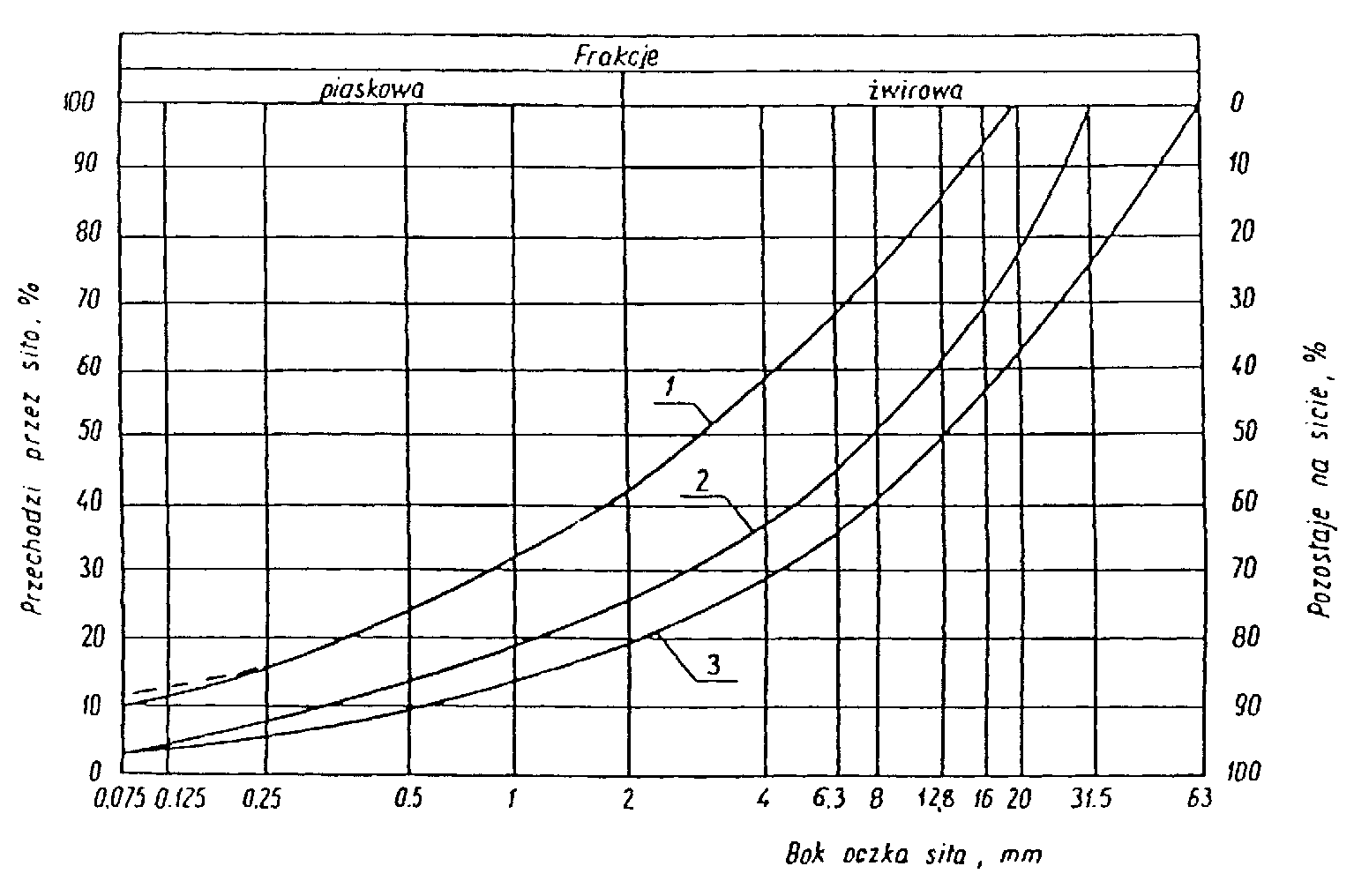 	Krzywa uziarnienia kruszywa, określona według PN-B-06714-15 [3] powinna leżeć między krzywymi granicznymi pól dobrego uziarnienia podanymi na rysunku 1.Rysunek 1. Pole dobrego uziarnienia kruszyw przeznaczonych na podbudowy	     wykonywane metodą stabilizacji mechanicznej1-2  kruszywo na podbudowę zasadniczą (górną warstwę) lub podbudowę jednowarstwową1-3  kruszywo na podbudowę pomocniczą (dolną warstwę)	Krzywa uziarnienia kruszywa powinna być ciągła i nie może przebiegać od dolnej krzywej granicznej uziarnienia do górnej krzywej granicznej uziarnienia na sąsiednich sitach. Wymiar największego ziarna kruszywa nie może przekraczać 2/3 grubości warstwy układanej jednorazowo.2.3.2. Właściwości kruszywa	Kruszywa powinny spełniać wymagania określone w tablicy 1.Tablica 1.2.3.3. Materiał na warstwę odsączającąNa warstwę odsączającą stosuje się:- żwir i mieszankę wg PN-B-11111 [14],- piasek wg PN-B-11113 [16].2.3.4. Materiał na warstwę odcinającąNa warstwę odcinającą stosuje się:- piasek wg PN-B-11113 [16],- miał wg PN-B-11112 [15],- geowłókninę o masie powierzchniowej powyżej 200 g/m wg aprobaty technicznej.2.3.5. Materiały do ulepszania właściwości kruszywDo ulepszania właściwości kruszyw stosuje się:- cement portlandzki wg PN-B-19701 [17],- wapno wg PN-B-30020 [19],- popioły lotne wg PN-S-96035 [23],- żużel granulowany wg PN-B-23006 [18].	Dopuszcza się stosowanie innych spoiw pod warunkiem uzyskania równorzędnych efektów ulepszania kruszywa i po zaakceptowaniu przez Inżyniera. Rodzaj i ilość dodatku ulepszającego należy przyjmować zgodnie z PN-S-06102 [21].2.3.6. WodaNależy stosować wodę wg PN-B-32250 [20].3. sprzęt3.1. Ogólne wymagania dotyczące sprzętuOgólne wymagania dotyczące sprzętu podano w SST D-00.00.00 „Wymagania ogólne” pkt 3.3.2. Sprzęt do wykonania robótWykonawca przystępujący do wykonania podbudowy z kruszyw stabilizowanych mechanicznie  powinien wykazać się możliwością korzystania z następującego sprzętu:mieszarek do wytwarzania mieszanki, wyposażonych w urządzenia dozujące wodę. Mieszarki powinny zapewnić wytworzenie jednorodnej mieszanki o wilgotności optymalnej,równiarek albo układarek do rozkładania mieszanki,walców ogumionych i stalowych wibracyjnych lub statycznych do zagęszczania. 
W miejscach trudno dostępnych powinny być stosowane zagęszczarki płytowe, ubijaki mechaniczne lub małe walce wibracyjne.4. transport4.1. Ogólne wymagania dotyczące transportuOgólne wymagania dotyczące transportu podano w SST D-00.00.00 „Wymagania ogólne” pkt 4.4.2. Transport materiałówKruszywa można przewozić dowolnymi środkami transportu w warunkach zabezpieczających je przed zanieczyszczeniem, zmieszaniem z innymi materiałami, nadmiernym wysuszeniem i zawilgoceniem. Transport cementu powinien odbywać się zgodnie z BN-88/6731-08 [24]. Transport pozostałych materiałów powinien odbywać się zgodnie z wymaganiami norm przedmiotowych.5. wykonanie robót5.1. Ogólne zasady wykonania robótOgólne zasady wykonania robót podano w SST D-00.00.00 „Wymagania ogólne” pkt 5.5.2. Przygotowanie podłożaPodłoże pod podbudowę powinno spełniać wymagania określone w SST   
D-04.01.01 „Koryto wraz z profilowaniem i zagęszczeniem podłoża” i SST D-02.00.00 „Roboty ziemne”. Podbudowa powinna być ułożona na podłożu zapewniającym nieprzenikanie drobnych cząstek gruntu do podbudowy. Warunek nieprzenikania należy sprawdzić wzorem:			    5		(1)w którym:D15 -	wymiar boku oczka sita, przez które przechodzi 15% ziarn warstwy podbudowy lub warstwy odsączającej, w milimetrach,d85 -	wymiar boku oczka sita, przez które przechodzi 85% ziarn gruntu podłoża, 
w milimetrach.	Jeżeli warunek (1) nie może być spełniony, należy na podłożu ułożyć warstwę odcinającą lub odpowiednio dobraną geowłókninę. Ochronne właściwości geowłókniny, przeciw przenikaniu drobnych cząstek gruntu, wyznacza się z warunku:			    1,2		(2)w którym:d50 -	wymiar boku oczka sita, przez które przechodzi 50 % ziarn gruntu podłoża, w milimetrach,O90 -	umowna średnica porów geowłókniny odpowiadająca wymiarom frakcji gruntu zatrzymująca się na geowłókninie w ilości 90% (m/m); wartość parametru 090 powinna być podawana przez producenta geowłókniny.	Paliki lub szpilki do prawidłowego ukształtowania podbudowy powinny być wcześniej przygotowane. Paliki lub szpilki powinny być ustawione w osi drogi i w rzędach równoległych do osi drogi, lub w inny sposób zaakceptowany przez Inżyniera. Rozmieszczenie palików lub szpilek powinno umożliwiać naciągnięcie sznurków lub linek do wytyczenia robót w odstępach nie większych niż co 10 m.5.3. Wytwarzanie mieszanki kruszywa	Mieszankę kruszywa o ściśle określonym uziarnieniu i wilgotności optymalnej należy wytwarzać w mieszarkach gwarantujących otrzymanie jednorodnej mieszanki. Ze względu na konieczność zapewnienia jednorodności nie dopuszcza się wytwarzania mieszanki przez mieszanie poszczególnych frakcji na drodze. Mieszanka po wyprodukowaniu powinna być od razu transportowana na miejsce wbudowania w taki sposób, aby nie uległa rozsegregowaniu i wysychaniu.5.4. Wbudowywanie i zagęszczanie mieszanki	Mieszanka kruszywa powinna być rozkładana w warstwie o jednakowej grubości, takiej, aby jej ostateczna grubość po zagęszczeniu była równa grubości projektowanej. Grubość pojedynczo układanej warstwy nie może przekraczać 20 cm po zagęszczeniu. Warstwa podbudowy powinna być rozłożona w sposób zapewniający osiągnięcie wymaganych spadków i rzędnych wysokościowych. Jeżeli podbudowa składa się z więcej niż jednej warstwy kruszywa, to każda warstwa powinna być wyprofilowana i zagęszczona z zachowaniem wymaganych spadków i rzędnych wysokościowych. Rozpoczęcie budowy każdej następnej warstwy może nastąpić po odbiorze poprzedniej warstwy przez Inżyniera.Wilgotność mieszanki kruszywa podczas zagęszczania powinna odpowiadać wilgotności optymalnej, określonej według próby Proctora, zgodnie z PN-B-04481 [1] (metoda II). Materiał nadmiernie nawilgocony, powinien zostać osuszony przez mieszanie i napowietrzanie. Jeżeli wilgotność mieszanki kruszywa jest niższa od optymalnej o 20% jej wartości, mieszanka powinna być zwilżona określoną ilością wody i równomiernie wymieszana. W przypadku, gdy wilgotność mieszanki kruszywa jest wyższa od optymalnej o 10% jej wartości, mieszankę należy osuszyć.Wskaźnik zagęszczenia podbudowy wg BN-77/8931-12 [29] powinien odpowiadać przyjętemu poziomowi wskaźnika nośności podbudowy wg tablicy 1, lp. 11.5.5. Odcinek próbnyJeżeli w SST przewidziano konieczność wykonania odcinka próbnego, to co najmniej na 3 dni przed rozpoczęciem robót, Wykonawca powinien wykonać odcinek próbny w celu:stwierdzenia czy sprzęt budowlany do mieszania, rozkładania i zagęszczania kruszywa   jest właściwy,określenia grubości warstwy materiału w stanie luźnym,  koniecznej do uzyskania wymaganej grubości warstwy po zagęszczeniu,określenia liczby przejść sprzętu zagęszczającego, potrzebnej do uzyskania wymaganego wskaźnika zagęszczenia.Na odcinku próbnym  Wykonawca powinien użyć takich materiałów oraz sprzętu do mieszania, rozkładania i zagęszczania, jakie będą stosowane do wykonywania podbudowy.Powierzchnia odcinka próbnego powinna wynosić od 400 do 800 m2.Odcinek próbny powinien być zlokalizowany w miejscu wskazanym przez Inżyniera.Wykonawca może przystąpić do wykonywania podbudowy po zaakceptowaniu odcinka próbnego przez Inżyniera.	5.6. Utrzymanie podbudowy Podbudowa po wykonaniu, a przed ułożeniem następnej warstwy, powinna być utrzymywana w dobrym stanie.  Jeżeli Wykonawca będzie wykorzystywał, za zgodą Inżyniera, gotową podbudowę do ruchu budowlanego, to jest obowiązany naprawić wszelkie uszkodzenia podbudowy, spowodowane przez ten ruch. Koszt napraw wynikłych z niewłaściwego utrzymania podbudowy obciąża Wykonawcę robót. 6. kontrola jakości robót6.1. Ogólne zasady kontroli jakości robótOgólne zasady kontroli jakości robót podano w SST D-00.00.00 „Wymagania ogólne” pkt 6.6.2. Badania przed przystąpieniem do robótPrzed przystąpieniem do robót Wykonawca powinien wykonać badania kruszyw  przeznaczonych do wykonania robót i przedstawić wyniki tych badań Inżynierowi w celu akceptacji materiałów. Badania te powinny obejmować wszystkie właściwości określone w pkt 2.3 niniejszej SST.6.3. Badania w czasie robótCzęstotliwość oraz zakres badań i pomiarówCzęstotliwość oraz zakres badań  podano w tablicy 2.Tablica 2. Częstotliwość ora zakres  badań przy budowie podbudowy z kruszyw	   stabilizowanych mechanicznie6.3.2. Uziarnienie mieszankiUziarnienie mieszanki powinno być zgodne z wymaganiami podanymi w pkt 2.3. Próbki należy pobierać w sposób losowy, z rozłożonej warstwy, przed jej zagęszczeniem. Wyniki badań powinny być na bieżąco przekazywane Inżynierowi.6.3.3. Wilgotność mieszanki Wilgotność mieszanki powinna odpowiadać wilgotności optymalnej, określonej według próby Proctora, zgodnie z PN-B-04481 [1] (metoda II), z tolerancją +10% -20%.Wilgotność należy określić według PN-B-06714-17 [5].6.3.4. Zagęszczenie podbudowyZagęszczenie każdej warstwy powinno odbywać się aż do osiągnięcia wymaganego wskaźnika zagęszczenia. Zagęszczenie podbudowy należy sprawdzać według BN-77/8931-12 [30]. W przypadku, gdy przeprowadzenie badania jest niemożliwe ze względu na gruboziarniste kruszywo, kontrolę zagęszczenia należy oprzeć na metodzie obciążeń płytowych, wg BN-64/8931-02 [27] i nie rzadziej niż raz na 5000 m2, lub według zaleceń Inżyniera. Zagęszczenie podbudowy stabilizowanej mechanicznie należy uznać za prawidłowe, gdy stosunek wtórnego modułu E2 do pierwotnego modułu odkształcenia E1 jest nie większy od 2,2 dla każdej warstwy konstrukcyjnej podbudowy.				     2,26.3.5. Właściwości kruszywaBadania kruszywa powinny obejmować ocenę wszystkich właściwości określonych w pkt 2.3.2.Próbki do badań pełnych powinny być pobierane przez Wykonawcę w sposób losowy w obecności Inżyniera.6.4. Wymagania dotyczące cech geometrycznych podbudowy 6.4.1. Częstotliwość oraz zakres pomiarówCzęstotliwość oraz zakres pomiarów dotyczących cech geometrycznych podbudowy  podano w  tablicy 3.Tablica 3. Częstotliwość oraz zakres pomiarów wykonanej podbudowy z kruszywa	    stabilizowanego mechanicznie*) Dodatkowe pomiary spadków poprzecznych i ukształtowania osi w planie należy wykonać w punktach głównych łuków poziomych.6.4.2. Szerokość podbudowy Szerokość podbudowy nie może różnić się od szerokości projektowanej o więcej niż +10 cm, -5 cm. Na jezdniach bez krawężników szerokość podbudowy powinna być większa od szerokości warstwy wyżej leżącej o co najmniej 25 cm lub o wartość wskazaną w dokumentacji projektowej.6.4.3. Równość podbudowy Nierówności podłużne podbudowy należy mierzyć 4-metrową łatą lub planografem, zgodnie z BN-68/8931-04 [28]. Nierówności poprzeczne podbudowy należy mierzyć 4-metrową łatą. Nierówności podbudowy  nie mogą przekraczać:-  10 mm dla podbudowy zasadniczej,-  20 mm dla podbudowy pomocniczej.6.4.4. Spadki poprzeczne podbudowy Spadki poprzeczne podbudowy na prostych i łukach powinny być zgodne z dokumentacją projektową,  
z tolerancją  0,5 %.6.4.5. Rzędne wysokościowe podbudowy Różnice pomiędzy rzędnymi wysokościowymi podbudowy i rzędnymi projektowanymi nie powinny przekraczać + 1 cm, -2 cm.6.4.6. Ukształtowanie osi podbudowy i ulepszonego podłożaOś podbudowy w planie nie może być przesunięta w stosunku do osi projektowanej o więcej niż  5 cm.6.4.7. Grubość podbudowy i ulepszonego podłożaGrubość podbudowy nie może się  różnić od grubości projektowanej o więcej niż:- dla podbudowy zasadniczej   10%,- dla podbudowy pomocniczej +10%, -15%.6.4.8. Nośność podbudowy- moduł odkształcenia wg BN-64/8931-02 [27] powinien być zgodny z podanym w tablicy 4,- ugięcie sprężyste wg BN-70/8931-06 [29] powinno być zgodne z podanym w tablicy 4Tablica 4. Cechy podbudowy6.5. Zasady postępowania z wadliwie wykonanymi odcinkami podbudowy 6.5.1. Niewłaściwe cechy geometryczne podbudowy Wszystkie powierzchnie podbudowy, które wykazują większe odchylenia od  określonych w punkcie 6.4 powinny być naprawione przez spulchnienie lub zerwanie do głębokości co najmniej 10 cm, wyrównane i powtórnie zagęszczone. Dodanie nowego materiału bez spulchnienia wykonanej warstwy jest niedopuszczalne. Jeżeli szerokość podbudowy jest mniejsza od szerokości projektowanej o więcej niż 5 cm i nie zapewnia podparcia warstwom wyżej leżącym, to Wykonawca powinien na własny koszt poszerzyć podbudowę przez spulchnienie warstwy na pełną grubość do połowy szerokości pasa ruchu, dołożenie materiału i powtórne zagęszczenie.6.5.2. Niewłaściwa grubość podbudowy Na wszystkich powierzchniach wadliwych pod względem grubości, Wykonawca wykona naprawę podbudowy. Powierzchnie powinny być naprawione przez spulchnienie lub wybranie warstwy na odpowiednią głębokość, zgodnie z decyzją Inżyniera, uzupełnione nowym materiałem o odpowiednich właściwościach, wyrównane i ponownie zagęszczone. Roboty te Wykonawca wykona na własny koszt. Po wykonaniu tych robót nastąpi ponowny pomiar i ocena grubości warstwy, według wyżej podanych zasad, na koszt Wykonawcy.6.5.3. Niewłaściwa nośność podbudowy Jeżeli nośność podbudowy będzie mniejsza od wymaganej, to Wykonawca wykona wszelkie roboty niezbędne do zapewnienia wymaganej nośności, zalecone przez Inżyniera. Koszty tych dodatkowych robót poniesie Wykonawca podbudowy tylko wtedy, gdy zaniżenie nośności podbudowy wynikło z niewłaściwego wykonania robót przez Wykonawcę podbudowy.7. OBMIAR ROBÓT7.1. Ogólne zasady obmiaru robót  Ogólne zasady obmiaru robót podano w SST D-00.00.00 „Wymagania ogólne” pkt 7.7.2. Jednostka obmiarowaJednostką obmiarową jest  m2 (metr kwadratowy) podbudowy  z kruszywa stabilizowanego mechanicznie.8. ODBIÓR ROBÓTOgólne zasady odbioru robót podano w SST D-00.00.00 „Wymagania ogólne” pkt 8.Roboty uznaje się za zgodne z dokumentacją projektową, SST i wymaganiami Inżyniera, jeżeli wszystkie pomiary i badania z zachowaniem tolerancji wg pkt 6 dały wyniki pozytywne.9. PODSTAWA PŁATNOŚCI9.1. Ogólne ustalenia dotyczące podstawy płatnościOgólne ustalenia dotyczące podstawy płatności podano w SST D-00.00.00 „Wymagania ogólne” pkt 9.9.2. Cena jednostki obmiarowejZakres czynności objętych ceną jednostkową 1 m2 podbudowy z kruszywa stabilizowanego mechanicznie, podano w SST:D-04.04.01 Podbudowa z kruszywa naturalnego stabilizowanego mechanicznie,10. przepisy związane10.1. Normy10.2. Inne dokumenty- Katalog typowych konstrukcji nawierzchni podatnych i półsztywnych, IBDiM - Warszawa 1997.PODBUDOWA  Z  KRUSZYWA  NATURALNEGOSTABILIZOWANEGO  MECHANICZNIE1. WSTĘP1.1. Przedmiot SST	Przedmiotem niniejszej szczegółowej specyfikacji technicznej (SST) są wymagania ogólne dotyczące wykonania i odbioru robót związanych z wykonywaniem podbudowy 
z kruszywa naturalnego stabilizowanego mechanicznie 1.2. Zakres stosowania SST	Szczegółowa specyfikacja techniczna (SST) jest stosowana jako dokument przetargowy i kontraktowy przy zlecaniu i realizacji robót na drogach powiatowych.1.3. Zakres robót objętych SST	Ustalenia zawarte w niniejszej specyfikacji dotyczą zasad prowadzenia robót związanych z wykonywaniem podbudowy z kruszywa naturalnego stabilizowanego mechanicznie.	Ustalenia zawarte są w SST D-04.04.00 „Podbudowa z kruszyw. Wymagania ogólne” pkt 1.3.1.4. Określenia podstawowe1.4.1. Podbudowa z kruszywa naturalnego stabilizowanego mechanicznie - jedna lub więcej warstw zagęszczonej mieszanki, która stanowi warstwę nośną nawierzchni drogowej.1.4.2. Pozostałe określenia podstawowe są zgodne z obowiązującymi, odpowiednimi polskimi normami oraz z definicjami podanymi w SST D-04.04.00 „Podbudowa z kruszyw. Wymagania ogólne” pkt 1.4. 1.5. Ogólne wymagania dotyczące robót	Ogólne wymagania dotyczące robót podano w SST D-04.04.00 „Podbudowa z kruszyw. Wymagania ogólne” pkt 1.5.2. materiały2.1. Ogólne wymagania dotyczące materiałów	Ogólne wymagania dotyczące materiałów, ich pozyskiwania i składowania, podano w SST D-04.04.00 „Podbudowa z kruszyw. Wymagania ogólne” pkt 2.2.2. Rodzaje materiałów	Materiałem do wykonania podbudowy pomocniczej z kruszywa naturalnego stabilizowanego mechanicznie, powinna być mieszanka piasku, mieszanki i/lub żwiru, spełniająca wymagania niniejszej specyfikacji.	Materiałem do wykonania podbudowy zasadniczej z kruszywa naturalnego stabilizowanego mechanicznie powinna być mieszanka piasku, mieszanki i/lub żwiru z dodatkiem kruszywa łamanego, spełniająca wymagania niniejszych specyfikacji. Kruszywo łamane może pochodzić z przekruszenia ziarn żwiru lub kamieni narzutowych albo surowca skalnego. Kruszywo powinno być jednorodne bez zanieczyszczeń obcych i bez domieszek gliny.2.3. Wymagania dla materiałów2.3.1. Uziarnienie kruszywa	Uziarnienie kruszywa powinno być zgodne z wymaganiami podanymi w SST D-04.04.00 „Podbudowa z kruszyw. Wymagania ogólne” pkt 2.3.1.2.3.2. Właściwości kruszywa	Kruszywo powinno spełniać wymagania określone w SST D-04.04.00 „Podbudowa z kruszyw. Wymagania ogólne” pkt 2.3.2.3. sprzęt	Wymagania dotyczące sprzętu podano w SST D-04.04.00 „Podbudowa z kruszyw. Wymagania ogólne” pkt 3.4. transport	Wymagania dotyczące transportu podano w SST D-04.04.00 „Podbudowa 
z kruszyw. Wymagania ogólne” pkt 4.5. wykonanie robót	Ogólne zasady wykonania robót podano w SST D-04.04.00 „Podbudowa z kruszyw. Wymagania ogólne” pkt 5.5.2. Przygotowanie podłoża	Przygotowanie podłoża powinno odpowiadać wymaganiom określonym w SST  D-04.04.00 „Podbudowa z kruszyw. Wymagania ogólne” pkt 5.2.5.3. Wytwarzanie mieszanki kruszywa	Mieszankę kruszywa należy wytwarzać zgodnie z ustaleniami podanymi w SST  D-04.04.00 „Podbudowa z kruszyw. Wymagania ogólne” pkt 5.3. Jeśli dokumentacja projektowa przewiduje ulepszanie kruszyw cementem, wapnem lub popiołami przy WP od 20 do 30% lub powyżej 70%, szczegółowe warunki i wymagania dla takiej podbudowy określi SST, zgodnie z PN-S-06102 [21].5.4. Wbudowywanie i zagęszczanie mieszanki kruszywa	Ustalenia dotyczące rozkładania i zagęszczania mieszanki podano w SST  
D-04.04.00 „Podbudowa z kruszyw. Wymagania ogólne” pkt 5.4.5.5. Odcinek próbny	O ile przewidziano to w SST, Wykonawca powinien wykonać odcinki próbne, zgodnie z zasadami określonymi w SST  D-04.04.00 „Podbudowa z kruszyw. Wymagania ogólne” pkt 5.5.5.6. Utrzymanie podbudowy	Utrzymanie podbudowy powinno odpowiadać wymaganiom określonym w SST  
D-04.04.00 „Podbudowa z kruszyw. Wymagania ogólne” pkt 5.6.6. kontrola jakości robót6.1. Ogólne zasady kontroli jakości robót	Ogólne zasady kontroli jakości robót podano w SST D-04.04.00 „Podbudowa z kruszyw. Wymagania ogólne” pkt 6.6.2. Badania przed przystąpieniem do robót	Przed przystąpieniem do robót Wykonawca powinien wykonać badania kruszyw, zgodnie z ustaleniami SST D-04.04.00 „Podbudowa z kruszyw. Wymagania ogólne” pkt 6.2.6.3. Badania w czasie robót	Częstotliwość oraz zakres badań i pomiarów kontrolnych w czasie robót podano 
w SST D-04.04.00 „Podbudowa z kruszyw. Wymagania ogólne” pkt 6.3.6.4. Wymagania dotyczące cech geometrycznych podbudowy	Częstotliwość oraz zakres pomiarów podano w SST D-04.04.00 „Podbudowa 
z kruszyw. Wymagania ogólne” pkt 6.4.6.5. Zasady postępowania z wadliwie wykonanymi odcinkami podbudowy	Zasady postępowania z wadliwie wykonanymi odcinkami podbudowy podano w SST D-04.04.00 „Podbudowa z kruszyw. Wymagania ogólne” pkt 6.5.7. obmiar robót7.1. Ogólne zasady obmiaru robót	Ogólne zasady obmiaru robót podano w SST D-04.04.00 „Podbudowa z kruszyw. Wymagania ogólne” pkt 7.7.2. Jednostka obmiarowa	Jednostką obmiarową jest m2 (metr kwadratowy) wykonanej i odebranej podbudowy z kruszywa naturalnego stabilizowanego mechanicznie.8. odbiór robót	Ogólne zasady odbioru robót podano w SST D-04.04.00 „Podbudowa z kruszyw. Wymagania ogólne” pkt 8.9. podstawa płatności9.1. Ogólne ustalenia dotyczące podstawy płatności	Ogólne ustalenia dotyczące podstawy płatności podano w SST D-04.04.00 „Podbudowa z kruszyw. Wymagania ogólne” pkt 9.9.2. Cena jednostki obmiarowej	Cena wykonania 1 m2 podbudowy obejmuje:- prace pomiarowe i roboty przygotowawcze,- oznakowanie robót,- sprawdzenie i ewentualną naprawę podłoża,- przygotowanie mieszanki z kruszywa, zgodnie z receptą,- dostarczenie mieszanki na miejsce wbudowania,- rozłożenie mieszanki,- zagęszczenie rozłożonej mieszanki,- przeprowadzenie pomiarów i badań laboratoryjnych określonych w specyfikacji technicznej,- utrzymanie podbudowy w czasie robót.10. przepisy związane	Normy i przepisy związane podano w SST D-04.04.00 „Podbudowa z kruszyw. Wymagania ogólne” pkt 10.KRAWEZNIKI  BETONOWE  NA  ŁAWIEBETONOWEJ  Z  OPOREM1. WSTEP1.1 Przedmiot Specyfikacji TechnicznejPrzedmiotem niniejszych Specyfikacji Technicznej (ST) sa wymagania wykonania i odbioru robót dotyczące wykonania  krawężników 1.2 Zakres stosowania Specyfikacji TechnicznejSpecyfikacja jest stosowana jako dokument przetargowy i kontraktowy przy zlecaniu i realizacji robótwymienionych w pkt. 1.1.1.3 Zakres robót objęty Specyfikacja TechnicznaUstalenia zawarte w niniejszej Specyfikacji Technicznej dotyczą wykonania robót wymienionych w p. 1.1związanych z ułożeniem krawężników betonowych na ławie betonowej z oporem.1.4 Okreslenia podstawoweOkreslenia podane w niniejszej STwiOR sa zgodne z własciwymi obowiazujacymi przepisami, z SpecyfikacjaTechniczna 00.00.00 „Wymagania Ogólne”.Podsypka – Warstwa piasku lub mieszanki cementowo – piaskowej słuzaca do ułozenia prefabrykatów nawarstwie podbudowy lub na podłozu gruntowym.Kraweznik betonowy – prefabrykowane belki betonowe rozgraniczajace chodniki , zielence od jezdni.1.5 Ogólne wymagania dotyczące robótWykonawca Robót jest odpowiedzialny za jakosc ich wykonania oraz za zgodność z poleceniami Inspektora nadzoru. 2. MATERIAŁY2.1 Rodzaje materiałów.2.1.1 Krawężniki betonoweDo ustawienia krawężników na lawie betonowej przewiduje się zabudowę krawężników :- krawezniki betonowe uliczne 15x30 cm- krawezniki betonowe uliczne 20x30 cm.Wymagania dla krawezników wg BN-80/6775-03/00.2.1.2 Ławy betonoweDo wykonania ław pod krawezniki nalezy stosowac beton klasy C12/15 wg PN-B-06250.2.1.3 Podsypka cementowo – piaskowa - 1:4 z użyciem cementu marki 35 bez dodatków.Wymagania dla kraweznikówBeton:- klasa minimum C25/30- nasiakliwosc < 5%- mrozoodpornosc > F125Wyglad zewnetrzny prefabrykatów wg tabeli 1 BN-80/6775/03/00Wymagania wygladu zewnetrznego dla kraweznikówRodzaj wad i uszkodzenDopuszczalna wielkosc wad i uszkodzeń                                                                                    Gatunek 1                               Gatunek 2Wklesłosc lub wypukłosc powierzchni górnej,Wichrowatosc powierzchni i krawedzi, mm	                                2                                                 3Szczerby i  uszkodzenia krawędzi i narozy  - ograniczajacych powierzchnie górne    (scieralna), mm                                                                                         niedopuszczalne  - ograniczajacych pozostałe     powierzchnie max liczba                                                         2                                                 2   - max długość mm                                                                    20                                               40   - max głębokość mm                                                                 6                                                102.2.Materiały na podsypke i do zaprawPiasek na podsypke cementowo – piaskowa powinien odpowiadać wymaganiom PN-B-06712, a dozaprawy cementowo – piaskowej PN-B-06711.Cement na podsypke i do zaprawy cementowo – piaskowej powinien być cementem portlandzkimklasy nie mniejszej niz „32,5” odpowiadajacy wymaganiom PN-B-19701.Woda powinna byc odmiany „ 1” i odpowiadac wymaganiom PN-B-32250.2.3.Materiały na ławyDo wykonania ław pod krawezniki nalezy stosowac beton klasy C12/15 wg PN-B-06250.3. SPRZET3.1.Ogólne wymagania dotyczace sprzetuOgólne wymagania dotyczace sprzetu podano w ST 02.00.00 „Wymagania ogólne”.3.2.Sprzet do ułozenia kraweznikówRoboty zwiazane z ułozeniem krawezników wykonuje sie recznie. Do ciecia krawezników nalezy uzywać pił przystosowanych do ciecia betonu.4. TRANSPORT4.1.Krawezniki betonoweMoga byc uzyte dowolne srodki transportowe zaakceptowane przez Kierownika Projektu. Uzywane srodkitransportowe powinny uniemozliwic przesuwanie sie ładunku po skrzyni ładunkowej oraz mechanicznyzaładunek i wyładunek w sposób uniemozliwiajacy uszkodzenie.5. WYKONANIE ROBÓT5.1. Krawezniki betonoweBeton C12/15 na ławy podkraweznikowe powinien byc zgodny z PN-88/B-06250.Spoiny krawezników wypełnic piaskiem.5.2.Wymagania5.2.1 Ławy betonoweBeton C 12/15 na ławy podkraweznikowe powinny być zgodne z PN-88/B-06250- 15 cm. Tolerancja wymiarów moze wynosic:- dla wysokosci + 10% wysokosci projektowej- dla szerokosci +20 % szerokosci projektowej5.2.2.KraweznikiWysokosc kraweznika od strony jezdni powinna byc zgodna z Dokumentacja Projektowa. Niweletapodłuzna powinna byc zgodna z Projektowana niweleta jezdni.Szerokosc spoin nie powinna przekraczac 1 cm.Spoiny krawezników wypełnic zaprawa cementowo – piaskowa w stosunku 1:2. Nie dopuszcza sie douzytku krawezników połamanych lub cietych bez odpowiedniego sprzetu.6. KONTROLA JAKOSCI6.1 Kontrola jakosci krawezników betonowych.- zgodnosc wbudowanych materiałów z wymaganiami zawartymi w ST na podstawie atestówproducenta i badan kontrolnych.- własciwego wysokosciowego ułozenia elementu na podstawie przedstawionej przez Wykonawceniwelacji powykonawczej- sprawdzeniu stopnia równosci- sprawdzeniu wypełnienia spoin.7. OBMIARJednostka obmiarowa jest metr [m] wykonanego kraweznika na ławie z oporem.8. ODBIÓR ROBÓT8.1 Ogólne zasady odbioru robót.Roboty uznaje sie za wykonane prawidłowo, zgodnie z Dokumentacja Projektowa i Specyfikacja Techniczna jezeli wszystkie pomiary i badania, z zachowaniem tolerancji wg pkt. 6 dały wyniki pozytywne. W przypadku stwierdzenia usterek, Inzynier(Inspektor Nadzoru) ustali zakres i termin wykonania robót poprawkowych na koszt Wykonawcy.8.2 Odbiór robót zanikajacych i ulegajacych zakryciuOdbiorowi robót zanikajacych i ulegajacych zakryciu podlegaja:- przygotowanie posypki- wykonanie ławy pod krawezniki9. PODSTAWA PŁATNOSCIOgólne ustalenia dotyczace podstawy płatnosci podano w ST 00.00.00 „Wymagania ogólne”9.1. Kraweznik betonowyPłaci sie za metr [m] wykonanego kraweznika na ławie betonowej oporem. Cena jest cena uśredniona dlazałożonego sposobu wykonania i obejmuje- prace pomiarowe i roboty przygotowawcze- oznakowanie robót- dostarczenie materiału- wykonanie podsypki- wykonanie ławy betonowej- ustawienie kraweznika- wypełnienie spoin- przeprowadzenie badan i pomiarów wymaganych w specyfikacji10. PRZEPISY ZWIAZANENormyPN-B-06250 Beton zwykłyPN-B-06712 Kruszywa mineralne do betonu zwykłego.PN-B-19701 Cement. Cement powszechnego uzytku. Skład, wymagania iocena zgodnosci.PN-B- 32250 Materiały budowlane. Woda do betonów i zapraw.BN-80/6775-03/04 Prefabrykaty budowlane z betonu. Elementy nawierzchni dróg,ulic, parkingów i torowisk tramwajowych. Krawezniki i obrzeza.BN-68/8931-01 Drogi samochodowe. Oznaczenie wskaznika piaskowego.BN-68/8931-04 Drogi samochodowe. Pomiar równosci nawierzchniplanografem i łata.PN-B-06251 Roboty betonowe i zelbetowe. Wymagania techniczne.BN-69/6731-08 Cement. Transport i przechowywanie.BN-80/6775-03/01 Prefabrykaty budowlane z betonu. Elementy nawierzchnidróg, ulic, parkingów i torowisk tramwajowych. Wspólnewymagania i badania.BN-64/8845-02 Krawezniki uliczne. Warunki techniczne wykonania i odbioru.PN-59/B-06711 Kruszywo budowlane. Piasek do betonów i zapraw.PN-61/B-06250 Podsypki cementowo – piaskowe.PODBUDOWA  Z  KRUSZYWA  ŁAMANEGOSTABILIZOWANEGO  MECHANICZNIE1. WSTĘP1.1. Przedmiot SSTPrzedmiotem niniejszej specyfikacji technicznej (SST) są wymagania ogólne dotyczące wykonania i odbioru robót związanych z wykonywaniem podbudowy z kruszywa łamanego stabilizowanego mechanicznie 1.2. Zakres stosowania SSTSzczegółowa specyfikacja techniczna (SST) jest stosowana jako dokument przetargowy i kontraktowy przy zlecaniu i realizacji robót na drogach powiatowych.1.3. Zakres robót objętych SSTUstalenia zawarte w niniejszej specyfikacji dotyczą zasad prowadzenia robót związanych z wykonywaniem podbudowy z kruszywa łamanego stabilizowanego mechanicznie.Ustalenia zawarte są w SST D-04.04.00 „Podbudowa z kruszyw. Wymagania ogólne” pkt 1.3.1.4. Określenia podstawowe1.4.1. Podbudowa z kruszywa łamanego stabilizowanego mechanicznie - jedna lub więcej warstw zagęszczonej mieszanki, która stanowi warstwę nośną nawierzchni drogowej.1.4.2. Pozostałe określenia podstawowe są zgodne z obowiązującymi, odpowiednimi polskimi normami oraz z definicjami podanymi w SST D-04.04.00 „Podbudowa z kruszyw. Wymagania ogólne” pkt 1.4. 1.5. Ogólne wymagania dotyczące robótOgólne wymagania dotyczące robót podano w SST D-04.04.00 „Podbudowa z kruszyw. Wymagania ogólne” pkt 1.5.2. materiały2.1. Ogólne wymagania dotyczące materiałówOgólne wymagania dotyczące materiałów, ich pozyskiwania i składowania, podano w SST D-04.04.00 „Podbudowa z kruszyw. Wymagania ogólne” pkt 2.2.2. Rodzaje materiałówMateriałem do wykonania podbudowy z kruszyw łamanych stabilizowanych mechanicznie powinno być kruszywo łamane, uzyskane w wyniku przekruszenia surowca skalnego lub kamieni narzutowych 
i otoczaków albo ziarn żwiru większych od 8 mm.  Kruszywo powinno być jednorodne bez zanieczyszczeń obcych i bez domieszek gliny.2.3. Wymagania dla materiałów2.3.1. Uziarnienie kruszywaUziarnienie kruszywa powinno być zgodne z wymaganiami podanymi w SST D-04.04.00 „Podbudowa 
z kruszyw. Wymagania ogólne” pkt 2.3.1.2.3.2. Właściwości kruszywaKruszywo powinno spełniać wymagania określone w SST D-04.04.00 „Podbudowa z kruszyw. Wymagania ogólne” pkt 2.3.2.3. SprzętWymagania dotyczące sprzętu podano w SST D-04.04.00 „Podbudowa z kruszyw. Wymagania ogólne” pkt 3.4. TransportWymagania dotyczące transportu podano w SST D-04.04.00 „Podbudowa z kruszyw. Wymagania ogólne” pkt 4.5. Wykonanie robótOgólne zasady wykonania robót podano w SST D-04.04.00 „Podbudowa z kruszyw. Wymagania ogólne” pkt 5.5.2. Przygotowanie podłożaPrzygotowanie podłoża powinno odpowiadać wymaganiom określonym w SST  D-04.04.00 „Podbudowa z kruszyw. Wymagania ogólne” pkt 5.2.5.3. Wytwarzanie mieszanki kruszywaMieszankę kruszywa należy wytwarzać zgodnie z ustaleniami podanymi w SST  D-04.04.00 „Podbudowa z kruszyw. Wymagania ogólne” pkt 5.3.Jeśli dokumentacja projektowa przewiduje ulepszanie kruszyw cementem, wapnem lub popiołami przy WP od 20 do 30% lub powyżej 70%, szczegółowe warunki i wymagania dla takiej podbudowy określi SST, zgodnie z PN-S-06102 [21].5.4. Wbudowywanie i zagęszczanie mieszanki kruszywaUstalenia dotyczące rozkładania i zagęszczania mieszanki podano w SST D-04.04.00 „Podbudowa z kruszyw. Wymagania ogólne” pkt 5.4.5.5. Odcinek próbnyO ile przewidziano to w SST, Wykonawca powinien wykonać odcinki próbne, zgodnie z zasadami określonymi w SST  D-04.04.00 „Podbudowa z kruszyw. Wymagania ogólne” pkt 5.5.5.6. Utrzymanie podbudowyUtrzymanie podbudowy powinno odpowiadać wymaganiom określonym w SST  D-04.04.00 „Podbudowa z kruszyw. Wymagania ogólne” pkt 5.6.6. Kontrola jakości robót6.1. Ogólne zasady kontroli jakości robótOgólne zasady kontroli jakości robót podano w SST D-04.04.00 „Podbudowa z kruszyw. Wymagania ogólne” pkt 6.6.2. Badania przed przystąpieniem do robótPrzed przystąpieniem do robót Wykonawca powinien wykonać badania kruszyw, zgodnie z ustaleniami SST D-04.04.00 „Podbudowa z kruszyw. Wymagania ogólne” pkt 6.2.6.3. Badania w czasie robótCzęstotliwość oraz zakres badań i pomiarów kontrolnych w czasie robót podano w SST D-04.04.00 „Podbudowa z kruszyw. Wymagania ogólne” pkt 6.3.6.4. Wymagania dotyczące cech geometrycznych podbudowyCzęstotliwość oraz zakres pomiarów podano w SST D-04.04.00 „Podbudowa z kruszyw. Wymagania ogólne” pkt 6.4.6.5. Zasady postępowania z wadliwie wykonanymi odcinkami podbudowyZasady postępowania z wadliwie wykonanymi odcinkami podbudowy podano w SST D-04.04.00 „Podbudowa z kruszyw. Wymagania ogólne” pkt 6.5.7. Obmiar robót7.1. Ogólne zasady obmiaru robótOgólne zasady obmiaru robót podano w SST D-04.04.00 „Podbudowa z kruszyw. Wymagania ogólne” pkt 7.7.2. Jednostka obmiarowaJednostką obmiarową jest m2 (metr kwadratowy) wykonanej i odebranej podbudowy z kruszywa łamanego stabilizowanego mechanicznie.8. Odbiór robótOgólne zasady odbioru robót podano w SST D-04.04.00 „Podbudowa z kruszyw. Wymagania ogólne” pkt 8.9. Podstawa płatności9.1. Ogólne ustalenia dotyczące podstawy płatnościOgólne ustalenia dotyczące podstawy płatności podano w SST D-04.04.00 „Podbudowa z kruszyw. Wymagania ogólne” pkt 9.9.2. Cena jednostki obmiarowejCena wykonania 1 m2 podbudowy obejmuje:prace pomiarowe i roboty przygotowawcze,oznakowanie robót,sprawdzenie i ewentualną naprawę podłoża,przygotowanie mieszanki z kruszywa, zgodnie z receptą,dostarczenie mieszanki na miejsce wbudowania,rozłożenie mieszanki,zagęszczenie rozłożonej mieszanki,przeprowadzenie pomiarów i badań laboratoryjnych określonych w specyfikacji technicznej,utrzymanie podbudowy w czasie robót.10. Przepisy związaneNormy i przepisy związane podano w SST D-04.04.00 „Podbudowa z kruszyw. Wymagania ogólne” pkt 10.BUDOWA CHODNIKA1. Wstęp1.1. Przedmiotem ST są wymagania dotyczące wykonania i odbioru robót drogowych związanychz wykonaniem chodnika 1.2. Zakres stosowania STST stanowi obowiązującą podstawę jako dokument przetargowy i kontraktowy przy zlecaniu robót wymienionych w pkt.1.1.1.3. Zakres robót objętych STustalenia zawarte w niniejszej ST dotyczą zasad prowadzenia robót związanych z:- wykonaniem koryta z profilowaniem i zagęszczaniem  z dostarczeniem ziemi pod nasyp  - z wykonaniem obrzeża betonowego 8x30 na podsypce cement.-piaskowej 1:4- wykonaniem podbudowy grub. 10 cm z kruszywa łamanego stabilizowanego mechanicznie pod  chodnik- wykonaniem podbudowy grub. 10 cm z betonu C 8/10- wykonaniem chodnika z kostki brukowej betonowej grub. 8cm szara na podsypce cemen.-piask 1:4  grubości        5 cm 2. Materiały2.1. Rodzaje materiałów2.1.1. Materiały przy wykonywaniu koryta – nie występują2.1.2. Materiały na podbudowę pod chodnik- materiałem do wykonania podbudowy z kruszyw łamanych stabilizowanych mechanicznie powinno być kruszywo łamane, uzyskane w wyniku przekruszenia surowca skalnego lub kamienia narzutowego i otaczaków lub ziarn żwiru większych od 8mm. Kruszywo powinno byś jednorodne bez zanieczyszczeń obcych i bez domieszek gliny. Krzywa uziarnienia kruszywa określona wg PN-B-06714-15 powinna leżeć między krzywymi granicznymi pól dobrego uziarnienia, krzywa powinna być ciągła. Wymiar największego ziarna kruszywa nie może przekraczać 2/3 grubości warstwy układanej jednorazowo.2.1.3. Materiały na warstwę podsypkową pod chodnikMateriałami stosowanymi przy wykonywaniu warstw podsypkowych są:- pospółki o uziarnieniu 0/16mm, gruby żwir lub piasek z cementem2.1.4 Materiał na nawierzchnie chodnika2.1.4.1.Nawierzchnia chodnika będzie wykonana z betonowej kostki brukowej grub. 8cm na podsypce cementowo-piaskowej 1:4, grub. 3÷5cm. Warunkiem dopuszczenia do stosowania betonowej kostki brukowejna nawierzchnię chodnika jest posiadanie aprobaty technicznej.2.1.4.2. Materiał na nawierzchnie zjazdówNawierzchnia zjazdów będzie wykonana z betonowej kostki brukowej grub. 8cm na podsypce cementowo-piaskowej 1:4, grub. 5cm. Warunkiem dopuszczenia do stosowania betonowej kostki brukowej na nawierzchnię zjazdów jest posiadanie aprobaty technicznej.3. Sprzęt3.1. Sprzęt do wykonywania korytaWykonawca przystępujący do wykonania koryta, profilowania i zagęszczania podłoża powinien wykazać sięmożliwością korzystania z następującego sprzętu:- równiarek lub spycharek- koparek- walców statycznych, wibracyjnych lub płyt wibracyjnychStosowany sprzęt nie może spowodować niekorzystnego wpływu na właściwości gruntu podłoża.3.2. Sprzęt do wbudowania obrzeżyRoboty wykonuje się ręcznie przy zastosowaniu:- przygotowania podsypki cementowo-piaskowej- wibratorów płytowych, ubijaków ręcznych lub mechanicznych3.3. Sprzęt do wykonywania podbudowyWykonawca przystępujący do wykonania podbudowy z kruszywa łamanego stabilizowanego mechanicznie powinienwykazać się możliwością korzystania z następującego sprzętu:- mieszarek do wytwarzania mieszanki, wyposażonych w urządzenia dozujące wodę by wytworzono jednorodnąmieszankę o wilgotności optymalnej- równiarek albo układarek do rozkładania mieszanki- walców ogumionych i stalowych wibracyjnych lub statycznych do zagęszczania.W miejscach trudnodostępnych powinny być stosowane zagęszczarki płytowe, ubijaki mechaniczne lub małe walce3.4. Sprzęt do wykonywania warstwy posypkowejWykonawca przystępujący do wykonania warstwy podsypkowej powinien wykazać się możliwością korzystania znastępującego sprzętu:równiarek,walców statycznych,płyt wibracyjnych lub ubijaków mechanicznych.3.4. Sprzęt do wykonania nawierzchni z kostki brukowej betonowejPowierzchnie z kostki brukowej betonowej wykonuje się ręcznie lub mechanicznie.Do zagęszczania nawierzchni stosuje się wibratory płytowe z osłoną z tworzywa sztucznego.Do wykonania podsypki można stosować mechaniczne urządzenie na rolkach prowadzone liniami na szynie lub krawężnikach.4. Transport4.1. Transport ziemi z koryta można przewozić dowolnymi środkami transportu4.2. Transport obrzeżaObrzeża mogą być przewożone dowolnymi środkami transportowymi, powinny być zabezpieczone przed przemieszczaniem się i uszkodzeniem w czasie transportu.Transport pozostałych materiałów:- transport cementu powinien odbywać się w warunkach zgodnych z BN-88/6731-084.3. Transport kruszywa łamanego stabilizowanego mechanicznie na podbudowęTransport kruszywa łamanego stabilizowanego mechanicznie można przewozić dowolnymi środkami transportu w warunkach zabezpieczających je przed zanieczyszczeniem i zmieszaniem z innymi materiałami4.4. Transport materiału na podsypkęKruszywa można przewozić dowolnymi środkami transportu w warunkach zabezpieczających je przedzanieczyszczeniem, zmieszaniem z innymi materiałami, nadmiernym wysuszeniem i zawilgoceniem.4.5.Transport betonowych kostek brukowychBetonowe kostki brukowe układane są warstwowo na palecie, przewożone są samochodami na paletach producenta.5. Wykonanie robót5.1. Wykonanie koryta pod chodnik i zjazdyRodzaj sprzętu należy dostosować do rodzaju gruntu, w którym prowadzone są roboty i do trudności jego odspojenia.Grunt odspojony w czasie wykonywania koryta powinien być wywieziony.5.1.1. Profilowanie i zagęszczanie podłożaPo oczyszczeniu powierzchni podłoża należy sprawdzić czy istniejące rzędne terenu umożliwiają uzyskanie po profilowaniu zaprojektowanych rzędnych podłoża. Zaleca się, aby rzędne terenu przed profilowaniem były o co najmniej 5cm wyższe niż projektowane rzędne podłoża.Bezpośrednio po profilowaniu podłoża należy przystąpić do jego zagęszczania. zagęszczanie należy kontynuować do osiągnięcia wskaźnika zagęszczenia nie mniejszego niż Is- 0,97. Wilgotność gruntu podłoża podczas zagęszczaniapowinna być równa wilgotności optymalnej z tolerancją od -20% do +10%5.2. Ustawienie betonowych obrzeży chodnikowychBetonowe obrzeża chodnikowe należy ustawiać na wykonanym podłożu w miejscu i ze światłem +3 cm.Zewnętrzna ściana obrzeża powinna być obsypana piaskiem, żwirem lub miejscowym gruntem przepuszczalnym,starannie ubitym.Spoiny nie powinny przekraczać szerokości 1 cm. Należy wypełnić je zaprawą piaskiem .Spoiny przed wypełnieniem należy oczyścić. Spoiny muszą być wypełnione całkowicie na pełną głębokość.5.4. Podbudowa z kruszywa łamanego stabilizowanego mechanicznieMieszanka po wyprodukowaniu powinna być od razu transportowana na miejsce wbudowania w taki sposób aby nie uległa rozsegregowaniu i wysychaniu. Powinna być rozkładana w warstwie o jednakowej grubości takiej aby po zagęszczeniu była równa grubości projektowej. Grubość pojedynczo układanej warstwy nie może przekraczać 20cm po zagęszczeniu, powinna być rozłożona w sposób zapewniający osiągnięcie wymaganych spadków i rzędnychwysokościowych. Wilgotność mieszanki powinna być optymalna podczas jej zagęszczania. Wskaźnik zagęszczaniapodbudowy powinien wynosić nie mniej niż Is = 1,05.5. Warstwa podsypkowa pod chodnikKruszywo powinno być rozkładane w warstwie o jednakowej grubości, przy użyciu równiarki, z zachowaniem wymaganych spadków i rzędnych wysokościowych. Grubość rozłożonej warstwy luźnego kruszywa powinna być taka,aby po jej zagęszczeniu osiągnięto grubość projektowaną tzn. 10cm jednowarstwowo.W miejscach, w których widoczna jest segregacja kruszywa należy przed zagęszczeniem wymienić kruszywo na materiał o odpowiednich właściwościach.Natychmiast po końcowym wyprofilowaniu warstwy podsypkowej należy przystąpić do jej zagęszczania.Zagęszczanie warstw o przekroju daszkowym należy rozpoczynać od krawędzi i stopniowo przesuwać pasami podłużnymi częściowo nakładającymi się, w kierunku jej osi. Zagęszczanie nawierzchni o jednostronnym spadku należy rozpoczynać od dolnej krawędzi i przesuwać pasami podłużnymi częściowo nakładającymi się, w kierunku jej górnej krawędzi.Nierówności lub zagłębienia powstałe w czasie zagęszczania powinny być wyrównywane na bieżąco przez spulchnienie warstwy kruszywa i dodanie lub usunięcie materiału, aż do otrzymania równej powierzchni.W miejscach niedostępnych dla walców warstwa podsypkowa powinna być zagęszczana płytami wibracyjnymi lub ubijakami mechanicznymi.Zagęszczanie należy kontynuować do osiągnięcia wskaźnika zagęszczenia nie mniejszego od 1,0 według normalnej próby Proctora, przeprowadzonej według PN-B-04481 [1]. Wskaźnik zagęszczenia należy określać zgodnie z BN-77/8931-12 [8].Wilgotność kruszywa podczas zagęszczania powinna być równa wilgotności optymalnej z tolerancją od -20% do +10% jej wartości. W przypadku, gdy wilgotność kruszywa jest wyższa od wilgotności optymalnej, kruszywo należy osuszyć przez mieszanie i napowietrzanie. W przypadku, gdy wilgotność kruszywa jest niższa od wilgotności optymalnej,kruszywo należy zwilżyć określoną ilością wody i równomiernie wymieszać.5.6. Nawierzchnia chodnika i zjazdów z kostki brukowej betonowej5.6.1. PodsypkaNa podsypkę należy stosować podsypkę cementowo-piaskową 1:4 o grubości od 3 ÷ 5cm. Podsypka powinna być zagęszczona i wyprofilowana.5.6.2. Układanie nawierzchni z betonowych kostek brukowychKostkę układa się na podsypce w taki sposób aby szczeliny między kostkami wynosiły od 2 do 3mm. Kostkę należy układać około 1,5 cm wyżej od projektowanej niwelety nawierzchni, gdyż w czasie wibrowania podsypka ulega zagęszczeniu. Po ułożeniu szczeliny należy uzupełnić piaskiem, następnie zmieść powierzchnię i przystąpić do ubijania kostki. Wibrowanie należy prowadzić od krawędzi powierzchni ubijanej w kierunku środka i jednocześnie w kierunku poprzecznym kształtek. Po ubiciu nawierzchni należy uzupełnić szczeliny piaskiem i zmieść nawierzchnię.6. Kontrola jakości robót6.1. Koryto – badania w czasie robót- szerokość – 4 razy dla ciągu pieszego –; szerokość koryta nie może różnić się od szer.projektowanej +/- 5cm- równość podłużna – co 20 mb dla ciągu pieszego –; nie może przekraczać 10mm- równość poprzeczna – 4 razy dla ciągu pieszego i nie może przekraczać 10mm- spadki poprzeczne – 4 razy dla ciągu pieszego –tolerancja +/- 0,5%- zagęszczenie – 1 raz na 100 m dla ciągu pieszego i zjazdów6.2. ObrzeżaW czasie robót należy sprawdzać wykonanie:a) koryta pod podsypkęb) podsypki cementowo-piaskowejc) ustawienia betonowego obrzeża chodnikowego - przy dopuszczalnych odchyleniach:linii obrzeża w planie, może wynosić 0,5 cmwypełnienia spoin, sprawdzić, powinno wykazywać całkowite wypełnienie badanej spoiny napełną głębokość.6.4. Podbudowa - warstwa podsypkowa pod chodnik- szerokość podbudowy – 2 razy dla ciągu pieszego –; nie może przekraczać +/- 5cm- równość podłużna – co 20m; nie może przekraczać 10mm- równość poprzeczna – 4 razy dla ciągu pieszego –; nie może przekraczać 10mm- spadki poprzeczne – 4 razy dla ciągu pieszego – dla jednej strony ulicy; tolerancja +/- 0,5%- grubość podbudowy – 1 raz na 100 m; tolerancja +/- 10%- zagęszczenie – 1 raz na 100 m dla ciągu pieszego6.5. Nawierzchnia chodnika i zjazdów z kostki brukowej betonowej- szerokość – co 100m; nie mogą przekraczać +/- 5cm- równość podłużna – co 100m; nie mogą przekraczać +/- 8mm- równość poprzeczna – co 100m; tolerancja +/- 0,5%7. Obmiar robót7.1. KorytoJednostką obmiarową jest m2 (metr kwadratowy)7.2. ObrzeżaJednostką obmiarową jest mb (metr bieżący)7.3. PodbudowaJednostką obmiarową jest m2 (metr kwadratowy)7.4. Nawierzchnia chodnika i zjazdów z kostki brukowej betonowejJednostką obmiarową jest m2 (metr kwadratowy)8. Odbiór robótRoboty uznaje się za wykonane zgodnie ze ST i wymaganiami Inwestora, jeżeli wszystkie pomiary i badania z zachowaniem tolerancji wg pkt 6 dały wyniki pozytywne.9. Podstawa płatności9.1. Koryto – cena jednostki obmiarowej- prace pomiarowe; roboty przygotowawcze- odspojenie gruntu- wywiezienie nadmiaru odspojonego gruntu- profilowanie dna koryta- zagęszczanie- utrzymanie wykonanego koryta- przeprowadzenie pomiarów i badań9.2. ObrzeżaCena wykonania 1 m betonowego obrzeża chodnikowego obejmuje:prace pomiarowe i roboty przygotowawcze,dostarczenie materiałów,wykonanie koryta,rozścielenie i ubicie podsypki,ustawienie obrzeża,wypełnienie spoin,obsypanie zewnętrznej ściany obrzeża,wykonanie badań i pomiarów wymaganych w specyfikacji technicznej.9.3. Podbudowa – cena jednostki obmiarowej- prace pomiarowe i roboty przygotowawcze- sprawdzenie i ewentualna naprawa podłoża- przygotowanie mieszanki z kruszywa łamanego i kruszywa na warstwę podsypkową pod   chodnik- dostarczenie mieszanki na miejsce wbudowania- rozłożenie mieszanki- przeprowadzenie pomiarów i badań- utrzymanie podbudowy w czasie robót9.4. Nawierzchnia chodnika i zjazdów z kostki brukowej betonowej – cena jednostki obmiarowej- prace pomiarowe i roboty przygotowawcze- przygotowanie podłoża- dostarczenie materiałów- wykonanie podsypki- ułożenie i ubicie kostki- wypełnienie spoin- przeprowadzenie badań i pomiarówUMOCNIENIE  POWIERZCHNIOWE  SKARP,  ROWÓW  I  ŚCIEKÓW1. WSTĘP1.1. Przedmiot SST	Przedmiotem niniejszej szczegółowej specyfikacji technicznej (SST) są wymagania dotyczące wykonania i odbioru robót związanych z przeciwerozyjnym umocnieniem powierzchniowym skarp, rowów i ścieków.1.2. Zakres stosowania SST	Szczegółowa specyfikacja techniczna (SST) stosowa jest jako dokument przetargowy i kontraktowy przy zlecaniu i realizacji robót na drogach powiatowych.1.3. Zakres robót objętych SST	Ustalenia zawarte w niniejszej specyfikacji dotyczą zasad prowadzenia robót związanych z trwałym powierzchniowym umocnieniem skarp, rowów i ścieków następującymi sposobami:humusowaniem, obsianiem, darniowaniem;brukowaniem;zastosowaniem elementów prefabrykowanych;umocnieniem biowłókniną;umocnieniem  geosyntetykami;wykonaniem hydroobsiewu.	Ustalenia SST nie dotyczą umocnienia zboczy skalnych (z ochroną przed obwałami kamieni), skarp wymagających zbrojenia lub obudowy oraz skarp okresowo lub trwale omywanych wodą.1.4. Określenia podstawowe1.4.1. Rów - otwarty wykop, który zbiera i odprowadza wodę.1.4.2. Darnina - płat lub pasmo wierzchniej warstwy gleby, przerośniętej i związanej korzeniami roślinności trawiastej.1.4.3. Darniowanie - pokrycie darniną powierzchni korpusu drogowego w taki sposób, aby darnina w sposób trwały związała się z podłożem systemem korzeniowym. Darniowanie kożuchowe wykonuje się na płask, pasami poziomymi, układanymi w rzędach równoległych z przewiązaniem szczelin pomiędzy poszczególnymi płatami. Darniowanie w kratę (krzyżowe) wykonuje się w postaci pasów darniny układanych pod kątem 45o, ograniczających powierzchnie skarpy o bokach np. 1,0 x 1,0 m, które wypełnia się ziemią roślinną i zasiewa trawą.1.4.4. Ziemia urodzajna (humus) - ziemia roślinna zawierająca co najmniej 2% części organicznych.Humusowanie - zespół czynności przygotowujących powierzchnię gruntu do obudowy roślinnej, obejmujący dogęszczenie gruntu, rowkowanie, naniesienie ziemi urodzajnej z jej grabieniem (bronowaniem) i dogęszczeniem.Moletowanie - proces umożliwiający dogęszczenie ziemi urodzajnej i wytworzenie bruzd, przeprowadzany np. za pomocą walca o odpowiednio ukształtowanej powierzchni.Hydroobsiew - proces obejmujący nanoszenie hydromechaniczne mieszanek siewnych, środków użyźniających i emulsji przeciwerozyjnych w celu umocnienia biologicznego powierzchni gruntu.1.4.8. Brukowiec - kamień narzutowy nieobrobiony (otoczak) lub obrobiony w kształcie nieregularnym i zaokrąglonych krawędziach.1.4.9. Prefabrykat - element wykonany w zakładzie przemysłowym, który po zmontowaniu na budowie stanowi umocnienie rowu lub ścieku.1.4.10. Biowłóknina - mata z włókna bawełnianego lub bawełnopodobnego, wykonana techniką włókninową z równomiernie rozmieszczonymi w czasie produkcji nasionami traw i roślin motylkowatych, służąca do umacniania i zadarniania powierzchni.1.4.11. Geosyntetyki - geotekstylia (przepuszczalne, polimerowe materiały, wytworzone techniką tkacką, dziewiarską lub włókninową, w tym geotkaniny i geowłókniny) i pokrewne wyroby jak: georuszty (płaskie struktury w postaci regularnej otwartej siatki wewnętrznie połączonych elementów), geomembrany (folie z polimerów syntetycznych), geokompozyty (materiały złożone z różnych wyrobów geotekstylnych), geokontenery (gabiony z tworzywa sztucznego), geosieci (płaskie struktury w postaci siatki z otworami znacznie większymi niż elementy składowe, z oczkami połączonymi węzłami), geomaty z siatki (siatki ze strukturą przestrzenną), geosiatki komórkowe (z taśm tworzących przestrzenną strukturę zbliżoną do plastra miodu).1.4.12. Mulczowanie - naniesienie na powierzchnię gruntu ściółki (np. sieczki, stróżyn, trocin, torfu) z lepiszczem w celu ochrony przed wysychaniem i erozją.1.4.13. Hydromulczowanie - sposób hydromechanicznego nanoszenia mieszaniny  (o podobnych parametrach jak używanych do hydroobsiewu), w składzie której nie ma nasion traw i roślin motylkowatych.1.4.14. Tymczasowa warstwa przeciwerozyjna - warstwa na powierzchni skarp, wykonana z płynnych osadów ściekowych, emulsji bitumicznych lub lateksowych, biowłókniny i geosyntetyków, doraźnie zabezpieczająca przed erozją powierzchniową do czasu przejęcia tej funkcji przez okrywę roślinną.1.4.15. Ramka Webera - ramka o boku 50 cm, podzielona drutem lub żyłką na 100  kwadratów, każdy o powierzchni 25 cm2, do określania procentowego udziału gatunków roślin, po obsianiu.1.4.16. Pozostałe określenia podstawowe są zgodne z odpowiednimi polskimi normami i z definicjami podanymi w SST D-M-00.00.00 „Wymagania ogólne” pkt 1.4.1.5. Ogólne wymagania dotyczące robót	Ogólne wymagania dotyczące robót podano w SST D-M-00.00.00 „Wymagania ogólne” pkt 1.5.2. MATERIAŁY2.1. Ogólne wymagania dotyczące materiałów	Ogólne wymagania dotyczące materiałów, ich pozyskiwania i składowania, podano w  SST D-M-00.00.00 „Wymagania ogólne” pkt 2.2.2. Rodzaje materiałów	Materiałami stosowanymi przy umacnianiu skarp, rowów i ścieków objętymi niniejszą SST są:darnina,ziemia urodzajna,nasiona traw oraz roślin motylkowatych,brukowiec,mech, szpilki, paliki i pale,kruszywo,cement,zaprawa cementowa,elementy prefabrykowane,biowłóknina i materiały do jej przytwierdzania,geosyntetyki i materiały do ich przytwierdzania,mieszaniny do mulczowania, hydromulczowania, hydroobsiewu oraz do zabiegów konserwacyjnych,osady ściekowe.2.3. Darnina	Darninę należy wycinać z obszarów położonych najbliżej miejsca wbudowania. Cięcie należy przeprowadzać przy użyciu specjalnych pługów i krojów. Płaty lub pasma wyciętej darniny, w zależności od gruntu na jakim będą układane, powinny mieć szerokość od 25 do 50 cm i grubość od 6 do 10 cm.	Wycięta darnina powinna być w krótkim czasie wbudowana.	Darninę, jeżeli nie jest od razu wbudowana, należy układać warstwami w stosy, stroną porostu do siebie, na wysokość nie większą niż 1 m. Ułożone stosy winny być utrzymywane w stanie wilgotnym w warunkach zabezpieczających darninę przed zanieczyszczeniem, najwyżej przez 30 dni.2.4. Ziemia urodzajna (humus)	Ziemia urodzajna powinna zawierać co najmniej 2% części organicznych. Ziemia urodzajna powinna być wilgotna i pozbawiona kamieni większych od 5 cm oraz wolna od zanieczyszczeń obcych.	W przypadkach wątpliwych Inżynier może zlecić wykonanie badań w celu stwierdzenia, że ziemia urodzajna odpowiada następującym kryteriom:optymalny skład granulometryczny:frakcja ilasta (d < 0,002 mm) 12 - 18%,frakcja pylasta (0,002 do 0,05mm)	20 - 30%,frakcja piaszczysta (0,05 do 2,0 mm) 45 - 70%,zawartość fosforu (P2O5)	> 20 mg/m2,zawartość potasu (K2O)	> 30 mg/m2,kwasowość pH		 5,5.2.5. Nasiona traw	Wybór gatunków traw należy dostosować do rodzaju gleby i stopnia jej zawilgocenia. Zaleca się stosować mieszanki traw o drobnym, gęstym ukorzenieniu, spełniające wymagania PN-R-65023:1999 [9] i PN-B-12074:1998 [4].2.6. Brukowiec	Brukowiec powinien odpowiadać wymaganiom PN-B-11104:1960 [1].2.7. Mech	Mech używany przy brukowaniu powinien być wysuszony, posiadać długie włókna - nie zanieczyszczone trawą, liśćmi i ziemią.	Składowanie mchu polega na układaniu go w stosy lub pryzmy. Wysokość stosu nie powinna przekraczać 1 m.2.8. Szpilki do przybijania darniny	Szpilki do przybijania darniny powinny być wykonane z gałęzi, żerdzi lub drewna szczapowego. Szpilki powinny być proste, ostro zaciosane. Grubość szpilek powinna wynosić od 1,5 do 2,5 cm, a długość od 20 do 30 cm.2.9. Kruszywo	Żwir i mieszanka powinny odpowiadać wymaganiom PN-B-11111:1996 [2].	Piasek powinien odpowiadać wymaganiom PN-B-11113:1996 [3].2.10. CementCement portlandzki powinien odpowiadać wymaganiom PN-B-19701:1997 [7].Cement hutniczy powinien odpowiadać wymaganiom PN-B-19701:1997 [7].	Składowanie cementu powinno być zgodne z BN-88/6731-08 [12].2.11. Zaprawa cementowa	Przy wykonywaniu umocnień rowów i ścieków należy stosować zaprawy cementowe zgodne z wymaganiami PN-B-14501:1990 [6].2.12. Elementy prefabrykowane	Wytrzymałość, kształt i wymiary elementów powinny być zgodne z dokumentacją projektową i SST.	Krawężniki betonowe powinny odpowiadać wymaganiom BN-80/6775-03/04 [13].2.13. Biowłóknina	Biowłóknina oraz szpilki i kołki do jej przytwierdzania powinny odpowiadać wymaganiom PN-B-12074:1998 [4]. Biowłóknina powinna zawierać mieszankę nasion zaleconą przez PN-B-12074:1998 [4] dla typu siedliska i rodzaju gruntu znajdującego się na umacnianej powierzchni.	Biowłóknina powinna być składowana i przechowywana w belach owiniętych folią, w suchym i przewiewnym pomieszczeniu, zgodnie z zaleceniami producenta. Pomieszczenie to powinno być niedostępne dla gryzoni.	Szpilki i kołki powinny być wykonane z gałęzi, żerdzi, obrzynków lub drzewa szczapowego. Grubość szpilek powinna wynosić od 1,5 cm do 2,5 cm, a długość od 25 do 35 cm. Grubość kołków powinna wynosić od 4 cm do 6 m, a długość od 50 cm do 60 cm. W górnym końcu kołki powinny mieć nacięcia do nawinięcia sznurka.	Sznurek polipropylenowy do przytwierdzania biowłókniny powinien spełniać wymagania PN-P-85012:1992 [8].2.14. Geosyntetyki	Do powierzchniowego umocnienia przeciwerozyjnego skarp należy stosować geosyntetyki określone w dokumentacji projektowej, np.:geotekstylia, w tym geotkaniny (wytwarzane przez przeplatanie przędzy, włókien, filamentów, taśm) i geowłókniny (warstwa runa lub włóknin połączonych siłami tarcia lub kohezji albo adhezji),gęste geosiatki bezwęzełkowe, tj. płaskie struktury w postaci siatki o małym oczku,geokompozyty przepuszczalne, tj. materiały złożone z różnych geosyntetyków, geosiatki komórkowe, tj. przestrzenne struktury zbliżone wyglądem do plastra miodu,geomaty z siatki, tj. materiały geosyntetyczne w postaci siatki ze strukturą przestrzenną (odmianą jest geomata darniowa z wcześniej wyhodowaną trawą do natychmiastowego utworzenia roślinnego pokrycia skarpy).	Każdy zastosowany geosyntetyk powinien posiadać aprobatę techniczną, wydaną przez uprawnioną jednostkę.	Geosyntetyk do umocnienia przeciwerozyjnego skarp powinien mieć charakterystykę zgodną z aprobatą techniczną oraz wymaganiami dokumentacji projektowej i SST. Zaleca się, aby geosyntetyki były odporne na działanie wilgoci, promieniowanie słoneczne, starzenie się, bez rozdarć, dziur i przerw ciągłości, z odpowiednią wytrzymałością na rozciąganie i rozerwanie i odpornością na działanie mikroorganizmów występujących w ziemi.	Geosyntetyki, dostarczane w rolkach opakowanych w folie, mogą być składowane bez specjalnego zabezpieczenia. Geosyntetyki nieopakowane należy chronić przed zamoczeniem wodą, zapyleniem i przed działaniem słońca. Przy składowaniu geosyntetyków należy przestrzegać zaleceń producentów.	Rolki mogą być wyładowane ręcznie lub za pomocą żurawi i ładowarek.2.15. Mieszanina do hydroobsiewu	Mieszanina do hydroobsiewu powinna składać się z:przefermentowanych osadów ściekowych,kompozycji nasion traw i roślin motylkowatych,ściółki, tj. substancji poprawiających strukturę podłoża i osłaniających kiełkujące nasiona oraz siewki (np. sieczki, trocin, strużyn, konfetti),popiołów lotnych, spełniających rolę nawozów o wydłużonym działaniu oraz odkwaszania,nawozów mineralnych, np. gdy osady ściekowe mają małą wartość nawozową.	Dopuszcza się, po zaakceptowaniu przez Inżyniera, stosowanie mieszaniny, w której zamiast osadów ściekowych i popiołów lotnych znajduje się woda i substancje zabezpieczające podłoże przed wysychaniem i erozją (np. emulsja asfaltowa i lateksowa).	Osady ściekowe powinny pochodzić z oczyszczalni komunalnych i powinny być przefermentowane lub kompostowane, a zawartość metali ciężkich nie może przekroczyć na 1 kg suchej masy: 1500 mg ołowiu, 50 mg kadmu, 25 mg rtęci, 500 mg niklu oraz 2500 mg chromu.	Skład  mieszanek traw, uzależniony od rodzaju gruntu, może być przyjmowany według PN-B-12074:1998 [4]. Nasiona roślin powinny spełniać wymagania PN-R-65023:1999 [9].	Emulsja asfaltowa powinna odpowiadać wymaganiom wytycznych technicznych [15], a popioły lotne PN-S-96035:1997 [11].	Ramowy skład mieszaniny na 1 m2 hydroobsiewu powinien być następujący:przefermentowane osady ściekowe  od 12 do 30 dm3 (o 4-10% suchej masy),kompozycje (mieszanki) nasion traw i roślin motylkowatych 	 od 0,018 do 0,03 kg,ściółka (sieczka, strużyny, substrat torfowy)  od 0,06   do 0,10 kg,popioły lotne  od 0,08   do 0,14 kg,nawozy mineralne (NPK)	od 0,02   do 0,05 kg.	Wykonawca przedstawi Inżynierowi do akceptacji szczegółowy skład mieszaniny na podstawie:orzeczenia wydanego po badaniach składników mieszaniny z gruntem w specjalistycznym instytucie naukowo-badawczym, stacji rolniczo-chemicznej lub innej uprawnionej jednostce, względnie,wyników prób dokonanych na odcinku próbnym (poletku doświadczalnym) utworzonym na umacnianej powierzchni.3. SPRZĘT3.1. Ogólne wymagania dotyczące sprzętu	Ogólne wymagania dotyczące sprzętu podano w SST D-M-00.00.00 „Wymagania ogólne” pkt 3.3.2. Sprzęt do wykonania robót	Wykonawca przystępujący do wykonania umocnienia techniczno-biologicznego powinien wykazać się możliwością korzystania z następującego sprzętu:równiarek,ew. walców gładkich, żebrowanych lub ryflowanych,ubijaków o ręcznym prowadzeniu,wibratorów samobieżnych,płyt ubijających,ew. sprzętu do podwieszania i podciągania,hydrosiewnika z ciągnikiem oraz osprzętu do agrouprawy (np. włóki obręczowo-pierścieniowej, brony chwastownika - zgrzebła, wałowłóki),cysterny z wodą pod ciśnieniem (do zraszania) oraz węży do podlewania (miejsc niedostępnych).4. TRANSPORT4.1. Ogólne wymagania dotyczące transportu	Ogólne wymagania dotyczące transportu podano w SST D-M-00.00.00 „Wymagania ogólne” pkt 4.4.2. Transport materiałów4.2.1. Transport darniny	Darninę można przewozić dowolnymi środkami transportu w warunkach zabezpieczających przed obsypaniem się ziemi roślinnej i odkryciem korzonków trawy oraz przed innymi uszkodzeniami.4.2.2. Transport nasion traw	Nasiona traw można przewozić dowolnymi środkami transportu w warunkach zabezpieczających je przed zawilgoceniem.4.2.3. Transport brukowca	Brukowiec można przewozić dowolnymi środkami transportu.4.2.4. Transport mchu	Mech można przewozić dowolnymi środkami transportu w warunkach zabezpieczających go przed zawilgoceniem i zanieczyszczeniem.4.2.5. Transport materiałów z drewna	Szpilki, paliki i pale można przewozić dowolnymi środkami transportu w warunkach zabezpieczających je przed uszkodzeniami.4.2.6. Transport kruszywa	Kruszywo można przewozić dowolnymi środkami transportu w warunkach zabezpieczających je przed zanieczyszczeniem, zmieszaniem z innymi kruszywami  i nadmiernym zawilgoceniem.4.2.7. Transport cementu	Cement należy przewozić zgodnie z wymaganiami BN-88/6731-08 [12].Transport biowłókniny	Biowłókninę można przewozić dowolnymi środkami transportowymi w warunkach zabezpieczających przed zawilgoceniem.Transport geosyntetyków	Geosyntetyki można przewozić dowolnymi środkami transportowymi w warunkach zabezpieczających przed nadmiernym zawilgoceniem, ogrzaniem i naświetleniem, uszkodzeniami podczas przemieszczania się w środku transportowym, chemikaliami lub tłuszczami oraz przedmiotami mogącymi przebić, rozciąć lub je zanieczyścić, z uwzględnieniem zaleceń producenta.4.2.10. Transport elementów prefabrykowanych	Elementy prefabrykowane można przewozić dowolnymi środkami transportu w warunkach zabezpieczających je przed uszkodzeniami.	Do transportu można przekazać elementy, w których beton osiągnął wytrzymałość co najmniej 0,75 RG.4.2.11. Transport mieszanki do hydroobsiewu 	Osady pobierane z oczyszczalni ścieków można transportować do miejsca obsiewu:komunalnymi wozami asenizacyjnymi, o pojemności do 10,0 m3,rolniczymi wozami asenizacyjnymi, wyposażonymi w pompy próżniowe (na odległości do około 5 km),w specjalnych zbiornikach.5. WYKONANIE ROBÓT5.1. Ogólne zasady wykonania robót	Ogólne zasady wykonania robót podano w SST D-M-00.00.00 „Wymagania ogólne” pkt 5.5.2. Humusowanie	Humusowanie powinno być wykonywane od górnej krawędzi skarpy do jej dolnej krawędzi. Warstwa ziemi urodzajnej powinna sięgać poza górną krawędź skarpy i poza podnóże skarpy nasypu od 15 do 25 cm.	Grubość pokrycia ziemią urodzajną powinna wynosić od 10 do 15 cm po moletowaniu i zagęszczeniu,  w zależności od gruntu występującego na powierzchni skarpy.	W celu lepszego powiązania warstwy ziemi urodzajnej z gruntem, na powierzchni skarpy należy wykonywać rowki poziome lub pod kątem 30o do 45o o głębokości od 3 do         5 cm, w odstępach co 0,5 do 1,0 m. Ułożoną warstwę ziemi urodzajnej należy zagrabić (pobronować) i lekko zagęścić przez ubicie ręczne lub mechaniczne.5.3. Umocnienie skarp przez obsianie trawą i roślinami motylkowatymi	Proces umocnienia powierzchni skarp i rowów poprzez obsianie nasionami traw         i roślin motylkowatych polega na:wytworzeniu na skarpie warstwy ziemi urodzajnej przez:humusowanie (patrz pkt 5.2), lub,wymieszanie gruntu skarpy z naniesionymi osadami ściekowymi za pomocą osprzętu agrouprawowego, aby uzyskać zawartość części organicznych warstwy co najmniej 1%,obsianiu warstwy ziemi urodzajnej kompozycjami nasion traw, roślin motylkowatych           i bylin w ilości od 18 g/m2 do 30 g/m2, dobranych odpowiednio do warunków siedliskowych (rodzaju podłoża, wystawy oraz pochylenia skarp),naniesieniu na obsianą powierzchnię tymczasowej warstwy przeciwerozyjnej (patrz pkt 5.4) metodą mulczowania lub hydromulczowania.	W okresach posusznych należy systematycznie zraszać wodą obsiane powierzchnie.5.4. Tymczasowa warstwa przeciwerozyjna	Tymczasowa warstwa przeciwerozyjna doraźnie zabezpiecza przed erozją powierzchniową do czasu przejęcia tej funkcji przez okrywę roślinną.	Tymczasowa warstwa przeciwerozyjna może być wykonana z biowłókniny, geosyntetyków,  z płynnych osadów ściekowych, emulsji bitumicznych lub lateksowych np. metodą mulczowania lub hydromulczowania.	Mulczowanie polega na naniesieniu na powierzchnię gruntu ściółki (np. sieczki, stróżyn, trocin, substratu torfu) z lepiszczem (np. emulsją asfaltową) w celu ochrony przed wysychaniem i erozją, w ilości od 0,03 do 0,05 kg/m2.	Zaleca się wykonanie tymczasowej warstwy przeciwerozyjnej na wyprofilowanych skarpach, które jeszcze w stanie surowym powinny być niezwłocznie zabezpieczone przed erozją. Właściwe umocnienie skarp, przewidziane w dokumentacji projektowej, powinno  być wykonywane w optymalnych terminach agrotechnicznych.5.5. Darniowanie	Darniowanie należy wykonywać wczesną wiosną do końca maja oraz we wrześniu, a w razie konieczności w październiku.	Powierzchnia przeznaczona do darniowania powinna być dokładnie wyrównana, a w uzasadnionych przypadkach pokryta warstwą ziemi urodzajnej.	W okresach suchych powierzchnie darniowane należy polewać wodą w godzinach popołudniowych przez okres od 2 do 3 tygodni. Można stosować inne zabiegi chroniące darń przed wysychaniem, zaakceptowane przez Inżyniera.5.5.1. Darniowanie kożuchowe	Darń układa się pasami poziomymi, rozpoczynając od dołu skarpy. Pas dolny powinien być oparty o element zabezpieczający podstawę skarpy. W przypadku braku zabezpieczenia podstawy skarpy, dolny pas darniny powinien być zagłębiony w dno rowu lub teren na głębokość od 5 do 8 cm. Pasy darniny należy układać tak, aby ściśle przylegały do siebie, ale nie zachodziły na siebie. Powstałe szpary należy wypełnić odpowiednio przyciętymi kawałkami darniny. Ułożoną darninę należy uklepać drewnianym ubijakiem tak, aby darnina od strony korzeni przylegała ściśle do podłoża.	Wykonując darniowanie pod koniec okresu wegetacji oraz na skarpach o nachyleniu bardzo stromym, płaty darniny należy przybić szpilkami, w ilości nie mniejszej niż 16 szt./m3 i nie mniej niż 2 szt. na płat.5.5.2. Darniowanie w kratę	Umocnienie skarp przez darniowanie w kratę wykonuje się na wysokich nasypach (powyżej 3,5 m). Darniowanie w kratę należy wykonywać pasami nachylonymi do podstawy skarpy pod kątem 45o, krzyżującymi się w taki sposób, aby tworzyły nie pokryte darniną kwadraty (okienka), o wymiarach zgodnych z dokumentacją projektową i SST. Ułożone w kratę płaty darniny należy uklepać ubijakiem i przybić do podłoża szpilkami.	Pola okienek powinny być obsiane mieszanką traw spełniającą wymagania PN-R-65023:1999 [9].5.6. Brukowanie	Umocnienie brukowcem stosuje się przy nachyleniu skarp wyższym od 1:1,5 oraz w celu zabezpieczenia przed silnym działaniem strumieni przepływającej wody.5.6.1. Przygotowanie podłoża	Podłoże pod brukowiec należy przygotować zgodnie z PN-S-02205:1998 [10].5.6.2. Podkład	Podkład pod brukowiec stanowi warstwa kruszywa o grubości od 10 cm do 15 cm. Podkład z grubszego kruszywa należy układać „pod sznur”, natomiast z drobniejszego kruszywa, dającego się wyrównywać przeciąganiem łaty, „pod łatę”. Po ułożeniu podkładu należy go lekko uklepać, ale nie ubijać.	Przy umocnieniu rowów i ścieków na warstwie podkładu z kruszywa można ułożyć warstwę zaprawy cementowo-piaskowej w stosunku 1:4 i grubości od 3 cm do 5 cm.5.6.3. Krawężniki betonowe	Krawężniki betonowe stosuje się do umocnienia podstawy skarpy. Krawężniki układa się „pod sznur” tak, aby ich górne krawędzie wystawały ponad projektowany poziom dna lub skarpy. Krawężniki układa się bezpośrednio na wyrównanym podłożu lub na podkładzie z kruszywa.5.6.4. Palisada	Palisadę (obramowanie powierzchni brukowanej) stosuje się na gruntach słabych, plastycznych, ustępujących pod naciskiem skrajnych brukowców lub krawężników.	Pale należy wbijać „pod sznur” równo z poziomem górnej warstwy bruku. Szerokość szczelin między palami nie powinna przekraczać 1 cm.5.6.5. Układanie brukowca	Brukowiec należy układać na przygotowanym podkładzie wg pktu 5.6.2. Brukowiec układa się „pod sznur” naciągnięty na palikach na wysokość od  2 cm do 4 cm nad projektowany poziom powierzchni. Układanie brukowca należy rozpocząć od uprzednio wykonanych oporów-krawężników. W przypadku gdy dokumentacja projektowa takich oporów nie przewiduje, należy w pierwszej kolejności, po linii obwodu umocnienia, ułożyć brukowce największe. Brukowiec należy układać tak, aby szczeliny między sąsiednimi warstwami mijały się i nie przekraczały 3 cm, a największy wymiar brukowca był skierowany w podkład.	Po ułożeniu brukowca szczeliny należy wypełnić kruszywem i powierzchnię ubić do osiągnięcia wymaganego poziomu. W przypadku układania brukowca na podkładzie z kruszywa i mchu, szczeliny należy dokładanie wypełnić mchem, a następnie kruszywem            i powierzchnię ubić do osiągnięcia wymaganego poziomu.	W przypadku układania brukowca na zaprawie cementowo-piaskowej rozłożonej na podkładzie z kruszywa, szczeliny należy wypełnić zaprawą cementowo-piaskową o stosunku 1:2. W okresie wiązania zaprawy cementowo-piaskowej powierzchnię bruku należy osłonić matami lub warstwą piasku i utrzymywać w stanie wilgotnym przez co najmniej 7 dni.5.7. Układanie elementów prefabrykowanych	Typowymi elementami prefabrykowanymi stosowanymi dla umocnienia skarp i rowów są:płyty ściekowe betonowe - typ korytkowy wg KPED-01.03 [14],płyty ściekowe betonowe - typ trójkątny wg KPED-01.05 [14],prefabrykaty ścieku skarpowego - typ trapezowy wg KPED-01.25 [14].	Podłoże, na którym układane będą elementy prefabrykowane, powinno być zagęszczone do wskaźnika Is  1,0. Na przygotowanym podłożu należy ułożyć podsypkę cementowo-piaskową o stosunku 1:4 i zagęścić do wskaźnika Is  1,0. Elementy prefabrykowane należy układać z zachowaniem spadku podłużnego i rzędnych ścieku zgodnie z dokumentacją projektową lub SST.	Spoiny pomiędzy płytami należy wypełnić zaprawą cementowo-piaskową o stosunku 1:2 i utrzymywać w stanie wilgotnym przez co najmniej 7 dni.5.8. Umacnianie powierzchni biowłókniną5.8.1. Zasady ogólne	Umacnianie powierzchni biowłókniną powinno odpowiadać wymaganiom PN-B-12074:1998 [4].5.8.2. Przygotowanie powierzchniPrzygotowana powierzchnia powinna być wyrównana i oczyszczona z kamieni, korzeni, z rozkruszonymi bryłami gruntu; gleby o odczynie kwasowości pH > 5,5 powinny być potraktowane wapnem, a nieurodzajne grunty powinny być przykryte warstwą ziemi urodzajnej 5 cm lub 8 cm w zależności od rodzaju gruntu.5.8.3. Układanie biowłókniny na skarpach wykopówNa skarpach wykopów biowłóknina powinna być rozwijana z beli równolegle do dolnej skarpy i przymocowywana do podłoża szpilkami na jej brzegu w zasadzie w odstępach od 0,8 m do 1,0 m, a na skarpach o nachyleniu większym od 1:2 i przy szerokości włókniny większej niż 1,0 m należy przymocowywać szpilkami w odstępach od 1 m do       1,5 m także środek pasa. Brzegi pasów biowłókniny powinny być układane na zakładkę szerokości 0,1 m. Wierzchołki wbitych szpilek nie powinny wystawać ponad biowłókninę więcej niż 2 cm. Biowłókninę należy rozwijać i układać luźno, zostawiając około 5% zapasu długości na kurczenie się po jej zamoczeniu. Przy umacnianiu skarp wykopów  pasem o szerokości większej niż 1,0 m, należy formować w biowłókninie poziome fałdy, ułatwiające zatrzymywanie się ziemi po jej przysypaniu. W przypadku szerokości skarpy większej niż 3 m, zaleca się układanie biowłókniny pasami pionowymi (jak na skarpach nasypów).5.8.4. Układanie biowłókniny na skarpach nasypówNa skarpach nasypów wyrównaną powierzchnię skarpy należy pokryć warstwą ziemi urodzajnej minimum 5 cm. Biowłókninę należy układać prostopadle do górnej krawędzi skarpy, wykonując w  odstępach 1 m poziome fałdy biowłókniny szerokości 3 cm, zabezpieczające przed zsuwaniem się ziemi pokrywającej włókninę i umożliwiające kurczenie się biowłókniny po zamoczeniu. U podstawy oraz na koronie nasypu należy pozostawić zapas biowłókniny długości 0,5 m. Zapas ten należy wykorzystać do zakotwiczenia biowłókniny w rowkach głębokości 0,2 m. W przypadku układania biowłókniny na całej powierzchni nasypu kotwiczenie jej na koronie jest zbędne. Biowłókninę zaleca się układać i mocować na skarpie z drabiny o długości równej szerokości skarpy ułożonej na kołkach, listwach lub żerdziach, co zapobiega naruszeniu wyrównanej powierzchni. Nie dopuszcza się chodzenia po wyrównanej powierzchni skarpy przed ułożeniem biowłókniny, ani po jej ułożeniu. Sąsiednie pasy biowłókniny powinny zachodzić na siebie pasem szerokości 0,1 m. W pas ten należy wbić szpilki mocujące biowłókninę w odstępach od 0,8 m do 1,0 m. Wierzchołki wbitych szpilek nie powinny wystawać ponad biowłókninę więcej niż 2 cm. W przypadku gdy nachylenie skarpy jest większe niż 1:2, a jej szerokość większa niż 3 m, oprócz szpilek zaleca się użyć kołków usytuowanych w poziomych rzędach, w środku pasów biowłókniny. Kołki należy częściowo wbić, pozostawiając 0,1 m jego długości. Na zacięcia należy nawinąć sznurek polipropylenowy i wbić kołki równo z terenem, dociskając włókninę do skarpy. Bezpośrednio po ułożeniu i umocowaniu pasa biowłókniny należy przysypać ją, z drabiny, warstwą ziemi urodzajnej o miąższości od 1 cm do 2 cm.5.8.5. Zabiegi pielęgnacyjnePielęgnacja polega na utrzymaniu w stanie wilgotnym skarp umacnianych biowłókniną przez 30 dni, a przy braku opadów do sześciu tygodni. Zraszanie należy wykonywać zraszaczami deszczownianymi lub ogrodniczymi. Niedopuszczalne jest polewanie z węża bez urządzeń rozpryskujących wodę. Do czasu powstania zwartego zadarnienia, umocnione powierzchnie nie powinny być zalewane dłużej niż 3 dni. W przypadku żółknięcia traw po ich wzejściu, konieczne jest uzupełnienie gleby przez nawożenie powierzchni umocnionej nawozami mineralnymi. W trakcie sezonu wegetacyjnego należy wykonywać koszenie pielęgnacyjne, po wyrośnięciu traw do wysokości 20 cm, a skoszoną trawę usuwać z powierzchni umocnionych.5.9. Umocnienie powierzchni geosyntetykami	Umocnienie skarp geosyntetykami powinno odpowiadać ustaleniom dokumentacji projektowej.	Ułożenie geosyntetyków na skarpie powinno być zgodne z zaleceniami producenta i aprobaty technicznej, a w przypadku ich braku lub niepełnych danych - zgodne ze wskazaniami podanymi w dalszym ciągu.	Folię, w którą są zapakowane rolki geosyntetyków, zaleca się zdejmować bezpośrednio przed układaniem. W celu uzyskania mniejszej szerokości rolki można ją przeciąć piłą.	Z powierzchni skarpy należy usunąć przedmioty mogące spowodować uszkodzenie geosyntetyków, np. gałęzie, korzenie, gruz, ostre ziarna tłucznia, grudy, bryły gruntu spoistego itp. Powierzchnia skarpy powinna być wyrównana, zwłaszcza należy wypełnić zagłębienia i wyrwy powstałe po rozmyciu przez deszcz.	Rozpakowanie rulonów powinno następować pojedynczo, bezpośrednio przed ich układaniem na przygotowanym podłożu gruntowym. Przy większym zakresie robót zaleca się wykonanie projektu (rysunku), ilustrującego sposób układania i łączenia rulonów, ew. szerokości zakładek, mocowania do podłoża itp.	Geosyntetyki na skarpach można układać ręcznie, za pomocą żurawia lub przez  rozwijanie ze szpuli. Po ułożeniu, jak również przy silnym wietrze w czasie układania, geosyntetyki należy chronić przed podrywaniem, przytwierdzając je za pomocą kołków mocujących lub obciążając punktowo materiałem, który ma być na nich ułożony lub w inny sposób, np. woreczkami z piaskiem. Gdy potrzebne jest stałe mocowanie geosyntetyków do gruntu, można tego dokonać np. szpilkami (stalowymi, z tworzywa sztucznego), klamrami lub gwoździami wbijanymi przez podkładkę w paliki uprzednio umieszczone w gruncie.	Układanie geosyntetyków na skarpie można wykonywać, w zależności od zaleceń producenta:równolegle do krawędzi skarpy, rozpoczynając od dołu skarpy ku górze, zwracając uwagę, aby pasmo leżące wyżej przykrywało pasmo leżące niżej,od góry ku dołowi, rozwijając rulony po linii największego spadku z odpowiednimi zakładkami, zwykle kotwiąc je u góry i dołu skarpy w rowach kotwiących, wypełnionych zagęszczonym gruntem.	Przy układaniu geosyntetyków należy unikać jakichkolwiek przeciągań lub przesunięć rozwiniętej beli, mogących spowodować uszkodzenie materiału.	Połączenia rozwiniętych rulonów powinny być wykonane zgodnie z zaleceniami producenta geotekstylii, w postaci: luźnego zakładu o ustalonej jego szerokości lub zszycia, zgrzewania, sklejenia, klamrowania, szpilkowania itp.	Zależnie od rodzaju materiału, geosyntetyk układa się, zgodnie z instrukcją producenta, przed lub po naniesieniu humusu i obsiewie wykonanymi według punktów 5.2   i 5.3, lub hydroobsiewie według punktu 5.10.5.10. Wykonanie hydroobsiewu	Hydroobsiew może być wykonywany wyłącznie przez przedsiębiorstwa posiadające doświadczenie w tej technologii umacniania skarp i rowów.	Materiały używane do hydroobsiewu powinny odpowiadać wymaganiom pktu 2, a sprzęt - pktu 3.	Jeśli zaistnieje potrzeba wykonania odcinka próbnego (poletka doświadczalnego) to co najmniej na 40-60 dni przed rozpoczęciem robót (w zależności od rodzaju gruntu, siedliska, temperatury powietrza, możliwości polewania) Wykonawca wykona taki odcinek w celu stwierdzenia prawidłowości przyjętego składu mieszaniny do hydroobsiewu  i równomierności pokrycia umacnianej powierzchni trawą. Do próby Wykonawca powinien użyć materiałów i sprzętu takich, jakie będą stosowane w czasie robót umacniających. Odcinek próbny powinien składać się co najmniej z dwóch poletek o powierzchniach min. 100 m2, zlokalizowanych na zacienionej (np. północnej) i niezacienionej (np. południowej) skarpie.	Hydroobsiewu przy użyciu osadów ściekowych nie można wykonywać w strefach ujęć wody oraz w odległości mniejszej niż 20 m od budynków i kąpielisk.	Hydroobsiew powinien być wykonany możliwie w najkrótszym czasie po zakończeniu robót ziemnych, w okresie od 1 kwietnia do 15 października oraz, w razie potrzeby,  tuż po pierwszych jesiennych przymrozkach.	Hydroobsiew należy wykonywać przy obsiewie:gruntów humusowanych i żyznych - z zastosowaniem uwodnionej dawki osadów ściekowych (min. 12 l/m2) o zawartości  4-6% suchej masy, z dodatkiem ściółki i nasion (min. 0,03 kg/m2 suchej masy),gruntów ubogich i bezglebowych, z dawką odwodnionych osadów ściekowych zwiększoną do 30 l/m2 przy zawartości 5-10% suchej masy.	Hydroobsiew w zasadzie nie wymaga podlewania w czasie kiełkowania nasion i w okresie początkowego rozwoju roślin. Podlewanie może być potrzebne podczas długotrwałej suszy oraz ewentualnie, gdy wymagany jest szybki efekt porostu traw.	Do zabiegów pielęgnacyjnych (pratotechnicznych) należy: koszenie (po wschodach), użyźnianie (np. nawozami azotowymi do 100 kg/ha) oraz ścinanie nierówności, kęp oraz kretowisk oraz nawadnianie w okresach suszy.6. KONTROLA JAKOŚCI ROBÓT6.1. Ogólne zasady kontroli jakości robót	Ogólne zasady kontroli jakości robót podano w SST D-M-00.00.00 „Wymagania ogólne” pkt 6.6.2. Kontrola jakości humusowania i obsiania	Kontrola polega na ocenie wizualnej jakości wykonanych robót i ich zgodności z SST, oraz na sprawdzeniu daty ważności świadectwa wartości siewnej wysianej mieszanki nasion traw.	Po wzejściu roślin, łączna powierzchnia nie porośniętych miejsc nie powinna być większa niż 2% powierzchni obsianej skarpy, a maksymalny wymiar pojedynczych nie zatrawionych miejsc nie powinien przekraczać 0,2 m2. Na zarośniętej powierzchni nie mogą występować wyżłobienia erozyjne ani lokalne zsuwy.6.3. Kontrola jakości darniowania	Kontrola polega na sprawdzeniu czy powierzchnia darniowana jest równa i nie ma widocznych szczelin i obsunięć, czy poszczególne płaty darniny nie wyróżniają się barwą charakteryzującą jej nieprzydatność oraz czy szpilki nie wystają ponad powierzchnię.	Na powierzchni ok. 1 m2  należy sprawdzić dokładność przylegania poszczególnych płatów darniny do siebie i do powierzchni gruntu.6.4. Kontrola jakości brukowania	Kontrola polega na rozebraniu ok. 1 m2 powierzchni zabrukowanej i ponownym zabrukowaniu tym samym brukowcem. Ścisłość ułożenia uważa się za dostateczną, jeśli przy ponownym zabrukowaniu rozebranej powierzchni zostanie nie więcej niż 4% powierzchni niezabrukowanej.6.5. Kontrola jakości umocnień elementami prefabrykowanymi	Kontrola polega na sprawdzeniu:wskaźnika zagęszczenia gruntu w korycie - zgodnego z pktem 5.7,szerokości dna koryta - dopuszczalna odchyłka  2 cm,odchylenia linii ścieku w planie od linii projektowanej - na 100 m dopuszczalne  1 cm,równości górnej powierzchni ścieku - na 100 m dopuszczalny prześwit mierzony łatą  2 m - 1 cm,dokładności wypełnienia szczelin między prefabrykatami - pełna głębokość.6.6. Kontrola jakości umocnienia powierzchni biowłókniną	Przed wykonaniem robót Wykonawca powinien przedstawić Inżynierowi atest wyrobu, stwierdzający charakterystykę, skład mieszanki nasion roślin i typ siedliska, dla którego przeznaczona jest biowłóknina.	Kontrola umocnionej powierzchni polega na wykonaniu oględzin zewnętrznych i badaniach zgodnych z wymaganiami PN-B-12074:1998 [4].6.7. Kontrola jakości umocnienia powierzchni geosyntetykami	Przed wykonaniem robót Wykonawca powinien przedstawić Inżynierowi dokumenty dopuszczające wyroby budowlane (geosyntetyk) do obrotu i powszechnego stosowania (dotyczy aprobaty technicznej, certyfikatu, deklaracji zgodności).	Wszystkie nadesłane materiały geotekstylne należy sprawdzić w zakresie widocznych wad technologicznych i uszkodzeń mechanicznych, decydując o ich ewentualnym zastosowaniu po usunięciu wad (np. przez nałożenie lub naszycie łat z zakładem).	W czasie wykonywania robót należy sprawdzać:wyrównanie podłoża i usunięcie z niego przedmiotów mogących uszkadzać geosyntetyki,poprawność rozwijania i mocowania rulonów geosyntetyków oraz ich układania i łączenia, zgodnie z ew. projektem (rysunkiem) układania,naniesienie humusu i obsianie trawą lub wykonanie hydroobsiewu,równomierność zadarnienia i równość powierzchni umocnionej.	Jakość wykonanego umocnienia powinna odpowiadać wymaganiom punktów 2 i 5 specyfikacji, instrukcji producenta i aprobaty technicznej.6.8. Kontrola jakości wykonania hydroobsiewu	Przed wykonaniem robót Wykonawca powinien przedstawić Inżynierowi wyniki badań składników mieszaniny do hydroobsiewu z gruntem lub wyniki z wykonanego odcinka próbnego.	Kontrola wykonanego hydroobsiewu powinna odpowiadać wymaganiom określonym w PN-B-12099:1997 [5], z tym że ocenę udania się zasiewu należy przeprowadzić, gdy trawy są w fazie co najmniej trzech lub czterech listków. Wówczas zasiana roślinność powinna być rozmieszczona równomiernie na powierzchni gruntu, pokrywając go nie mniej niż 60% na skarpach o pochyleniu 1:2 oraz 80% na skarpach o pochyleniu 1:1,5 i bardziej stromych.	W przypadku trudności z określeniem gęstości porostu przez oględziny, należy  przeprowadzać badania z zastosowaniem ramki Webera w dziesięciu losowo wybranych miejscach.7. OBMIAR ROBÓT7.1. Ogólne zasady obmiaru robót	Ogólne zasady obmiaru robót podano w SST D-M-00.00.00 „Wymagania ogólne” pkt 7.7.2. Jednostka obmiarowa	Jednostką obmiarową jest:m2 (metr kwadratowy) powierzchni skarp i rowów umocnionych przez humusowanie, obsianie, darniowanie, brukowanie, hydroobsiew oraz umocnienie biowłókniną i geosyntetykami,m (metr) ułożonego ścieku z elementów prefabrykowanych.8. ODBIÓR ROBÓT	Ogólne zasady odbioru robót podano w SST D-M-00.00.00 „Wymagania ogólne” pkt 8.	Roboty uznaje się za wykonane zgodnie z dokumentacją projektową, SST i wymaganiami Inżyniera, jeżeli wszystkie pomiary i badania z zachowaniem tolerancji wg pktu 6 dały wyniki pozytywne.9. PODSTAWA PŁATNOŚCI9.1. Ogólne ustalenia dotyczące podstawy płatności	Ogólne ustalenia dotyczące podstawy płatności podano w SST D-M-00.00.00 „Wymagania ogólne” pkt 9.9.2. Cena jednostki obmiarowej	Cena wykonania 1m2 umocnienia skarp i rowów przez humusowanie, obsianie, brukowanie, hydroobsiew oraz umocnienie biowłókniną i geosyntetykami obejmuje:roboty pomiarowe i przygotowawcze,dostarczenie i wbudowanie materiałów,ew. pielęgnacja spoin,uporządkowanie terenu,przeprowadzenie badań i pomiarów wymaganych w specyfikacji technicznej.	Cena 1 m ułożonego ścieku z elementów prefabrykowanych obejmuje:roboty pomiarowe i przygotowawcze,ew. wykonanie koryta,dostarczenie i wbudowanie materiałów,ułożenie prefabrykatów,pielęgnacja spoin,uporządkowanie terenu,przeprowadzenie badań i pomiarów wymaganych w specyfikacji technicznej.10. PRZEPISY ZWIĄZANE10.1. Normy10.2. Inne materiały Katalog powtarzalnych elementów drogowych (KPED), Transprojekt-Warszawa, 1979.Warunki techniczne. Drogowe kationowe emulsje asfaltowe EmA-99. Informacje, instrukcje - zeszyt 60, IBDiM, Warszawa, 1999.1.PN-D-95017Surowiec drzewny. Drewno tartaczne iglaste.2.PN-D-96000Tarcica iglasta ogólnego przeznaczenia3.PN-D-96002Tarcica liściasta ogólnego przeznaczenia4.PN-H-74219Rury stalowe bez szwu walcowane na gorąco ogólnego stosowania5.PN-H-74220Rury stalowe bez szwu ciągnione i walcowane na zimno ogólnego przeznaczenia6.PN-H-93401Stal walcowana. Kątowniki równoramienne7.PN-H-93402Kątowniki nierównoramienne stalowe walcowane na gorąco8.BN-87/5028-12Gwoździe budowlane. Gwoździe z trzpieniem gładkim, okrągłym i kwadratowym9.BN-77/8931-12Oznaczenie wskaźnika zagęszczenia gruntu.Kate-goriaRodzaj i charakterystyka gruntu lub materiałuGęstość objętościowa w stanie naturalnymkN/m3Przeciętne spulchnienie po odspojeniu w % od pierwotnej objętości1)1Piasek suchy bez spoiwaGleba uprawna zaorana lub ogrodowaTorf bez korzeniPopioły lotne niezleżałe15,711,89,811,8od 5 do 15od 5 do 15od 20 do 30od 5 do 152Piasek wilgotnyPiasek gliniasty, pył i lessy wilgotne, twardoplastyczne i plastyczneGleba uprawna z darniną lub korzeniami grubości do 30 mmTorf z korzeniami grubości do 30 mmNasyp z piasku oraz piasku gliniastego z gruzem, tłuczniem lub odpadkami drewnaŻwir bez spoiwa lub małospoisty16,717,712,710,816,716,7od 15 do 25od 15 do 25od 15 do 25od 20 do 30od 15 do 25od 15 do 253Piasek gliniasty, pył i lessy małowilgotne, półzwarteGleba uprawna z korzeniami grubości ponad 30 mmTorf z korzeniami grubości ponad 30 mmNasyp zleżały z piasku gliniastego, pyłu i lessu z gruzem, tłuczniem lub odpadkami drewnaRumosz skalny zwietrzelinowy z otoczakami o wymiarach do         40 mm18,613,713,718,617,7od 20 do 30od 20 do 30od 20 do 30od 20 do 30od 20 do 30Glina, glina ciężka i iły wilgotne, twardoplastyczne i plastyczne, bez głazówMady i namuły gliniaste rzecznePopioły lotne zleżałe19,617,719,617,719,6od 20 do 30od 20 do 30od 20 do 304Less suchy zwartyNasyp zleżały z gliny lub iłu z gruzem, tłuczniem i odpadkami drewna lub głazami o masie do 25 kg, stanowiącymi do 10% objętości gruntuGlina, glina ciężka i iły małowilgotne, półzwarte i zwarteGlina zwałowa z głazami do 50 kg stanowiącymi do 10% objętości gruntuGruz ceglany i rumowisko budowlane z blokami do 50 kgIłołupek miękkiGrube otoczaki lub rumosz o wymiarach do 90 mm lub z głazami o masie do 10 kg18,619,620,620,616,719,619,6od 25 do 35od 25 do 35od 25 do 35od 25 do 35od 25 do 35od 25 do 35od 25 do 355Żużel hutniczy niezwietrzałyGlina zwałowa z głazami do 50 kg stanowiącymi 1030% objętości gruntuRumosz skalny zwietrzelinowy o wymiarach ponad 90 mmGruz ceglany i rumowisko budowlane silnie scementowane lub w blokach ponad 50 kgMargle miękkie lub średnio twarde słabo spękaneOpoka kredowa miękka lub zbita14,719,620,617,717,716,722,616,722,6od 30 do 45od 30 do 45od 30 do 45od 30 do 45od 30 do 45od 30 do 45Węgiel kamienny i brunatny Iły przewarstwione łupkiemIłołupek twardy, lecz rozsypliwyZlepieńce słabo scementowaneGipsTuf wulkaniczny, częściowo sypki41,814,719,619,620,621,615,7od 30 do 45od 30 do 45od 30 do 45od 30 do 45od 30 do 45od 30 do 456Iłołupek twardyŁupek mikowy i piaszczysty niespękanyMargiel twardyWapień marglistyPiaskowiec o spoiwie ilastymZlepieńce otoczaków głównie skał  osadowychAnhydrytTuf wulkaniczny zbity26,522,623,522,621,621,624,518,6od 30 do 45od 45 do 50od 30 do 45od 45 do 50od 30 do 50od 30 do 45od 45 do 50od 45 do 507Łupek piaszczysto-wapnistyPiaskowiec ilasto-wapnisty twardyZlepieńce z otoczaków głównie skał osadowych o spoiwie krzemionkowymWapień niezwietrzałyMagnezytGranit i gnejs silnie zwietrzałe23,523,523,523,528,423,5od 45 do 50od 45 do 50od 45 do 50od 45 do 50od 45 do 50od 45 do 508Łupek plastyczny twardy niespękanyPiaskowiec twardy o spoiwie wapiennymWapień twardy niezwietrzałyMarmur i wapień krystalicznyDolomit niezbyt twardy24,524,524,525,524,5od 45 do 50od 45 do 50od 45 do 50od 45 do 50od 45 do 509Piaskowiec kwarcytowy lub o spoiwie ilasto-krzemionkowymZlepieńce z otoczaków skał głównie krystalicznych o spoiwie wapiennym lub krzemionkowymDolomit bardzo twardyGranit gruboziarnisty niezwietrzałySjenit gruboziarnistySerpentynWapień bardzo twardyGnejs25,525,525,525,525,524,524,525,5,od 45 do 50od 45 do 50od 45 do 50od 45 do 50od 45 do 50od 45 do 50od 45 do 50od 45 do 5010Granit średnio i drobnoziarnistySjenit średnioziarnistyGnejs twardyPorfirTrachit, liparyt, i skały pokruszoneGranitognejsWapień krzemienisty i rogowy bardzo twardyAndezyt, bazalt, rogowiec w ławicachGabroGabrodiabaz i kwarcytBazalt25,526,525,526,524,526,525,527,426,526,527,425,527,4od 45 do 50od 45 do 50od 45 do 50od 45 do 50od 45 do 50od 45 do 50od 45 do 50od 45 do 50od 45 do 50od 45 do 50od 45 do 50 1)  Mniejsze wartości stosować przy obliczaniu ilości materiałów na warstwy nasypów przed ich zagęszczeniem, większe wartości przy obliczaniu objętości i ilości środków przewozowych. 1)  Mniejsze wartości stosować przy obliczaniu ilości materiałów na warstwy nasypów przed ich zagęszczeniem, większe wartości przy obliczaniu objętości i ilości środków przewozowych. 1)  Mniejsze wartości stosować przy obliczaniu ilości materiałów na warstwy nasypów przed ich zagęszczeniem, większe wartości przy obliczaniu objętości i ilości środków przewozowych. 1)  Mniejsze wartości stosować przy obliczaniu ilości materiałów na warstwy nasypów przed ich zagęszczeniem, większe wartości przy obliczaniu objętości i ilości środków przewozowych.Lp.WyszczególnienieJed-Grupy gruntówGrupy gruntówGrupy gruntówwłaściwościnostkiNiewysadzinoweWątpliweWysadzinowe1Rodzaj grunturumosz niegliniastyżwirpospółkapiasek grubypiasek średnipiasek drobnyżużel nierozpadowypiasek pylastyzwietrzelina gliniastarumosz gliniastyżwir gliniastypospółka gliniastamało wysadzinoweglina piaszczysta zwięzła, glina zwięzła, glina pylasta zwięzłaił, ił piaszczysty, ił pylastybardzo wysadzinowepiasek gliniastypył, pył piaszczystyglina piaszczysta, glina, glina pylastaił warwowy2Zawartość cząstek 0,075 mm 0,02   mm% 15 3od 15 do 30od 3 do 10 30 103Kapilarność bierna Hkbm 1,0 1,0 1,04Wskaźnik piaskowy WP 35od 25 do 35 25Lp.Badana cechaMinimalna częstotliwość badań i pomiarów1Pomiar szerokości korpusu ziemnegoPomiar taśmą, szablonem, łatą o długości 3 m i poziomicą lub niwelatorem, w odstępach co 200 m na2Pomiar szerokości dna rowówprostych, w punktach głównych łuku, co 100 m na łukach o R  100 m co 50 m na łukach o R  100 m3Pomiar rzędnych powierzchni korpusu ziemnegooraz w miejscach, które budzą wątpliwości4Pomiar pochylenia skarp5Pomiar równości powierzchni korpusu6Pomiar równości skarp7Pomiar spadku podłużnego powierzchni korpusu lub dna rowuPomiar niwelatorem rzędnych w odstępach co 200 m oraz w punktach wątpliwych8Badanie zagęszczenia gruntuWskaźnik zagęszczenia określać dla każdej ułożonej warstwy lecz nie rzadziej niż raz na każde 500 m3 nasypu1.PN-B-02480Grunty budowlane. Określenia. Symbole. Podział i opis gruntów2.PN-B-04481Grunty budowlane. Badania próbek gruntów3.PN-B-04493Grunty budowlane. Oznaczanie kapilarności biernej4.PN-S-02205Drogi samochodowe. Roboty ziemne. Wymagania i badania5.BN-64/8931-01Drogi samochodowe. Oznaczenie wskaźnika piaskowego6.BN-64/8931-02Drogi samochodowe. Oznaczenie modułu odkształcenia nawierzchni podatnych i podłoża przez obciążenie płytą7.BN-77/8931-12Oznaczenie wskaźnika zagęszczenia gruntuMinimalna wartość Is dla:Minimalna wartość Is dla:Minimalna wartość Is dla:Strefaautostradinnych dróginnych drógkorpusui drógekspresowychkategoria ruchu KR3-KR6kategoria ruchu KR1-KR2Górna warstwa o grubości 20 cm1,031,001,00Na głębokości od 20 do 50 cm od powierzchni robót ziemnych1,001,000,97PrzeznaczeniePrzydatnePrzydatnez zastrzeżeniamiTreśćzastrzeżeniaNa dolne warstwy nasypów poniżej strefy przemarzania1. Rozdrobnione grunty skaliste twarde oraz grunty kamieniste, zwietrzelinowe, rumosze i otoczaki2. Żwiry i pospółki, również gliniaste3. Piaski grubo, średnio i drobnoziarniste, naturalne i łamane4. Piaski gliniaste z domieszką frakcji żwirowo-kamienistej (morenowe) o wskaźniku różnoziarnis-tości U155. Żużle wielkopiecowe i inne metalurgiczne ze starych zwałów (powyżej 5 lat)6. Łupki przywęgłowe przepalone7. Wysiewki kamienne o zawartości frakcji iłowej poniżej 2%1. Rozdrobnione grunty skaliste miękkie2. Zwietrzeliny i rumosze gliniaste3. Piaski pylaste, piaski gliniaste, pyły piaszczyste i pyły4. Piaski próchniczne, z wyjątkiem pylastych piasków próchnicznych5. Gliny piaszczyste, gliny i gliny pylaste oraz inne o wL        35%6. Gliny piaszczyste zwięzłe, gliny zwięzłe i gliny pylaste zwięzłe oraz inne grunty o granicy płynności wL od 35 do 60%7. Wysiewki kamienne gliniaste o zawartości frakcji iłowej ponad 2%8. Żużle wielkopiecowe i inne metalurgiczne z nowego studzenia (do 5 lat)9. Iłołupki przywęglowe nieprzepalone10. Popioły lotne i mieszaniny popiołowo-żużlowe- gdy pory w gruncie skalistym będą wypełnione gruntem lub materiałem drobnoziarnistym- gdy będą wbudowane w miejsca suche lub zabezpieczone od wód gruntowych i powierzchniowych- do nasypów nie wyższych niż 3 m, zabezpieczonych przed zawilgoceniem- w miejscach suchych lub przejściowo zawilgoconych- do nasypów nie wyższych niż 3 m: zabezpieczonych przed zawilgoceniem lub po ulepszeniu spoiwami- gdy zwierciadło wody gruntowej znajduje się na głębokości większej od kapilarności biernej gruntu podłoża- o ograniczonej podatności na rozpad - łączne straty masy do 5%- gdy wolne przestrzenie zostaną wypełnione materiałem drobnoziarnistym- gdy zalegają w miejscach suchych lub są izolowane od wodyNa górne warstwy na-sypów w stre-fie przemar-zania1. Żwiry i pospółki2. Piaski grubo i średnio-ziarniste3. Iłołupki przywęglowe przepalone zawierające mniej niż 15% ziarn mniej-szych od 0,075 mm4. Wysiewki kamienne o uziarnieniu odpowiadają-cym pospółkom lub żwirom1. Żwiry i pospółki gliniaste2. Piaski pylaste i gliniaste3. Pyły piaszczyste i pyły4. Gliny o granicy płynności mniejszej niż 35%5. Mieszaniny popiołowo-żużlowe z węgla kamiennego6. Wysiewki kamienne gliniaste o zawartości frakcji iłowej 2%7. Żużle wielkopiecowe i inne metalurgiczne8. Piaski drobnoziarniste- pod warunkiem ulepszenia tych gruntów spoiwami, takimi jak: cement, wapno, aktywne popioły itp.- drobnoziarniste i  nierozpado-we: straty masy do 1%- o wskaźniku nośności wnoś10W wykopach i miejscach zerowych do głębokości przemarzaniaGrunty niewysadzinoweGrunty wątpliwe i wysadzinowe- gdy są ulepszane spoiwami (cementem, wapnem, aktywnymi popiołami itp.)Dzia-łaniesprzę-tuRodzaj sprzętuGrunty niespoiste: piaski żwiry pospółkiGrunty niespoiste: piaski żwiry pospółkiGrunty spoiste:pyły, iłyGrunty spoiste:pyły, iłyMieszanki gruntowe z małą zawartością frakcji kamienistejMieszanki gruntowe z małą zawartością frakcji kamienistejDzia-łaniesprzę-tuRodzaj sprzętugrubość warstwy  w cmliczba przejazdówgrubość warstwyw cmliczba przejazdówgrubość warstwyw cmliczba przejazdów1. Walce gładkie2. Walce okołkowane3. Walce ogumione (samojezdne            i przyczepne)od 10 do 20-od 20 do 40od 4 do 8-od 6 do 10od 10 do 20od 20 do 30od 30 do 40od 4 do 8od 8 do 12od 6 do 10od 10 do 20od 20 do 30od 30 do 40od 4 do 8od 8 do 12od 6 do 104. Płytki spadające (ubijaki)5. Szybko uderzające ubijaki6. Walce wibracyjne    lekkie  (do 5 ton)   średnie (58 ton)   ciężkie  ( 8 ton)7. Płyty wibracyjne   lekkie   ciężkie-od 20 do40od 30 do50od 40 do60od 50 do80od 20 do40od 30 do60-od 2 do4od 3 do 5od 3 do 5od 3 do 5od 5 do 8od 4 do 6od 50 do70od 10 do20-od 20 do30od 30 do40-od 20 do30od 2 do 4od 2 do 4-od 3 do4od 3 do4-od 6 do8od 50 do70od 20 do30od 20 do40od 30 do50od 40 do60od 10 do20od 20 do40od 2 do 4od 2 do 4od 3 do 5od 3 do 5od 3 do 5od 5 do 8od 4 do 6Nasypyo wysokościMinimalna wartość Is dla:Minimalna wartość Is dla:Minimalna wartość Is dla:Nasypyo wysokościautostradi drógekspresowychinnych dróginnych drógNasypyo wysokościautostradi drógekspresowychruch ciężkii bardzo ciężkiruch mniejszyod ciężkiegodo 2 metrów1,000,970,95ponad 2 metry0,970,970,95StrefanasypuMinimalna wartość Is dla:Minimalna wartość Is dla:Minimalna wartość Is dla:Strefanasypuautostradi drógekspresowychinnych dróginnych drógStrefanasypuautostradi drógekspresowychruch ciężki ibardzo ciężkiruch mniejszy od ciężkiegoGórna warstwa o grubości 20 cm1,031,001,00Niżej leżące warstwy nasypu do głębokościod powierzchni robót ziemnych:- 2,0 m (autostrady)- 1,2 m (inne drogi)1,00--1,00-0,97Warstwy nasypu na głębokości od powierz-chni robót ziemnych poniżej:- 2,0 m (autostrady)- 1,2 m (inne drogi)0,97--0,97-0,95WymaganiaWymaganiaWymaganiaWymaganiaWymaganiaWymaganiaLp.WyszczególnienieKruszywa naturalneKruszywa naturalneKruszywa łamaneKruszywa łamaneŻużelŻużelBadaniawłaściwościPodbudowaPodbudowaPodbudowaPodbudowaPodbudowaPodbudowawedługzasad-niczapomoc-niczazasad-niczapomocniczazasadniczapomocnicza1Zawartość ziarn mniejszych niż 0,075 mm, % (m/m)od 2 do 10od 2         do 12od 2 do 10od 2         do 12od 2 do 10od 2         do 12PN-B-06714-15 [3]2Zawartość nadziarna,                 % (m/m), nie więcej niż510510510PN-B-06714-15 [3]3Zawartość ziarn nieforemnych%(m/m), nie więcej niż35453540--PN-B-06714-16 [4]4Zawartość zanieczyszczeń organicznych, %(m/m), nie więcej niż111111PN-B-04481 [1]5Wskaźnik piaskowy po pięcio-krotnym zagęszczeniu metodą I lub II wg PN-B-04481, %od 30 do 70od 30  do 70od 30 do 70od 30 do 70--BN-64/8931-01 [26]6Ścieralność w bębnie Los Angelesa) ścieralność całkowita po pełnej liczbie obrotów, nie więcej niżb) ścieralność częściowa po 1/5 pełnej liczby obrotów, nie więcej niż353045403530503540305035PN-B-06714-42 [12]7Nasiąkliwość, %(m/m), nie więcej niż2,543568PN-B-06714-18 [6]8Mrozoodporność, ubytek masy po 25 cyklach zamraża-nia, %(m/m), nie więcej niż510510510PN-B-06714-19 [7]9Rozpad krzemianowy i żela-zawy łącznie, % (m/m), nie więcej niż----13PN-B-06714-37 [10]PN-B-06714-39 [11]10Zawartość związków siarki w przeliczeniu na SO3, %(m/m), nie więcej niż111124PN-B-06714-28 [9]11Wskaźnik nośności wnoś mie-szanki kruszywa, %, nie mniejszy niż:a) przy zagęszczeniu IS  1,00b) przy zagęszczeniu IS  1,038012060-8012060-8012060-PN-S-06102[21]Częstotliwość badańCzęstotliwość badańLp.Wyszczególnienie badańMinimalna liczba badań na dziennej działce roboczejMaksymalna powierzchnia podbudowy przy-padająca na jedno badanie (m2)1Uziarnienie mieszanki 2Wilgotność mieszanki 26003Zagęszczenie warstwy10 próbekna 10000 m24Badanie właściwości kruszywa wg tab. 1, pkt 2.3.2dla każdej partii kruszywa i przy każdej zmianie kruszywadla każdej partii kruszywa i przy każdej zmianie kruszywaLp.Wyszczególnienie badań i pomiarówMinimalna częstotliwość pomiarów1Szerokość podbudowy 10 razy na 1 km2Równość podłużnaw sposób ciągły planografem albo co        20 m łatą na każdym pasie ruchu3Równość poprzeczna10 razy na 1 km4Spadki poprzeczne*)10 razy na 1 km5Rzędne wysokościoweco 100 m6Ukształtowanie osi w planie*)co 100 m7Grubość podbudowy Podczas budowy:w 3 punktach na każdej działce roboczej, lecz nie rzadziej niż raz na 400 m2Przed odbiorem:w 3 punktach, lecz nie rzadziej niż raz na 2000 m28Nośność podbudowy:- moduł odkształcenia- ugięcie sprężysteco najmniej w dwóch przekrojach na każde 1000 mco najmniej w 20 punktach na każde 1000 mWymagane cechy podbudowyWymagane cechy podbudowyWymagane cechy podbudowyWymagane cechy podbudowyWymagane cechy podbudowyPodbudowaz kruszywa o wskaźniku wnoś nie mniejszymWskaźnik zagęszczenia IS   niemniejszy niżMaksymalne ugięcie sprężyste pod kołem, mmMaksymalne ugięcie sprężyste pod kołem, mmMinimalny moduł odkształ-cenia mierzony płytą o średnicy 30 cm, MPaMinimalny moduł odkształ-cenia mierzony płytą o średnicy 30 cm, MPaniż,   %40 kN50 kNod pierwszego obciążenia E1od drugiego obciążenia E260801201,01,01,031,401,251,101,601,401,206080100120140180  1.PN-B-04481Grunty budowlane. Badania próbek gruntu  2.PN-B-06714-12Kruszywa mineralne. Badania. Oznaczanie zawartości zanieczyszczeń obcych  3.PN-B-06714-15Kruszywa mineralne. Badania. Oznaczanie składu ziarnowego  4.PN-B-06714-16Kruszywa mineralne. Badania. Oznaczanie kształtu ziarn  5.PN-B-06714-17Kruszywa mineralne. Badania. Oznaczanie wilgotności  6.PN-B-06714-18Kruszywa mineralne. Badania. Oznaczanie nasiąkliwości  7.PN-B-06714-19Kruszywa mineralne. Badania. Oznaczanie mrozoodporności metodą bezpośrednią  8.PN-B-06714-26Kruszywa mineralne. Badania. Oznaczanie zawartości zanieczyszczeń organicznych  9.PN-B-06714-28Kruszywa mineralne. Badania. Oznaczanie zawartości siarki metodą bromową10.PN-B-06714-37Kruszywa mineralne. Badania. Oznaczanie rozpadu krzemianowego11.PN-B-06714-39Kruszywa mineralne. Badania. Oznaczanie rozpadu żelazawego12.PN-B-06714-42Kruszywa mineralne. Badania. Oznaczanie ścieralności w bębnie Los Angeles13.PN-B-06731Żużel wielkopiecowy kawałkowy. Kruszywo budowlane i drogowe. Badania techniczne14.PN-B-11111Kruszywa mineralne. Kruszywa naturalne do nawierzchni drogowych. Żwir i mieszanka15.PN-B-11112Kruszywa mineralne. Kruszywa łamane do nawierzchni drogowych16.PN-B-11113Kruszywa mineralne. Kruszywa naturalne do nawierzchni drogowych. Piasek17.PN-B-19701Cement. Cement powszechnego użytku. Skład, wymagania i ocena zgodności18.PN-B-23006Kruszywo do betonu lekkiego19.PN-B-30020Wapno20.PN-B-32250Materiały budowlane. Woda do betonu i zapraw21.PN-S-06102Drogi samochodowe. Podbudowy z kruszyw stabilizowanych mechanicznie22.PN-S-96023Konstrukcje drogowe. Podbudowa i nawierzchnia z tłucznia kamiennego23.PN-S-96035Popioły lotne24.BN-88/6731-08Cement. Transport i przechowywanie25.BN-84/6774-02Kruszywo mineralne. Kruszywo kamienne łamane do nawierzchni drogowych26.BN-64/8931-01Drogi samochodowe. Oznaczanie wskaźnika piaskowego27.BN-64/8931-02Drogi samochodowe. Oznaczanie modułu odkształcenia nawierzchni podatnych i podłoża przez obciążenie płytą28.BN-68/8931-04Drogi samochodowe. Pomiar równości nawierzchni planografem i łatą29.BN-70/8931-06Drogi samochodowe. Pomiar ugięć podatnych ugięciomierzem belkowym30.BN-77/8931-12Oznaczanie wskaźnika zagęszczenia gruntu  1.   PN-B-11104:1960Materiały kamienne. Brukowiec  2.   PN-B-11111:1996Kruszywa mineralne. Kruszywo naturalne do nawierzchni drogowych. Żwir i mieszanka  3.   PN-B-11113:1996Kruszywa mineralne. Kruszywa naturalne do nawierzchni drogowych. Piasek  4.   PN-B-12074:1998Urządzenia wodno-melioracyjne. Umacnianie i zadarnianie powierzchni biowłókniną. Wymagania i badania przy odbiorze  5.   PN-B-12099:1997Zagospodarowanie pomelioracyjne. Wymagania i metody badań  6.   PN-B-14501:1990Zaprawy budowlane zwykłe  7.   PN-B-19701:1997Cement. Cement powszechnego użytku. Skład, wymagania                i ocena zgodności  8.   PN-P-85012:1992Wyroby powroźnicze. Sznurek polipropylenowy do maszyn rolniczych  9.   PN-R-65023:1999Materiał siewny. Nasiona roślin rolniczych10.   PN-S-02205:1998Drogi samochodowe. Roboty ziemne. Wymagania i badania11.   PN-S-96035:1997Drogi samochodowe. Popioły lotne12.   BN-88/6731-08Cement. Transport i przechowywanie13.   BN-80/6775-03/04Prefabrykaty budowlane z betonu. Elementy nawierzchni dróg, ulic, parkingów i torowisk tramwajowych. Krawężniki  i obrzeża chodnikowe